О внесении измененийв муниципальную программу«Поддержка гражданских инициатив исоциально ориентированных некоммерческих организаций Тутаевского муниципального района» на 2021 – 2024 годыВ целях эффективного развития социально ориентированных некоммерческих организаций и территориального общественного самоуправления Тутаевского муниципального района, успешного вовлечения их в решение задач социального развития Тутаевского муниципального района, в соответствии с Федеральным законом от 06.10.2003 № 131-ФЗ «Об общих принципах организации местного самоуправления в Российской Федерации», Федеральным законом от 12.01.1996 № 7-ФЗ «О некоммерческих организациях», Уставом Тутаевского муниципального района, постановлением Администрации Тутаевского муниципального района от 21.09.2021 № 715-п «Об утверждении Положения о программно-целевом планировании в Тутаевском муниципальном районе и городском поселении Тутаев»      Администрация Тутаевского муниципального районаПОСТАНОВЛЯЕТ:1.	Внести следующие изменения в Постановление Администрации Тутаевского муниципального района от 23.12.2020 №852-п  «Об утверждении муниципальной программы «Поддержка гражданских инициатив и социально ориентированных некоммерческих организаций Тутаевского муниципального района» на 2021-2024 годы» (в редакции Постановления Администрации Тутаевского муниципального района от 14.04.2022 №303-п): 1.1. Паспорт муниципальной программы Тутаевского муниципального района «Поддержка гражданских инициатив и социально ориентированных некоммерческих организаций Тутаевского муниципального района» (далее – программа) изложить в редакции Приложения 1 к настоящему Постановлению; 1.2. Раздел III программы «Ресурсное обеспечение муниципальной программы» изложить в редакции Приложения 2 к настоящему Постановлению;1.3. Раздел V программы «Перечень основных мероприятий муниципальной программы» изложить в редакции Приложения 3 к настоящему Постановлению.4.	Контроль за исполнением настоящего постановления возложить на заместителя Главы Администрации Тутаевского муниципального района по социальным вопросам О.Н. Иванову.5.	Настоящее постановление вступает в силу после его официального опубликования.Глава Тутаевского муниципального района					          	    Д.Р. ЮнусовПриложение 1к постановлению АдминистрацииТутаевского муниципального района                                                                                              от  07.10.2022 №  738-п     ПАСПОРТ МУНИЦИПАЛЬНОЙ ПРОГРАММЫПриложение 2к постановлению АдминистрацииТутаевского муниципального района                                                                                                                                                                                       от   07.10.2022 № 738-п 3. Ресурсное обеспечение муниципальной программыПриложение 3к постановлению АдминистрацииТутаевского муниципального района                                                                                                                                                                                       от  07.10.2022  №  738-п5. Перечень основных мероприятий муниципальной программы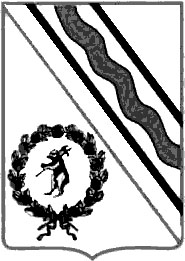 Администрация Тутаевского муниципального районаПОСТАНОВЛЕНИЕот 07.10.2022  № 738-пг. ТутаевМУНИЦИПАЛЬНАЯ ПРОГРАММАМУНИЦИПАЛЬНАЯ ПРОГРАММАТУТАЕВСКОГО МУНИЦИПАЛЬНОГО РАЙОНАПоддержка гражданских инициатив и социально ориентированных некоммерческих организаций Тутаевского муниципального районаПоддержка гражданских инициатив и социально ориентированных некоммерческих организаций Тутаевского муниципального районаСведения об утверждении программы Сведения об утверждении программы Сведения об утверждении программы Постановление Администрации ТМР  от 23.12.2020 №852-пПостановление Администрации ТМР от 14.04.2022 №303-пПостановление Администрации ТМР  от 23.12.2020 №852-пПостановление Администрации ТМР от 14.04.2022 №303-пПостановление Администрации ТМР  от 23.12.2020 №852-пПостановление Администрации ТМР от 14.04.2022 №303-пПостановление Администрации ТМР  от 23.12.2020 №852-пПостановление Администрации ТМР от 14.04.2022 №303-пРеестровый номер программыРеестровый номер программыРеестровый номер программы31339011027601271323098313390110276012713230983133901102760127132309831339011027601271323098Куратор муниципальной программы Куратор муниципальной программы Куратор муниципальной программы Заместитель Главы Администрации Тутаевского муниципального района по социальным вопросам Иванова Ольга Николаевна, 8(48533) 2-29-44Заместитель Главы Администрации Тутаевского муниципального района по социальным вопросам Иванова Ольга Николаевна, 8(48533) 2-29-44Заместитель Главы Администрации Тутаевского муниципального района по социальным вопросам Иванова Ольга Николаевна, 8(48533) 2-29-44Заместитель Главы Администрации Тутаевского муниципального района по социальным вопросам Иванова Ольга Николаевна, 8(48533) 2-29-44Ответственный исполнитель муниципальной программыОтветственный исполнитель муниципальной программыОтветственный исполнитель муниципальной программыАдминистрация Тутаевского муниципального района, начальник управления экономического развития и инвестиционной политики Администрации Тутаевского муниципального района,                       8(48533) 2-07-06Администрация Тутаевского муниципального района, начальник управления экономического развития и инвестиционной политики Администрации Тутаевского муниципального района,                       8(48533) 2-07-06Администрация Тутаевского муниципального района, начальник управления экономического развития и инвестиционной политики Администрации Тутаевского муниципального района,                       8(48533) 2-07-06Администрация Тутаевского муниципального района, начальник управления экономического развития и инвестиционной политики Администрации Тутаевского муниципального района,                       8(48533) 2-07-06Исполнитель муниципальной программыИсполнитель муниципальной программыИсполнитель муниципальной программыАдминистрация Тутаевского муниципального района, заместитель начальника управления экономического развития и инвестиционной политики, Баркина Анна Николаевна, 8(48533) 2-07-06Администрация Тутаевского муниципального района, заместитель начальника управления экономического развития и инвестиционной политики, Баркина Анна Николаевна, 8(48533) 2-07-06Администрация Тутаевского муниципального района, заместитель начальника управления экономического развития и инвестиционной политики, Баркина Анна Николаевна, 8(48533) 2-07-06Администрация Тутаевского муниципального района, заместитель начальника управления экономического развития и инвестиционной политики, Баркина Анна Николаевна, 8(48533) 2-07-06Наименование государственной программы, в рамках которой реализуется и софинансируется данная муниципальная программа Наименование государственной программы, в рамках которой реализуется и софинансируется данная муниципальная программа Наименование государственной программы, в рамках которой реализуется и софинансируется данная муниципальная программа подпрограмма «Государственная поддержка гражданских инициатив и социально ориентированных некоммерческих организаций в Ярославской области» государственной программы Ярославской области «Развитие институтов гражданского общества Ярославской области»подпрограмма «Государственная поддержка гражданских инициатив и социально ориентированных некоммерческих организаций в Ярославской области» государственной программы Ярославской области «Развитие институтов гражданского общества Ярославской области»подпрограмма «Государственная поддержка гражданских инициатив и социально ориентированных некоммерческих организаций в Ярославской области» государственной программы Ярославской области «Развитие институтов гражданского общества Ярославской области»подпрограмма «Государственная поддержка гражданских инициатив и социально ориентированных некоммерческих организаций в Ярославской области» государственной программы Ярославской области «Развитие институтов гражданского общества Ярославской области»Сроки реализации муниципальной программыСроки реализации муниципальной программыСроки реализации муниципальной программы2021-20242021-20242021-20242021-2024Цель муниципальной программыЦель муниципальной программыЦель муниципальной программыВовлечение граждан и социально ориентированных некоммерческих организаций (СОНКО) в решение задач социального развития Тутаевского муниципального районаВовлечение граждан и социально ориентированных некоммерческих организаций (СОНКО) в решение задач социального развития Тутаевского муниципального районаВовлечение граждан и социально ориентированных некоммерческих организаций (СОНКО) в решение задач социального развития Тутаевского муниципального районаВовлечение граждан и социально ориентированных некоммерческих организаций (СОНКО) в решение задач социального развития Тутаевского муниципального районаОбъём финансирования муниципальной программы из всех источников финансирования, в том числе по годам реализации, рублейОбъём финансирования муниципальной программы из всех источников финансирования, в том числе по годам реализации, рублейОбъём финансирования муниципальной программы из всех источников финансирования, в том числе по годам реализации, рублейОбъём финансирования муниципальной программы из всех источников финансирования, в том числе по годам реализации, рублейОбъём финансирования муниципальной программы из всех источников финансирования, в том числе по годам реализации, рублейОбъём финансирования муниципальной программы из всех источников финансирования, в том числе по годам реализации, рублейОбъём финансирования муниципальной программы из всех источников финансирования, в том числе по годам реализации, рублейисточники финансированиявсего 2021 г.(1-й год реализации)2021 г.(1-й год реализации)2022г.(2-й год реализации)2023г.(3-й год реализации)2024г.(4-й год реализации)бюджет поселения2 620 000600 000600 000700 000670 000670 000бюджет района2 267 800450 000450 000768 900798 900798 900областной бюджет2 185 248524 936524 936555 156555 156555 156федеральный бюджет000000итого по бюджету7 073 0481 574 9361 574 9362 024 0562 024 0562 024 056внебюджетные источники2 234 081500 000500 000881 681202 400202 400итого по программе9 307 1292 074 9362 074 9362 905 7372 226 4562 226 456Электронный адрес размещения муниципальной программы в информационно-телекоммуникационной сети «Интернет»Электронный адрес размещения муниципальной программы в информационно-телекоммуникационной сети «Интернет»Электронный адрес размещения муниципальной программы в информационно-телекоммуникационной сети «Интернет»Электронный адрес размещения муниципальной программы в информационно-телекоммуникационной сети «Интернет»http://admtmr.ru/podderzhka-sonko-i-tos/programmy-podderzhki.phphttp://admtmr.ru/podderzhka-sonko-i-tos/programmy-podderzhki.phphttp://admtmr.ru/podderzhka-sonko-i-tos/programmy-podderzhki.phpИсточник финансированияВсего, руб.Оценка расходов (руб.) в том числе по годам реализацииОценка расходов (руб.) в том числе по годам реализацииОценка расходов (руб.) в том числе по годам реализацииОценка расходов (руб.) в том числе по годам реализацииИсточник финансированияВсего, руб.2021 год2022 год2023 год2024 год123456бюджет поселения600 000700 000670 000670 000бюджет района450 000768 900798 900798 900областной бюджет524 936555 156555 156555 156федеральный бюджет0000итого по бюджету МП1 574 9362 024 0562 024 0562 024 056внебюджетные источники500 000881 681202 400202 400итого по муниципальной программе2 074 9362 905 7372 226 4562 226 456Наименование основного мероприятия программыСрок реализации Срок реализации Объем финансирования по мероприятию, руб.Объем финансирования по мероприятию, руб.Объем финансирования по мероприятию, руб.Объем финансирования по мероприятию, руб.Объем финансирования по мероприятию, руб.Ответственный исполнительОтветственный исполнительОтветственный исполнительОжидаемый результат мероприятия2021 год (1-й год реализации)2021 год (1-й год реализации)2021 год (1-й год реализации)2021 год (1-й год реализации)2021 год (1-й год реализации)2021 год (1-й год реализации)2021 год (1-й год реализации)2021 год (1-й год реализации)2021 год (1-й год реализации)2021 год (1-й год реализации)2021 год (1-й год реализации)2021 год (1-й год реализации)Задача 1:Разработка нормативно правовых документов в сфере деятельности СОНКО ТМР на территории Тутаевского муниципального районаРазработка нормативно правовых документов в сфере деятельности СОНКО ТМР на территории Тутаевского муниципального районаРазработка нормативно правовых документов в сфере деятельности СОНКО ТМР на территории Тутаевского муниципального районаРазработка нормативно правовых документов в сфере деятельности СОНКО ТМР на территории Тутаевского муниципального районаРазработка нормативно правовых документов в сфере деятельности СОНКО ТМР на территории Тутаевского муниципального районаРазработка нормативно правовых документов в сфере деятельности СОНКО ТМР на территории Тутаевского муниципального районаРазработка нормативно правовых документов в сфере деятельности СОНКО ТМР на территории Тутаевского муниципального районаРазработка нормативно правовых документов в сфере деятельности СОНКО ТМР на территории Тутаевского муниципального районаРазработка нормативно правовых документов в сфере деятельности СОНКО ТМР на территории Тутаевского муниципального районаРазработка нормативно правовых документов в сфере деятельности СОНКО ТМР на территории Тутаевского муниципального районаРазработка нормативно правовых документов в сфере деятельности СОНКО ТМР на территории Тутаевского муниципального районаМероприятие 1.1 Разработка и принятие нормативных правовых актов по вопросам поддержки СОНКОв течение годав течение годабюджет поселениябюджет поселениябюджет поселения00Администрация ТМРАдминистрация ТМРАдминистрация ТМРСоответствие муниципальных НПА действующему законодательству. Улучшение качества поддержки, оказываемой СОНКОМероприятие 1.1 Разработка и принятие нормативных правовых актов по вопросам поддержки СОНКОв течение годав течение годабюджет районабюджет районабюджет района00Администрация ТМРАдминистрация ТМРАдминистрация ТМРСоответствие муниципальных НПА действующему законодательству. Улучшение качества поддержки, оказываемой СОНКОМероприятие 1.1 Разработка и принятие нормативных правовых актов по вопросам поддержки СОНКОв течение годав течение годаобластной бюджетобластной бюджетобластной бюджет00Администрация ТМРАдминистрация ТМРАдминистрация ТМРСоответствие муниципальных НПА действующему законодательству. Улучшение качества поддержки, оказываемой СОНКОМероприятие 1.1 Разработка и принятие нормативных правовых актов по вопросам поддержки СОНКОв течение годав течение годафедеральный бюджетфедеральный бюджетфедеральный бюджет00Администрация ТМРАдминистрация ТМРАдминистрация ТМРСоответствие муниципальных НПА действующему законодательству. Улучшение качества поддержки, оказываемой СОНКОМероприятие 1.1 Разработка и принятие нормативных правовых актов по вопросам поддержки СОНКОв течение годав течение годаитого по бюджету мероприятияитого по бюджету мероприятияитого по бюджету мероприятия00Администрация ТМРАдминистрация ТМРАдминистрация ТМРСоответствие муниципальных НПА действующему законодательству. Улучшение качества поддержки, оказываемой СОНКОМероприятие 1.1 Разработка и принятие нормативных правовых актов по вопросам поддержки СОНКОв течение годав течение годавнебюджетные источникивнебюджетные источникивнебюджетные источники00Администрация ТМРАдминистрация ТМРАдминистрация ТМРСоответствие муниципальных НПА действующему законодательству. Улучшение качества поддержки, оказываемой СОНКОМероприятие 1.1 Разработка и принятие нормативных правовых актов по вопросам поддержки СОНКОв течение годав течение годаитого по мероприятиюитого по мероприятиюитого по мероприятию00Администрация ТМРАдминистрация ТМРАдминистрация ТМРСоответствие муниципальных НПА действующему законодательству. Улучшение качества поддержки, оказываемой СОНКОМероприятие 1.2 Формирование и ведение реестра СОНКО, осуществляющих свою деятельность на территории Тутаевского муниципального района и получающих поддержку из бюджета Тутаевского муниципального районаноябрь - декабрьноябрь - декабрьбюджет поселениябюджет поселениябюджет поселения00Администрация ТМРАдминистрация ТМРАдминистрация ТМРРеестр СОНКО, получателей поддержки. Актуализация сведений о получателях поддержкиМероприятие 1.2 Формирование и ведение реестра СОНКО, осуществляющих свою деятельность на территории Тутаевского муниципального района и получающих поддержку из бюджета Тутаевского муниципального районаноябрь - декабрьноябрь - декабрьбюджет районабюджет районабюджет района00Администрация ТМРАдминистрация ТМРАдминистрация ТМРРеестр СОНКО, получателей поддержки. Актуализация сведений о получателях поддержкиМероприятие 1.2 Формирование и ведение реестра СОНКО, осуществляющих свою деятельность на территории Тутаевского муниципального района и получающих поддержку из бюджета Тутаевского муниципального районаноябрь - декабрьноябрь - декабрьобластной бюджетобластной бюджетобластной бюджет00Администрация ТМРАдминистрация ТМРАдминистрация ТМРРеестр СОНКО, получателей поддержки. Актуализация сведений о получателях поддержкиМероприятие 1.2 Формирование и ведение реестра СОНКО, осуществляющих свою деятельность на территории Тутаевского муниципального района и получающих поддержку из бюджета Тутаевского муниципального районаноябрь - декабрьноябрь - декабрьфедеральный бюджетфедеральный бюджетфедеральный бюджет00Администрация ТМРАдминистрация ТМРАдминистрация ТМРРеестр СОНКО, получателей поддержки. Актуализация сведений о получателях поддержкиМероприятие 1.2 Формирование и ведение реестра СОНКО, осуществляющих свою деятельность на территории Тутаевского муниципального района и получающих поддержку из бюджета Тутаевского муниципального районаноябрь - декабрьноябрь - декабрьитого по бюджету мероприятияитого по бюджету мероприятияитого по бюджету мероприятия00Администрация ТМРАдминистрация ТМРАдминистрация ТМРРеестр СОНКО, получателей поддержки. Актуализация сведений о получателях поддержкиМероприятие 1.2 Формирование и ведение реестра СОНКО, осуществляющих свою деятельность на территории Тутаевского муниципального района и получающих поддержку из бюджета Тутаевского муниципального районаноябрь - декабрьноябрь - декабрьвнебюджетные источникивнебюджетные источникивнебюджетные источники00Администрация ТМРАдминистрация ТМРАдминистрация ТМРРеестр СОНКО, получателей поддержки. Актуализация сведений о получателях поддержкиМероприятие 1.2 Формирование и ведение реестра СОНКО, осуществляющих свою деятельность на территории Тутаевского муниципального района и получающих поддержку из бюджета Тутаевского муниципального районаноябрь - декабрьноябрь - декабрьитого по мероприятиюитого по мероприятиюитого по мероприятию00Администрация ТМРАдминистрация ТМРАдминистрация ТМРРеестр СОНКО, получателей поддержки. Актуализация сведений о получателях поддержкиЗадача 2:Развитие механизмов участия СОНКО в реализации государственной политики в социальной сфереРазвитие механизмов участия СОНКО в реализации государственной политики в социальной сфереРазвитие механизмов участия СОНКО в реализации государственной политики в социальной сфереРазвитие механизмов участия СОНКО в реализации государственной политики в социальной сфереРазвитие механизмов участия СОНКО в реализации государственной политики в социальной сфереРазвитие механизмов участия СОНКО в реализации государственной политики в социальной сфереРазвитие механизмов участия СОНКО в реализации государственной политики в социальной сфереРазвитие механизмов участия СОНКО в реализации государственной политики в социальной сфереРазвитие механизмов участия СОНКО в реализации государственной политики в социальной сфереРазвитие механизмов участия СОНКО в реализации государственной политики в социальной сфереРазвитие механизмов участия СОНКО в реализации государственной политики в социальной сфереМероприятие 2.1. Организация проведения обучающих семинаров, в том числе по развитию волонтерства и добровольчествав течение годав течение годабюджет поселениябюджет поселениябюджет поселения00Администрация ТМРАдминистрация ТМРАдминистрация ТМРПроведено не менее 2-х обучающих семинаров приглашенными специалистами. Повышение уровня знаний и подготовки руководителей НКО, волонтеров и добровольцевМероприятие 2.1. Организация проведения обучающих семинаров, в том числе по развитию волонтерства и добровольчествав течение годав течение годабюджет районабюджет районабюджет района00Администрация ТМРАдминистрация ТМРАдминистрация ТМРПроведено не менее 2-х обучающих семинаров приглашенными специалистами. Повышение уровня знаний и подготовки руководителей НКО, волонтеров и добровольцевМероприятие 2.1. Организация проведения обучающих семинаров, в том числе по развитию волонтерства и добровольчествав течение годав течение годаобластной бюджетобластной бюджетобластной бюджет00Администрация ТМРАдминистрация ТМРАдминистрация ТМРПроведено не менее 2-х обучающих семинаров приглашенными специалистами. Повышение уровня знаний и подготовки руководителей НКО, волонтеров и добровольцевМероприятие 2.1. Организация проведения обучающих семинаров, в том числе по развитию волонтерства и добровольчествав течение годав течение годафедеральный бюджетфедеральный бюджетфедеральный бюджет00Администрация ТМРАдминистрация ТМРАдминистрация ТМРПроведено не менее 2-х обучающих семинаров приглашенными специалистами. Повышение уровня знаний и подготовки руководителей НКО, волонтеров и добровольцевМероприятие 2.1. Организация проведения обучающих семинаров, в том числе по развитию волонтерства и добровольчествав течение годав течение годаитого по бюджету мероприятияитого по бюджету мероприятияитого по бюджету мероприятия00Администрация ТМРАдминистрация ТМРАдминистрация ТМРПроведено не менее 2-х обучающих семинаров приглашенными специалистами. Повышение уровня знаний и подготовки руководителей НКО, волонтеров и добровольцевМероприятие 2.1. Организация проведения обучающих семинаров, в том числе по развитию волонтерства и добровольчествав течение годав течение годавнебюджетные источникивнебюджетные источникивнебюджетные источники00Администрация ТМРАдминистрация ТМРАдминистрация ТМРПроведено не менее 2-х обучающих семинаров приглашенными специалистами. Повышение уровня знаний и подготовки руководителей НКО, волонтеров и добровольцевМероприятие 2.1. Организация проведения обучающих семинаров, в том числе по развитию волонтерства и добровольчествав течение годав течение годаитого по мероприятиюитого по мероприятиюитого по мероприятию00Администрация ТМРАдминистрация ТМРАдминистрация ТМРПроведено не менее 2-х обучающих семинаров приглашенными специалистами. Повышение уровня знаний и подготовки руководителей НКО, волонтеров и добровольцевМероприятие 2.2. Организация диалоговых площадок, тематических дискуссий по вопросам участия СОНКО в процессе реализации государственной политики в социальной сферев течение годав течение годабюджет поселениябюджет поселениябюджет поселения00Администрация ТМРАдминистрация ТМРАдминистрация ТМРОрганизовано не менее 2-х диалоговых площадок с участием Главы ТМР, депутатов Ярославской областной Думы, руководителей ОМСУ ТМРМероприятие 2.2. Организация диалоговых площадок, тематических дискуссий по вопросам участия СОНКО в процессе реализации государственной политики в социальной сферев течение годав течение годабюджет районабюджет районабюджет района00Администрация ТМРАдминистрация ТМРАдминистрация ТМРОрганизовано не менее 2-х диалоговых площадок с участием Главы ТМР, депутатов Ярославской областной Думы, руководителей ОМСУ ТМРМероприятие 2.2. Организация диалоговых площадок, тематических дискуссий по вопросам участия СОНКО в процессе реализации государственной политики в социальной сферев течение годав течение годаобластной бюджетобластной бюджетобластной бюджет00Администрация ТМРАдминистрация ТМРАдминистрация ТМРОрганизовано не менее 2-х диалоговых площадок с участием Главы ТМР, депутатов Ярославской областной Думы, руководителей ОМСУ ТМРМероприятие 2.2. Организация диалоговых площадок, тематических дискуссий по вопросам участия СОНКО в процессе реализации государственной политики в социальной сферев течение годав течение годафедеральный бюджетфедеральный бюджетфедеральный бюджет00Администрация ТМРАдминистрация ТМРАдминистрация ТМРОрганизовано не менее 2-х диалоговых площадок с участием Главы ТМР, депутатов Ярославской областной Думы, руководителей ОМСУ ТМРМероприятие 2.2. Организация диалоговых площадок, тематических дискуссий по вопросам участия СОНКО в процессе реализации государственной политики в социальной сферев течение годав течение годаитого по бюджету мероприятияитого по бюджету мероприятияитого по бюджету мероприятия00Администрация ТМРАдминистрация ТМРАдминистрация ТМРОрганизовано не менее 2-х диалоговых площадок с участием Главы ТМР, депутатов Ярославской областной Думы, руководителей ОМСУ ТМРМероприятие 2.2. Организация диалоговых площадок, тематических дискуссий по вопросам участия СОНКО в процессе реализации государственной политики в социальной сферев течение годав течение годавнебюджетные источникивнебюджетные источникивнебюджетные источники00Администрация ТМРАдминистрация ТМРАдминистрация ТМРОрганизовано не менее 2-х диалоговых площадок с участием Главы ТМР, депутатов Ярославской областной Думы, руководителей ОМСУ ТМРМероприятие 2.2. Организация диалоговых площадок, тематических дискуссий по вопросам участия СОНКО в процессе реализации государственной политики в социальной сферев течение годав течение годаитого по мероприятиюитого по мероприятиюитого по мероприятию00Администрация ТМРАдминистрация ТМРАдминистрация ТМРОрганизовано не менее 2-х диалоговых площадок с участием Главы ТМР, депутатов Ярославской областной Думы, руководителей ОМСУ ТМРЗадача 3:Стимулирование и поддержка реализации социально-значимых проектов и программ, реализуемых гражданскими активистами и СОНКО на территории Тутаевского муниципального районаСтимулирование и поддержка реализации социально-значимых проектов и программ, реализуемых гражданскими активистами и СОНКО на территории Тутаевского муниципального районаСтимулирование и поддержка реализации социально-значимых проектов и программ, реализуемых гражданскими активистами и СОНКО на территории Тутаевского муниципального районаСтимулирование и поддержка реализации социально-значимых проектов и программ, реализуемых гражданскими активистами и СОНКО на территории Тутаевского муниципального районаСтимулирование и поддержка реализации социально-значимых проектов и программ, реализуемых гражданскими активистами и СОНКО на территории Тутаевского муниципального районаСтимулирование и поддержка реализации социально-значимых проектов и программ, реализуемых гражданскими активистами и СОНКО на территории Тутаевского муниципального районаСтимулирование и поддержка реализации социально-значимых проектов и программ, реализуемых гражданскими активистами и СОНКО на территории Тутаевского муниципального районаСтимулирование и поддержка реализации социально-значимых проектов и программ, реализуемых гражданскими активистами и СОНКО на территории Тутаевского муниципального районаСтимулирование и поддержка реализации социально-значимых проектов и программ, реализуемых гражданскими активистами и СОНКО на территории Тутаевского муниципального районаСтимулирование и поддержка реализации социально-значимых проектов и программ, реализуемых гражданскими активистами и СОНКО на территории Тутаевского муниципального районаСтимулирование и поддержка реализации социально-значимых проектов и программ, реализуемых гражданскими активистами и СОНКО на территории Тутаевского муниципального районаМероприятие 3.1. Предоставление субсидий на поддержку осуществления уставной деятельности СОНКО: - осуществляющим деятельность в сфере социальной адаптации, поддержки и защиты населения; - общественным объединениям ветерановянварь-мартянварь-мартбюджет поселениябюджет поселениябюджет поселения450 000450 000Администрация ТМРАдминистрация ТМРАдминистрация ТМРСубсидии предоставлены не менее чем 3-м СОНКО на поддержку осуществления уставной деятельности. Социальные услуги за счет субсидии получили не менее 1 000 человек.Мероприятие 3.1. Предоставление субсидий на поддержку осуществления уставной деятельности СОНКО: - осуществляющим деятельность в сфере социальной адаптации, поддержки и защиты населения; - общественным объединениям ветерановянварь-мартянварь-мартбюджет районабюджет районабюджет района00Администрация ТМРАдминистрация ТМРАдминистрация ТМРСубсидии предоставлены не менее чем 3-м СОНКО на поддержку осуществления уставной деятельности. Социальные услуги за счет субсидии получили не менее 1 000 человек.Мероприятие 3.1. Предоставление субсидий на поддержку осуществления уставной деятельности СОНКО: - осуществляющим деятельность в сфере социальной адаптации, поддержки и защиты населения; - общественным объединениям ветерановянварь-мартянварь-мартобластной бюджетобластной бюджетобластной бюджет00Администрация ТМРАдминистрация ТМРАдминистрация ТМРСубсидии предоставлены не менее чем 3-м СОНКО на поддержку осуществления уставной деятельности. Социальные услуги за счет субсидии получили не менее 1 000 человек.Мероприятие 3.1. Предоставление субсидий на поддержку осуществления уставной деятельности СОНКО: - осуществляющим деятельность в сфере социальной адаптации, поддержки и защиты населения; - общественным объединениям ветерановянварь-мартянварь-мартфедеральный бюджетфедеральный бюджетфедеральный бюджет00Администрация ТМРАдминистрация ТМРАдминистрация ТМРСубсидии предоставлены не менее чем 3-м СОНКО на поддержку осуществления уставной деятельности. Социальные услуги за счет субсидии получили не менее 1 000 человек.Мероприятие 3.1. Предоставление субсидий на поддержку осуществления уставной деятельности СОНКО: - осуществляющим деятельность в сфере социальной адаптации, поддержки и защиты населения; - общественным объединениям ветерановянварь-мартянварь-мартитого по бюджету мероприятияитого по бюджету мероприятияитого по бюджету мероприятия450 000450 000Администрация ТМРАдминистрация ТМРАдминистрация ТМРСубсидии предоставлены не менее чем 3-м СОНКО на поддержку осуществления уставной деятельности. Социальные услуги за счет субсидии получили не менее 1 000 человек.Мероприятие 3.1. Предоставление субсидий на поддержку осуществления уставной деятельности СОНКО: - осуществляющим деятельность в сфере социальной адаптации, поддержки и защиты населения; - общественным объединениям ветерановянварь-мартянварь-мартвнебюджетные источникивнебюджетные источникивнебюджетные источники150 000150 000Администрация ТМРАдминистрация ТМРАдминистрация ТМРСубсидии предоставлены не менее чем 3-м СОНКО на поддержку осуществления уставной деятельности. Социальные услуги за счет субсидии получили не менее 1 000 человек.Мероприятие 3.1. Предоставление субсидий на поддержку осуществления уставной деятельности СОНКО: - осуществляющим деятельность в сфере социальной адаптации, поддержки и защиты населения; - общественным объединениям ветерановянварь-мартянварь-мартитого по мероприятиюитого по мероприятиюитого по мероприятию600 000600 000Администрация ТМРАдминистрация ТМРАдминистрация ТМРСубсидии предоставлены не менее чем 3-м СОНКО на поддержку осуществления уставной деятельности. Социальные услуги за счет субсидии получили не менее 1 000 человек.Мероприятие 3.2. Проведение конкурса проектов СОНКО, по приоритетным направлениям социально ориентированной деятельностив течение годав течение годабюджет поселениябюджет поселениябюджет поселения50 00050 000Администрация ТМРАдминистрация ТМРАдминистрация ТМРСубсидии предоставлены не менее чем 9-ти СОНКО на поддержку социальных проектов. Мероприятиями охвачено не менее 3 300 человек.Мероприятие 3.2. Проведение конкурса проектов СОНКО, по приоритетным направлениям социально ориентированной деятельностив течение годав течение годабюджет районабюджет районабюджет района450 000450 000Администрация ТМРАдминистрация ТМРАдминистрация ТМРСубсидии предоставлены не менее чем 9-ти СОНКО на поддержку социальных проектов. Мероприятиями охвачено не менее 3 300 человек.Мероприятие 3.2. Проведение конкурса проектов СОНКО, по приоритетным направлениям социально ориентированной деятельностив течение годав течение годаобластной бюджетобластной бюджетобластной бюджет524 936524 936Администрация ТМРАдминистрация ТМРАдминистрация ТМРСубсидии предоставлены не менее чем 9-ти СОНКО на поддержку социальных проектов. Мероприятиями охвачено не менее 3 300 человек.Мероприятие 3.2. Проведение конкурса проектов СОНКО, по приоритетным направлениям социально ориентированной деятельностив течение годав течение годафедеральный бюджетфедеральный бюджетфедеральный бюджет00Администрация ТМРАдминистрация ТМРАдминистрация ТМРСубсидии предоставлены не менее чем 9-ти СОНКО на поддержку социальных проектов. Мероприятиями охвачено не менее 3 300 человек.Мероприятие 3.2. Проведение конкурса проектов СОНКО, по приоритетным направлениям социально ориентированной деятельностив течение годав течение годаитого по бюджету мероприятияитого по бюджету мероприятияитого по бюджету мероприятия1 024 9361 024 936Администрация ТМРАдминистрация ТМРАдминистрация ТМРСубсидии предоставлены не менее чем 9-ти СОНКО на поддержку социальных проектов. Мероприятиями охвачено не менее 3 300 человек.Мероприятие 3.2. Проведение конкурса проектов СОНКО, по приоритетным направлениям социально ориентированной деятельностив течение годав течение годавнебюджетные источникивнебюджетные источникивнебюджетные источники300 000300 000Администрация ТМРАдминистрация ТМРАдминистрация ТМРСубсидии предоставлены не менее чем 9-ти СОНКО на поддержку социальных проектов. Мероприятиями охвачено не менее 3 300 человек.Мероприятие 3.2. Проведение конкурса проектов СОНКО, по приоритетным направлениям социально ориентированной деятельностив течение годав течение годаитого по мероприятиюитого по мероприятиюитого по мероприятию1 324 9361 324 936Администрация ТМРАдминистрация ТМРАдминистрация ТМРСубсидии предоставлены не менее чем 9-ти СОНКО на поддержку социальных проектов. Мероприятиями охвачено не менее 3 300 человек.Мероприятие 3.3. Проведение конкурса проектов физических лиц, направленных на реализацию общественно-гражданских инициатив, общественно значимой работы по месту жительствав течение годав течение годабюджет поселениябюджет поселениябюджет поселения100 000100 000Администрация ТМРАдминистрация ТМРАдминистрация ТМРСубсидии предоставлены не менее чем 3-м гражданским проектам. Социальные блага за счет субсидии получили не менее 300 человек.Мероприятие 3.3. Проведение конкурса проектов физических лиц, направленных на реализацию общественно-гражданских инициатив, общественно значимой работы по месту жительствав течение годав течение годабюджет районабюджет районабюджет района00Администрация ТМРАдминистрация ТМРАдминистрация ТМРСубсидии предоставлены не менее чем 3-м гражданским проектам. Социальные блага за счет субсидии получили не менее 300 человек.Мероприятие 3.3. Проведение конкурса проектов физических лиц, направленных на реализацию общественно-гражданских инициатив, общественно значимой работы по месту жительствав течение годав течение годаобластной бюджетобластной бюджетобластной бюджет00Администрация ТМРАдминистрация ТМРАдминистрация ТМРСубсидии предоставлены не менее чем 3-м гражданским проектам. Социальные блага за счет субсидии получили не менее 300 человек.Мероприятие 3.3. Проведение конкурса проектов физических лиц, направленных на реализацию общественно-гражданских инициатив, общественно значимой работы по месту жительствав течение годав течение годафедеральный бюджетфедеральный бюджетфедеральный бюджет00Администрация ТМРАдминистрация ТМРАдминистрация ТМРСубсидии предоставлены не менее чем 3-м гражданским проектам. Социальные блага за счет субсидии получили не менее 300 человек.Мероприятие 3.3. Проведение конкурса проектов физических лиц, направленных на реализацию общественно-гражданских инициатив, общественно значимой работы по месту жительствав течение годав течение годаитого по бюджету мероприятияитого по бюджету мероприятияитого по бюджету мероприятия100 000100 000Администрация ТМРАдминистрация ТМРАдминистрация ТМРСубсидии предоставлены не менее чем 3-м гражданским проектам. Социальные блага за счет субсидии получили не менее 300 человек.Мероприятие 3.3. Проведение конкурса проектов физических лиц, направленных на реализацию общественно-гражданских инициатив, общественно значимой работы по месту жительствав течение годав течение годавнебюджетные источникивнебюджетные источникивнебюджетные источники50 00050 000Администрация ТМРАдминистрация ТМРАдминистрация ТМРСубсидии предоставлены не менее чем 3-м гражданским проектам. Социальные блага за счет субсидии получили не менее 300 человек.Мероприятие 3.3. Проведение конкурса проектов физических лиц, направленных на реализацию общественно-гражданских инициатив, общественно значимой работы по месту жительствав течение годав течение годаитого по мероприятиюитого по мероприятиюитого по мероприятию150 000150 000Администрация ТМРАдминистрация ТМРАдминистрация ТМРСубсидии предоставлены не менее чем 3-м гражданским проектам. Социальные блага за счет субсидии получили не менее 300 человек.Задача 4:Предоставление СОНКО имущественной, информационной и консультационной поддержкиПредоставление СОНКО имущественной, информационной и консультационной поддержкиПредоставление СОНКО имущественной, информационной и консультационной поддержкиПредоставление СОНКО имущественной, информационной и консультационной поддержкиПредоставление СОНКО имущественной, информационной и консультационной поддержкиПредоставление СОНКО имущественной, информационной и консультационной поддержкиПредоставление СОНКО имущественной, информационной и консультационной поддержкиПредоставление СОНКО имущественной, информационной и консультационной поддержкиПредоставление СОНКО имущественной, информационной и консультационной поддержкиПредоставление СОНКО имущественной, информационной и консультационной поддержкиПредоставление СОНКО имущественной, информационной и консультационной поддержкиМероприятие 4.1. Организация транспортной поддержки для руководителей и членов СОНКО для участия в муниципальных, межмуниципальных и региональных мероприятияхв течение годабюджет поселениябюджет поселениябюджет поселениябюджет поселениябюджет поселения0Администрация ТМРструктурные подразделения АТМРАдминистрация ТМРструктурные подразделения АТМРАдминистрация ТМРструктурные подразделения АТМРПомощь оказана не менее чем 3-м СОНКО, руководители СОНКО приняли участие не менее чем в 1-м региональном мероприятии.Мероприятие 4.1. Организация транспортной поддержки для руководителей и членов СОНКО для участия в муниципальных, межмуниципальных и региональных мероприятияхв течение годабюджет районабюджет районабюджет районабюджет районабюджет района0Администрация ТМРструктурные подразделения АТМРАдминистрация ТМРструктурные подразделения АТМРАдминистрация ТМРструктурные подразделения АТМРПомощь оказана не менее чем 3-м СОНКО, руководители СОНКО приняли участие не менее чем в 1-м региональном мероприятии.Мероприятие 4.1. Организация транспортной поддержки для руководителей и членов СОНКО для участия в муниципальных, межмуниципальных и региональных мероприятияхв течение годаобластной бюджетобластной бюджетобластной бюджетобластной бюджетобластной бюджет0Администрация ТМРструктурные подразделения АТМРАдминистрация ТМРструктурные подразделения АТМРАдминистрация ТМРструктурные подразделения АТМРПомощь оказана не менее чем 3-м СОНКО, руководители СОНКО приняли участие не менее чем в 1-м региональном мероприятии.Мероприятие 4.1. Организация транспортной поддержки для руководителей и членов СОНКО для участия в муниципальных, межмуниципальных и региональных мероприятияхв течение годафедеральный бюджетфедеральный бюджетфедеральный бюджетфедеральный бюджетфедеральный бюджет0Администрация ТМРструктурные подразделения АТМРАдминистрация ТМРструктурные подразделения АТМРАдминистрация ТМРструктурные подразделения АТМРПомощь оказана не менее чем 3-м СОНКО, руководители СОНКО приняли участие не менее чем в 1-м региональном мероприятии.Мероприятие 4.1. Организация транспортной поддержки для руководителей и членов СОНКО для участия в муниципальных, межмуниципальных и региональных мероприятияхв течение годаитого по бюджету мероприятияитого по бюджету мероприятияитого по бюджету мероприятияитого по бюджету мероприятияитого по бюджету мероприятия0Администрация ТМРструктурные подразделения АТМРАдминистрация ТМРструктурные подразделения АТМРАдминистрация ТМРструктурные подразделения АТМРПомощь оказана не менее чем 3-м СОНКО, руководители СОНКО приняли участие не менее чем в 1-м региональном мероприятии.Мероприятие 4.1. Организация транспортной поддержки для руководителей и членов СОНКО для участия в муниципальных, межмуниципальных и региональных мероприятияхв течение годавнебюджетные источникивнебюджетные источникивнебюджетные источникивнебюджетные источникивнебюджетные источники0Администрация ТМРструктурные подразделения АТМРАдминистрация ТМРструктурные подразделения АТМРАдминистрация ТМРструктурные подразделения АТМРПомощь оказана не менее чем 3-м СОНКО, руководители СОНКО приняли участие не менее чем в 1-м региональном мероприятии.Мероприятие 4.1. Организация транспортной поддержки для руководителей и членов СОНКО для участия в муниципальных, межмуниципальных и региональных мероприятияхв течение годаитого по мероприятиюитого по мероприятиюитого по мероприятиюитого по мероприятиюитого по мероприятию0Администрация ТМРструктурные подразделения АТМРАдминистрация ТМРструктурные подразделения АТМРАдминистрация ТМРструктурные подразделения АТМРПомощь оказана не менее чем 3-м СОНКО, руководители СОНКО приняли участие не менее чем в 1-м региональном мероприятии.Мероприятие 4.2. Предоставление СОНКО имущества, включенного в перечень имущества, находящегося в собственности Тутаевского муниципального района, свободного от прав третьих лиц (за исключением имущественных прав НКО), предназначенного для предоставления во владение и (или) в пользование СОНКОв течение годабюджет поселениябюджет поселениябюджет поселениябюджет поселениябюджет поселения0Администрация ТМРДМИ АТМРАдминистрация ТМРДМИ АТМРАдминистрация ТМРДМИ АТМРИмущественная поддержка предоставлена не менее чем 13 СОНКО. Мероприятие 4.2. Предоставление СОНКО имущества, включенного в перечень имущества, находящегося в собственности Тутаевского муниципального района, свободного от прав третьих лиц (за исключением имущественных прав НКО), предназначенного для предоставления во владение и (или) в пользование СОНКОв течение годабюджет районабюджет районабюджет районабюджет районабюджет района0Администрация ТМРДМИ АТМРАдминистрация ТМРДМИ АТМРАдминистрация ТМРДМИ АТМРИмущественная поддержка предоставлена не менее чем 13 СОНКО. Мероприятие 4.2. Предоставление СОНКО имущества, включенного в перечень имущества, находящегося в собственности Тутаевского муниципального района, свободного от прав третьих лиц (за исключением имущественных прав НКО), предназначенного для предоставления во владение и (или) в пользование СОНКОв течение годаобластной бюджетобластной бюджетобластной бюджетобластной бюджетобластной бюджет0Администрация ТМРДМИ АТМРАдминистрация ТМРДМИ АТМРАдминистрация ТМРДМИ АТМРИмущественная поддержка предоставлена не менее чем 13 СОНКО. Мероприятие 4.2. Предоставление СОНКО имущества, включенного в перечень имущества, находящегося в собственности Тутаевского муниципального района, свободного от прав третьих лиц (за исключением имущественных прав НКО), предназначенного для предоставления во владение и (или) в пользование СОНКОв течение годафедеральный бюджетфедеральный бюджетфедеральный бюджетфедеральный бюджетфедеральный бюджет0Администрация ТМРДМИ АТМРАдминистрация ТМРДМИ АТМРАдминистрация ТМРДМИ АТМРИмущественная поддержка предоставлена не менее чем 13 СОНКО. Мероприятие 4.2. Предоставление СОНКО имущества, включенного в перечень имущества, находящегося в собственности Тутаевского муниципального района, свободного от прав третьих лиц (за исключением имущественных прав НКО), предназначенного для предоставления во владение и (или) в пользование СОНКОв течение годаитого по бюджету мероприятияитого по бюджету мероприятияитого по бюджету мероприятияитого по бюджету мероприятияитого по бюджету мероприятия0Администрация ТМРДМИ АТМРАдминистрация ТМРДМИ АТМРАдминистрация ТМРДМИ АТМРИмущественная поддержка предоставлена не менее чем 13 СОНКО. Мероприятие 4.2. Предоставление СОНКО имущества, включенного в перечень имущества, находящегося в собственности Тутаевского муниципального района, свободного от прав третьих лиц (за исключением имущественных прав НКО), предназначенного для предоставления во владение и (или) в пользование СОНКОв течение годавнебюджетные источникивнебюджетные источникивнебюджетные источникивнебюджетные источникивнебюджетные источники0Администрация ТМРДМИ АТМРАдминистрация ТМРДМИ АТМРАдминистрация ТМРДМИ АТМРИмущественная поддержка предоставлена не менее чем 13 СОНКО. Мероприятие 4.2. Предоставление СОНКО имущества, включенного в перечень имущества, находящегося в собственности Тутаевского муниципального района, свободного от прав третьих лиц (за исключением имущественных прав НКО), предназначенного для предоставления во владение и (или) в пользование СОНКОв течение годаитого по мероприятиюитого по мероприятиюитого по мероприятиюитого по мероприятиюитого по мероприятию0Администрация ТМРДМИ АТМРАдминистрация ТМРДМИ АТМРАдминистрация ТМРДМИ АТМРИмущественная поддержка предоставлена не менее чем 13 СОНКО. Мероприятие 4.3. Организация и проведение методических семинаров по обеспечению участия СОНКО в конкурсах проектов целевых программв течение года, 1 раз в кварталбюджет поселениябюджет поселениябюджет поселениябюджет поселениябюджет поселения0Администрация ТМРМУК «ЦБС» ТМРМУ «СА «МЦ «Галактика»Администрация ТМРМУК «ЦБС» ТМРМУ «СА «МЦ «Галактика»Администрация ТМРМУК «ЦБС» ТМРМУ «СА «МЦ «Галактика»Проведено не менее 4-х семинаров. Число СОНКО, принявших участие в конкурсах проектов (за исключением муниципальных) – не менее 3-х.Мероприятие 4.3. Организация и проведение методических семинаров по обеспечению участия СОНКО в конкурсах проектов целевых программв течение года, 1 раз в кварталбюджет районабюджет районабюджет районабюджет районабюджет района0Администрация ТМРМУК «ЦБС» ТМРМУ «СА «МЦ «Галактика»Администрация ТМРМУК «ЦБС» ТМРМУ «СА «МЦ «Галактика»Администрация ТМРМУК «ЦБС» ТМРМУ «СА «МЦ «Галактика»Проведено не менее 4-х семинаров. Число СОНКО, принявших участие в конкурсах проектов (за исключением муниципальных) – не менее 3-х.Мероприятие 4.3. Организация и проведение методических семинаров по обеспечению участия СОНКО в конкурсах проектов целевых программв течение года, 1 раз в кварталобластной бюджетобластной бюджетобластной бюджетобластной бюджетобластной бюджет0Администрация ТМРМУК «ЦБС» ТМРМУ «СА «МЦ «Галактика»Администрация ТМРМУК «ЦБС» ТМРМУ «СА «МЦ «Галактика»Администрация ТМРМУК «ЦБС» ТМРМУ «СА «МЦ «Галактика»Проведено не менее 4-х семинаров. Число СОНКО, принявших участие в конкурсах проектов (за исключением муниципальных) – не менее 3-х.Мероприятие 4.3. Организация и проведение методических семинаров по обеспечению участия СОНКО в конкурсах проектов целевых программв течение года, 1 раз в кварталфедеральный бюджетфедеральный бюджетфедеральный бюджетфедеральный бюджетфедеральный бюджет0Администрация ТМРМУК «ЦБС» ТМРМУ «СА «МЦ «Галактика»Администрация ТМРМУК «ЦБС» ТМРМУ «СА «МЦ «Галактика»Администрация ТМРМУК «ЦБС» ТМРМУ «СА «МЦ «Галактика»Проведено не менее 4-х семинаров. Число СОНКО, принявших участие в конкурсах проектов (за исключением муниципальных) – не менее 3-х.Мероприятие 4.3. Организация и проведение методических семинаров по обеспечению участия СОНКО в конкурсах проектов целевых программв течение года, 1 раз в кварталитого по бюджету мероприятияитого по бюджету мероприятияитого по бюджету мероприятияитого по бюджету мероприятияитого по бюджету мероприятия0Администрация ТМРМУК «ЦБС» ТМРМУ «СА «МЦ «Галактика»Администрация ТМРМУК «ЦБС» ТМРМУ «СА «МЦ «Галактика»Администрация ТМРМУК «ЦБС» ТМРМУ «СА «МЦ «Галактика»Проведено не менее 4-х семинаров. Число СОНКО, принявших участие в конкурсах проектов (за исключением муниципальных) – не менее 3-х.Мероприятие 4.3. Организация и проведение методических семинаров по обеспечению участия СОНКО в конкурсах проектов целевых программв течение года, 1 раз в кварталвнебюджетные источникивнебюджетные источникивнебюджетные источникивнебюджетные источникивнебюджетные источники0Администрация ТМРМУК «ЦБС» ТМРМУ «СА «МЦ «Галактика»Администрация ТМРМУК «ЦБС» ТМРМУ «СА «МЦ «Галактика»Администрация ТМРМУК «ЦБС» ТМРМУ «СА «МЦ «Галактика»Проведено не менее 4-х семинаров. Число СОНКО, принявших участие в конкурсах проектов (за исключением муниципальных) – не менее 3-х.Мероприятие 4.3. Организация и проведение методических семинаров по обеспечению участия СОНКО в конкурсах проектов целевых программв течение года, 1 раз в кварталитого по мероприятиюитого по мероприятиюитого по мероприятиюитого по мероприятиюитого по мероприятию0Администрация ТМРМУК «ЦБС» ТМРМУ «СА «МЦ «Галактика»Администрация ТМРМУК «ЦБС» ТМРМУ «СА «МЦ «Галактика»Администрация ТМРМУК «ЦБС» ТМРМУ «СА «МЦ «Галактика»Проведено не менее 4-х семинаров. Число СОНКО, принявших участие в конкурсах проектов (за исключением муниципальных) – не менее 3-х.Мероприятие 4.4. Размещение материалов СОНКО на муниципальных информационных ресурсахв течение годабюджет поселениябюджет поселениябюджет поселениябюджет поселениябюджет поселения0Администрация ТМРМУ «ИЦ «Берега»Администрация ТМРМУ «ИЦ «Берега»Администрация ТМРМУ «ИЦ «Берега»Информация на ресурсе «Берега Online» размещена не менее чем от 5 СОНКО, не менее чем 15 публикаций.Мероприятие 4.4. Размещение материалов СОНКО на муниципальных информационных ресурсахв течение годабюджет районабюджет районабюджет районабюджет районабюджет района0Администрация ТМРМУ «ИЦ «Берега»Администрация ТМРМУ «ИЦ «Берега»Администрация ТМРМУ «ИЦ «Берега»Информация на ресурсе «Берега Online» размещена не менее чем от 5 СОНКО, не менее чем 15 публикаций.Мероприятие 4.4. Размещение материалов СОНКО на муниципальных информационных ресурсахв течение годаобластной бюджетобластной бюджетобластной бюджетобластной бюджетобластной бюджет0Администрация ТМРМУ «ИЦ «Берега»Администрация ТМРМУ «ИЦ «Берега»Администрация ТМРМУ «ИЦ «Берега»Информация на ресурсе «Берега Online» размещена не менее чем от 5 СОНКО, не менее чем 15 публикаций.Мероприятие 4.4. Размещение материалов СОНКО на муниципальных информационных ресурсахв течение годафедеральный бюджетфедеральный бюджетфедеральный бюджетфедеральный бюджетфедеральный бюджет0Администрация ТМРМУ «ИЦ «Берега»Администрация ТМРМУ «ИЦ «Берега»Администрация ТМРМУ «ИЦ «Берега»Информация на ресурсе «Берега Online» размещена не менее чем от 5 СОНКО, не менее чем 15 публикаций.Мероприятие 4.4. Размещение материалов СОНКО на муниципальных информационных ресурсахв течение годаитого по бюджету мероприятияитого по бюджету мероприятияитого по бюджету мероприятияитого по бюджету мероприятияитого по бюджету мероприятия0Администрация ТМРМУ «ИЦ «Берега»Администрация ТМРМУ «ИЦ «Берега»Администрация ТМРМУ «ИЦ «Берега»Информация на ресурсе «Берега Online» размещена не менее чем от 5 СОНКО, не менее чем 15 публикаций.Мероприятие 4.4. Размещение материалов СОНКО на муниципальных информационных ресурсахв течение годавнебюджетные источникивнебюджетные источникивнебюджетные источникивнебюджетные источникивнебюджетные источники0Администрация ТМРМУ «ИЦ «Берега»Администрация ТМРМУ «ИЦ «Берега»Администрация ТМРМУ «ИЦ «Берега»Информация на ресурсе «Берега Online» размещена не менее чем от 5 СОНКО, не менее чем 15 публикаций.Мероприятие 4.4. Размещение материалов СОНКО на муниципальных информационных ресурсахв течение годаитого по мероприятиюитого по мероприятиюитого по мероприятиюитого по мероприятиюитого по мероприятию0Администрация ТМРМУ «ИЦ «Берега»Администрация ТМРМУ «ИЦ «Берега»Администрация ТМРМУ «ИЦ «Берега»Информация на ресурсе «Берега Online» размещена не менее чем от 5 СОНКО, не менее чем 15 публикаций.Мероприятие 4.5. Размещение в СМИ материалов о деятельности СОНКО, благотворительной деятельности и добровольчестве (волонтерстве)в течение годабюджет поселениябюджет поселениябюджет поселениябюджет поселениябюджет поселения0Администрация ТМРМУ «ИЦ «Берега»Администрация ТМРМУ «ИЦ «Берега»Администрация ТМРМУ «ИЦ «Берега»Информация в печатном СМИ ТММГ «Берега» размещена не менее чем от 5 СОНКО, не менее чем 5 публикаций (от 3 000 символов).Мероприятие 4.5. Размещение в СМИ материалов о деятельности СОНКО, благотворительной деятельности и добровольчестве (волонтерстве)в течение годабюджет районабюджет районабюджет районабюджет районабюджет района0Администрация ТМРМУ «ИЦ «Берега»Администрация ТМРМУ «ИЦ «Берега»Администрация ТМРМУ «ИЦ «Берега»Информация в печатном СМИ ТММГ «Берега» размещена не менее чем от 5 СОНКО, не менее чем 5 публикаций (от 3 000 символов).Мероприятие 4.5. Размещение в СМИ материалов о деятельности СОНКО, благотворительной деятельности и добровольчестве (волонтерстве)в течение годаобластной бюджетобластной бюджетобластной бюджетобластной бюджетобластной бюджет0Администрация ТМРМУ «ИЦ «Берега»Администрация ТМРМУ «ИЦ «Берега»Администрация ТМРМУ «ИЦ «Берега»Информация в печатном СМИ ТММГ «Берега» размещена не менее чем от 5 СОНКО, не менее чем 5 публикаций (от 3 000 символов).Мероприятие 4.5. Размещение в СМИ материалов о деятельности СОНКО, благотворительной деятельности и добровольчестве (волонтерстве)в течение годафедеральный бюджетфедеральный бюджетфедеральный бюджетфедеральный бюджетфедеральный бюджет0Администрация ТМРМУ «ИЦ «Берега»Администрация ТМРМУ «ИЦ «Берега»Администрация ТМРМУ «ИЦ «Берега»Информация в печатном СМИ ТММГ «Берега» размещена не менее чем от 5 СОНКО, не менее чем 5 публикаций (от 3 000 символов).Мероприятие 4.5. Размещение в СМИ материалов о деятельности СОНКО, благотворительной деятельности и добровольчестве (волонтерстве)в течение годаитого по бюджету мероприятияитого по бюджету мероприятияитого по бюджету мероприятияитого по бюджету мероприятияитого по бюджету мероприятия0Администрация ТМРМУ «ИЦ «Берега»Администрация ТМРМУ «ИЦ «Берега»Администрация ТМРМУ «ИЦ «Берега»Информация в печатном СМИ ТММГ «Берега» размещена не менее чем от 5 СОНКО, не менее чем 5 публикаций (от 3 000 символов).Мероприятие 4.5. Размещение в СМИ материалов о деятельности СОНКО, благотворительной деятельности и добровольчестве (волонтерстве)в течение годавнебюджетные источникивнебюджетные источникивнебюджетные источникивнебюджетные источникивнебюджетные источники0Администрация ТМРМУ «ИЦ «Берега»Администрация ТМРМУ «ИЦ «Берега»Администрация ТМРМУ «ИЦ «Берега»Информация в печатном СМИ ТММГ «Берега» размещена не менее чем от 5 СОНКО, не менее чем 5 публикаций (от 3 000 символов).Мероприятие 4.5. Размещение в СМИ материалов о деятельности СОНКО, благотворительной деятельности и добровольчестве (волонтерстве)в течение годаитого по мероприятиюитого по мероприятиюитого по мероприятиюитого по мероприятиюитого по мероприятию0Администрация ТМРМУ «ИЦ «Берега»Администрация ТМРМУ «ИЦ «Берега»Администрация ТМРМУ «ИЦ «Берега»Информация в печатном СМИ ТММГ «Берега» размещена не менее чем от 5 СОНКО, не менее чем 5 публикаций (от 3 000 символов).Задача 5:Развитие механизмов взаимодействия органов местного самоуправления Тутаевского муниципального района и СОНКОРазвитие механизмов взаимодействия органов местного самоуправления Тутаевского муниципального района и СОНКОРазвитие механизмов взаимодействия органов местного самоуправления Тутаевского муниципального района и СОНКОРазвитие механизмов взаимодействия органов местного самоуправления Тутаевского муниципального района и СОНКОРазвитие механизмов взаимодействия органов местного самоуправления Тутаевского муниципального района и СОНКОРазвитие механизмов взаимодействия органов местного самоуправления Тутаевского муниципального района и СОНКОРазвитие механизмов взаимодействия органов местного самоуправления Тутаевского муниципального района и СОНКОРазвитие механизмов взаимодействия органов местного самоуправления Тутаевского муниципального района и СОНКОРазвитие механизмов взаимодействия органов местного самоуправления Тутаевского муниципального района и СОНКОРазвитие механизмов взаимодействия органов местного самоуправления Тутаевского муниципального района и СОНКОРазвитие механизмов взаимодействия органов местного самоуправления Тутаевского муниципального района и СОНКОМероприятие 5.1. Организация проведения встреч руководителей и активистов СОНКО с руководителями органов МСУ по вопросам взаимодействияв течение годабюджет поселениябюджет поселениябюджет поселения000Администрация ТМРСОНКО ТМРРешение текущих и актуальных вопросов СОНКО, снятие социальной напряженности.Решение текущих и актуальных вопросов СОНКО, снятие социальной напряженности.Решение текущих и актуальных вопросов СОНКО, снятие социальной напряженности.Мероприятие 5.1. Организация проведения встреч руководителей и активистов СОНКО с руководителями органов МСУ по вопросам взаимодействияв течение годабюджет районабюджет районабюджет района000Администрация ТМРСОНКО ТМРРешение текущих и актуальных вопросов СОНКО, снятие социальной напряженности.Решение текущих и актуальных вопросов СОНКО, снятие социальной напряженности.Решение текущих и актуальных вопросов СОНКО, снятие социальной напряженности.Мероприятие 5.1. Организация проведения встреч руководителей и активистов СОНКО с руководителями органов МСУ по вопросам взаимодействияв течение годаобластной бюджетобластной бюджетобластной бюджет000Администрация ТМРСОНКО ТМРРешение текущих и актуальных вопросов СОНКО, снятие социальной напряженности.Решение текущих и актуальных вопросов СОНКО, снятие социальной напряженности.Решение текущих и актуальных вопросов СОНКО, снятие социальной напряженности.Мероприятие 5.1. Организация проведения встреч руководителей и активистов СОНКО с руководителями органов МСУ по вопросам взаимодействияв течение годафедеральный бюджетфедеральный бюджетфедеральный бюджет000Администрация ТМРСОНКО ТМРРешение текущих и актуальных вопросов СОНКО, снятие социальной напряженности.Решение текущих и актуальных вопросов СОНКО, снятие социальной напряженности.Решение текущих и актуальных вопросов СОНКО, снятие социальной напряженности.Мероприятие 5.1. Организация проведения встреч руководителей и активистов СОНКО с руководителями органов МСУ по вопросам взаимодействияв течение годаитого по бюджету мероприятияитого по бюджету мероприятияитого по бюджету мероприятия000Администрация ТМРСОНКО ТМРРешение текущих и актуальных вопросов СОНКО, снятие социальной напряженности.Решение текущих и актуальных вопросов СОНКО, снятие социальной напряженности.Решение текущих и актуальных вопросов СОНКО, снятие социальной напряженности.Мероприятие 5.1. Организация проведения встреч руководителей и активистов СОНКО с руководителями органов МСУ по вопросам взаимодействияв течение годавнебюджетные источникивнебюджетные источникивнебюджетные источники000Администрация ТМРСОНКО ТМРРешение текущих и актуальных вопросов СОНКО, снятие социальной напряженности.Решение текущих и актуальных вопросов СОНКО, снятие социальной напряженности.Решение текущих и актуальных вопросов СОНКО, снятие социальной напряженности.Мероприятие 5.1. Организация проведения встреч руководителей и активистов СОНКО с руководителями органов МСУ по вопросам взаимодействияв течение годаитого по мероприятиюитого по мероприятиюитого по мероприятию000Администрация ТМРСОНКО ТМРРешение текущих и актуальных вопросов СОНКО, снятие социальной напряженности.Решение текущих и актуальных вопросов СОНКО, снятие социальной напряженности.Решение текущих и актуальных вопросов СОНКО, снятие социальной напряженности.Мероприятие 5.2. Обеспечение участия представителей СОНКО в деятельности общественных советов, рабочих групп при ОИВв течение годабюджет поселениябюджет поселениябюджет поселения000Администрация ТМРСОНКО ТМРПредставители СОНКО приняли участие в работе не менее чем 35% общественных советов, рабочих групп, созданных при ОИВ.Представители СОНКО приняли участие в работе не менее чем 35% общественных советов, рабочих групп, созданных при ОИВ.Представители СОНКО приняли участие в работе не менее чем 35% общественных советов, рабочих групп, созданных при ОИВ.Мероприятие 5.2. Обеспечение участия представителей СОНКО в деятельности общественных советов, рабочих групп при ОИВв течение годабюджет районабюджет районабюджет района000Администрация ТМРСОНКО ТМРПредставители СОНКО приняли участие в работе не менее чем 35% общественных советов, рабочих групп, созданных при ОИВ.Представители СОНКО приняли участие в работе не менее чем 35% общественных советов, рабочих групп, созданных при ОИВ.Представители СОНКО приняли участие в работе не менее чем 35% общественных советов, рабочих групп, созданных при ОИВ.Мероприятие 5.2. Обеспечение участия представителей СОНКО в деятельности общественных советов, рабочих групп при ОИВв течение годаобластной бюджетобластной бюджетобластной бюджет000Администрация ТМРСОНКО ТМРПредставители СОНКО приняли участие в работе не менее чем 35% общественных советов, рабочих групп, созданных при ОИВ.Представители СОНКО приняли участие в работе не менее чем 35% общественных советов, рабочих групп, созданных при ОИВ.Представители СОНКО приняли участие в работе не менее чем 35% общественных советов, рабочих групп, созданных при ОИВ.Мероприятие 5.2. Обеспечение участия представителей СОНКО в деятельности общественных советов, рабочих групп при ОИВв течение годафедеральный бюджетфедеральный бюджетфедеральный бюджет000Администрация ТМРСОНКО ТМРПредставители СОНКО приняли участие в работе не менее чем 35% общественных советов, рабочих групп, созданных при ОИВ.Представители СОНКО приняли участие в работе не менее чем 35% общественных советов, рабочих групп, созданных при ОИВ.Представители СОНКО приняли участие в работе не менее чем 35% общественных советов, рабочих групп, созданных при ОИВ.Мероприятие 5.2. Обеспечение участия представителей СОНКО в деятельности общественных советов, рабочих групп при ОИВв течение годаитого по бюджету мероприятияитого по бюджету мероприятияитого по бюджету мероприятия000Администрация ТМРСОНКО ТМРПредставители СОНКО приняли участие в работе не менее чем 35% общественных советов, рабочих групп, созданных при ОИВ.Представители СОНКО приняли участие в работе не менее чем 35% общественных советов, рабочих групп, созданных при ОИВ.Представители СОНКО приняли участие в работе не менее чем 35% общественных советов, рабочих групп, созданных при ОИВ.Мероприятие 5.2. Обеспечение участия представителей СОНКО в деятельности общественных советов, рабочих групп при ОИВв течение годавнебюджетные источникивнебюджетные источникивнебюджетные источники000Администрация ТМРСОНКО ТМРПредставители СОНКО приняли участие в работе не менее чем 35% общественных советов, рабочих групп, созданных при ОИВ.Представители СОНКО приняли участие в работе не менее чем 35% общественных советов, рабочих групп, созданных при ОИВ.Представители СОНКО приняли участие в работе не менее чем 35% общественных советов, рабочих групп, созданных при ОИВ.Мероприятие 5.2. Обеспечение участия представителей СОНКО в деятельности общественных советов, рабочих групп при ОИВв течение годаитого по мероприятиюитого по мероприятиюитого по мероприятию000Администрация ТМРСОНКО ТМРПредставители СОНКО приняли участие в работе не менее чем 35% общественных советов, рабочих групп, созданных при ОИВ.Представители СОНКО приняли участие в работе не менее чем 35% общественных советов, рабочих групп, созданных при ОИВ.Представители СОНКО приняли участие в работе не менее чем 35% общественных советов, рабочих групп, созданных при ОИВ.2022 год (2-й год реализации)2022 год (2-й год реализации)2022 год (2-й год реализации)2022 год (2-й год реализации)2022 год (2-й год реализации)2022 год (2-й год реализации)2022 год (2-й год реализации)2022 год (2-й год реализации)2022 год (2-й год реализации)2022 год (2-й год реализации)2022 год (2-й год реализации)2022 год (2-й год реализации)Задача 1:Разработка нормативно правовых документов в сфере деятельности СОНКО ТМР на территории Тутаевского муниципального районаРазработка нормативно правовых документов в сфере деятельности СОНКО ТМР на территории Тутаевского муниципального районаРазработка нормативно правовых документов в сфере деятельности СОНКО ТМР на территории Тутаевского муниципального районаРазработка нормативно правовых документов в сфере деятельности СОНКО ТМР на территории Тутаевского муниципального районаРазработка нормативно правовых документов в сфере деятельности СОНКО ТМР на территории Тутаевского муниципального районаРазработка нормативно правовых документов в сфере деятельности СОНКО ТМР на территории Тутаевского муниципального районаРазработка нормативно правовых документов в сфере деятельности СОНКО ТМР на территории Тутаевского муниципального районаРазработка нормативно правовых документов в сфере деятельности СОНКО ТМР на территории Тутаевского муниципального районаРазработка нормативно правовых документов в сфере деятельности СОНКО ТМР на территории Тутаевского муниципального районаРазработка нормативно правовых документов в сфере деятельности СОНКО ТМР на территории Тутаевского муниципального районаРазработка нормативно правовых документов в сфере деятельности СОНКО ТМР на территории Тутаевского муниципального районаМероприятие 1.1 Разработка и принятие нормативных правовых актов по вопросам поддержки СОНКОв течение годав течение годабюджет поселениябюджет поселениябюджет поселения00Администрация ТМРАдминистрация ТМРАдминистрация ТМРСоответствие муниципальных НПА действующему законодательству. Улучшение качества поддержки, оказываемой СОНКОМероприятие 1.1 Разработка и принятие нормативных правовых актов по вопросам поддержки СОНКОв течение годав течение годабюджет районабюджет районабюджет района00Администрация ТМРАдминистрация ТМРАдминистрация ТМРСоответствие муниципальных НПА действующему законодательству. Улучшение качества поддержки, оказываемой СОНКОМероприятие 1.1 Разработка и принятие нормативных правовых актов по вопросам поддержки СОНКОв течение годав течение годаобластной бюджетобластной бюджетобластной бюджет00Администрация ТМРАдминистрация ТМРАдминистрация ТМРСоответствие муниципальных НПА действующему законодательству. Улучшение качества поддержки, оказываемой СОНКОМероприятие 1.1 Разработка и принятие нормативных правовых актов по вопросам поддержки СОНКОв течение годав течение годафедеральный бюджетфедеральный бюджетфедеральный бюджет00Администрация ТМРАдминистрация ТМРАдминистрация ТМРСоответствие муниципальных НПА действующему законодательству. Улучшение качества поддержки, оказываемой СОНКОМероприятие 1.1 Разработка и принятие нормативных правовых актов по вопросам поддержки СОНКОв течение годав течение годаитого по бюджету мероприятияитого по бюджету мероприятияитого по бюджету мероприятия00Администрация ТМРАдминистрация ТМРАдминистрация ТМРСоответствие муниципальных НПА действующему законодательству. Улучшение качества поддержки, оказываемой СОНКОМероприятие 1.1 Разработка и принятие нормативных правовых актов по вопросам поддержки СОНКОв течение годав течение годавнебюджетные источникивнебюджетные источникивнебюджетные источники00Администрация ТМРАдминистрация ТМРАдминистрация ТМРСоответствие муниципальных НПА действующему законодательству. Улучшение качества поддержки, оказываемой СОНКОМероприятие 1.1 Разработка и принятие нормативных правовых актов по вопросам поддержки СОНКОв течение годав течение годаитого по мероприятиюитого по мероприятиюитого по мероприятию00Администрация ТМРАдминистрация ТМРАдминистрация ТМРСоответствие муниципальных НПА действующему законодательству. Улучшение качества поддержки, оказываемой СОНКОМероприятие 1.2 Формирование и ведение реестра СОНКО, осуществляющих свою деятельность на территории Тутаевского муниципального района и получающих поддержку из бюджета Тутаевского муниципального районаноябрь - декабрьноябрь - декабрьбюджет поселениябюджет поселениябюджет поселения00Администрация ТМРАдминистрация ТМРАдминистрация ТМРРеестр СОНКО, получателей поддержки. Актуализация сведений о получателях поддержкиМероприятие 1.2 Формирование и ведение реестра СОНКО, осуществляющих свою деятельность на территории Тутаевского муниципального района и получающих поддержку из бюджета Тутаевского муниципального районаноябрь - декабрьноябрь - декабрьбюджет районабюджет районабюджет района00Администрация ТМРАдминистрация ТМРАдминистрация ТМРРеестр СОНКО, получателей поддержки. Актуализация сведений о получателях поддержкиМероприятие 1.2 Формирование и ведение реестра СОНКО, осуществляющих свою деятельность на территории Тутаевского муниципального района и получающих поддержку из бюджета Тутаевского муниципального районаноябрь - декабрьноябрь - декабрьобластной бюджетобластной бюджетобластной бюджет00Администрация ТМРАдминистрация ТМРАдминистрация ТМРРеестр СОНКО, получателей поддержки. Актуализация сведений о получателях поддержкиМероприятие 1.2 Формирование и ведение реестра СОНКО, осуществляющих свою деятельность на территории Тутаевского муниципального района и получающих поддержку из бюджета Тутаевского муниципального районаноябрь - декабрьноябрь - декабрьфедеральный бюджетфедеральный бюджетфедеральный бюджет00Администрация ТМРАдминистрация ТМРАдминистрация ТМРРеестр СОНКО, получателей поддержки. Актуализация сведений о получателях поддержкиМероприятие 1.2 Формирование и ведение реестра СОНКО, осуществляющих свою деятельность на территории Тутаевского муниципального района и получающих поддержку из бюджета Тутаевского муниципального районаноябрь - декабрьноябрь - декабрьитого по бюджету мероприятияитого по бюджету мероприятияитого по бюджету мероприятия00Администрация ТМРАдминистрация ТМРАдминистрация ТМРРеестр СОНКО, получателей поддержки. Актуализация сведений о получателях поддержкиМероприятие 1.2 Формирование и ведение реестра СОНКО, осуществляющих свою деятельность на территории Тутаевского муниципального района и получающих поддержку из бюджета Тутаевского муниципального районаноябрь - декабрьноябрь - декабрьвнебюджетные источникивнебюджетные источникивнебюджетные источники00Администрация ТМРАдминистрация ТМРАдминистрация ТМРРеестр СОНКО, получателей поддержки. Актуализация сведений о получателях поддержкиМероприятие 1.2 Формирование и ведение реестра СОНКО, осуществляющих свою деятельность на территории Тутаевского муниципального района и получающих поддержку из бюджета Тутаевского муниципального районаноябрь - декабрьноябрь - декабрьитого по мероприятиюитого по мероприятиюитого по мероприятию00Администрация ТМРАдминистрация ТМРАдминистрация ТМРРеестр СОНКО, получателей поддержки. Актуализация сведений о получателях поддержкиЗадача 2:Развитие механизмов участия СОНКО в реализации государственной политики в социальной сфереРазвитие механизмов участия СОНКО в реализации государственной политики в социальной сфереРазвитие механизмов участия СОНКО в реализации государственной политики в социальной сфереРазвитие механизмов участия СОНКО в реализации государственной политики в социальной сфереРазвитие механизмов участия СОНКО в реализации государственной политики в социальной сфереРазвитие механизмов участия СОНКО в реализации государственной политики в социальной сфереРазвитие механизмов участия СОНКО в реализации государственной политики в социальной сфереРазвитие механизмов участия СОНКО в реализации государственной политики в социальной сфереРазвитие механизмов участия СОНКО в реализации государственной политики в социальной сфереРазвитие механизмов участия СОНКО в реализации государственной политики в социальной сфереРазвитие механизмов участия СОНКО в реализации государственной политики в социальной сфереМероприятие 2.1. Организация проведения обучающих семинаров, в том числе по развитию волонтерства и добровольчествав течение годав течение годабюджет поселениябюджет поселениябюджет поселения00Администрация ТМРАдминистрация ТМРАдминистрация ТМРПроведено не менее 2-х обучающих семинаров приглашенными специалистами. Повышение уровня знаний и подготовки руководителей НКО, волонтеров и добровольцевМероприятие 2.1. Организация проведения обучающих семинаров, в том числе по развитию волонтерства и добровольчествав течение годав течение годабюджет районабюджет районабюджет района00Администрация ТМРАдминистрация ТМРАдминистрация ТМРПроведено не менее 2-х обучающих семинаров приглашенными специалистами. Повышение уровня знаний и подготовки руководителей НКО, волонтеров и добровольцевМероприятие 2.1. Организация проведения обучающих семинаров, в том числе по развитию волонтерства и добровольчествав течение годав течение годаобластной бюджетобластной бюджетобластной бюджет00Администрация ТМРАдминистрация ТМРАдминистрация ТМРПроведено не менее 2-х обучающих семинаров приглашенными специалистами. Повышение уровня знаний и подготовки руководителей НКО, волонтеров и добровольцевМероприятие 2.1. Организация проведения обучающих семинаров, в том числе по развитию волонтерства и добровольчествав течение годав течение годафедеральный бюджетфедеральный бюджетфедеральный бюджет00Администрация ТМРАдминистрация ТМРАдминистрация ТМРПроведено не менее 2-х обучающих семинаров приглашенными специалистами. Повышение уровня знаний и подготовки руководителей НКО, волонтеров и добровольцевМероприятие 2.1. Организация проведения обучающих семинаров, в том числе по развитию волонтерства и добровольчествав течение годав течение годаитого по бюджету мероприятияитого по бюджету мероприятияитого по бюджету мероприятия00Администрация ТМРАдминистрация ТМРАдминистрация ТМРПроведено не менее 2-х обучающих семинаров приглашенными специалистами. Повышение уровня знаний и подготовки руководителей НКО, волонтеров и добровольцевМероприятие 2.1. Организация проведения обучающих семинаров, в том числе по развитию волонтерства и добровольчествав течение годав течение годавнебюджетные источникивнебюджетные источникивнебюджетные источники00Администрация ТМРАдминистрация ТМРАдминистрация ТМРПроведено не менее 2-х обучающих семинаров приглашенными специалистами. Повышение уровня знаний и подготовки руководителей НКО, волонтеров и добровольцевМероприятие 2.1. Организация проведения обучающих семинаров, в том числе по развитию волонтерства и добровольчествав течение годав течение годаитого по мероприятиюитого по мероприятиюитого по мероприятию00Администрация ТМРАдминистрация ТМРАдминистрация ТМРПроведено не менее 2-х обучающих семинаров приглашенными специалистами. Повышение уровня знаний и подготовки руководителей НКО, волонтеров и добровольцевМероприятие 2.2. Организация диалоговых площадок, тематических дискуссий по вопросам участия СОНКО в процессе реализации государственной политики в социальной сферев течение годав течение годабюджет поселениябюджет поселениябюджет поселения00Администрация ТМРАдминистрация ТМРАдминистрация ТМРОрганизовано не менее 2-х диалоговых площадок с участием Главы ТМР, депутатов Ярославской областной Думы, руководителей ОМСУ ТМРМероприятие 2.2. Организация диалоговых площадок, тематических дискуссий по вопросам участия СОНКО в процессе реализации государственной политики в социальной сферев течение годав течение годабюджет районабюджет районабюджет района00Администрация ТМРАдминистрация ТМРАдминистрация ТМРОрганизовано не менее 2-х диалоговых площадок с участием Главы ТМР, депутатов Ярославской областной Думы, руководителей ОМСУ ТМРМероприятие 2.2. Организация диалоговых площадок, тематических дискуссий по вопросам участия СОНКО в процессе реализации государственной политики в социальной сферев течение годав течение годаобластной бюджетобластной бюджетобластной бюджет00Администрация ТМРАдминистрация ТМРАдминистрация ТМРОрганизовано не менее 2-х диалоговых площадок с участием Главы ТМР, депутатов Ярославской областной Думы, руководителей ОМСУ ТМРМероприятие 2.2. Организация диалоговых площадок, тематических дискуссий по вопросам участия СОНКО в процессе реализации государственной политики в социальной сферев течение годав течение годафедеральный бюджетфедеральный бюджетфедеральный бюджет00Администрация ТМРАдминистрация ТМРАдминистрация ТМРОрганизовано не менее 2-х диалоговых площадок с участием Главы ТМР, депутатов Ярославской областной Думы, руководителей ОМСУ ТМРМероприятие 2.2. Организация диалоговых площадок, тематических дискуссий по вопросам участия СОНКО в процессе реализации государственной политики в социальной сферев течение годав течение годаитого по бюджету мероприятияитого по бюджету мероприятияитого по бюджету мероприятия00Администрация ТМРАдминистрация ТМРАдминистрация ТМРОрганизовано не менее 2-х диалоговых площадок с участием Главы ТМР, депутатов Ярославской областной Думы, руководителей ОМСУ ТМРМероприятие 2.2. Организация диалоговых площадок, тематических дискуссий по вопросам участия СОНКО в процессе реализации государственной политики в социальной сферев течение годав течение годавнебюджетные источникивнебюджетные источникивнебюджетные источники00Администрация ТМРАдминистрация ТМРАдминистрация ТМРОрганизовано не менее 2-х диалоговых площадок с участием Главы ТМР, депутатов Ярославской областной Думы, руководителей ОМСУ ТМРМероприятие 2.2. Организация диалоговых площадок, тематических дискуссий по вопросам участия СОНКО в процессе реализации государственной политики в социальной сферев течение годав течение годаитого по мероприятиюитого по мероприятиюитого по мероприятию00Администрация ТМРАдминистрация ТМРАдминистрация ТМРОрганизовано не менее 2-х диалоговых площадок с участием Главы ТМР, депутатов Ярославской областной Думы, руководителей ОМСУ ТМРМероприятие 2.3. Организация и проведение Гражданского форума Тутаевского муниципального районаноябрь-декабрьноябрь-декабрьноябрь-декабрьбюджет поселениябюджет поселения00Администрация ТМРАдминистрация ТМРАдминистрация ТМРУчастие в Гражданском форуме приняли представители не менее 8 СОНКО.Мероприятие 2.3. Организация и проведение Гражданского форума Тутаевского муниципального районаноябрь-декабрьноябрь-декабрьноябрь-декабрьбюджет районабюджет района00Администрация ТМРАдминистрация ТМРАдминистрация ТМРУчастие в Гражданском форуме приняли представители не менее 8 СОНКО.Мероприятие 2.3. Организация и проведение Гражданского форума Тутаевского муниципального районаноябрь-декабрьноябрь-декабрьноябрь-декабрьобластной бюджетобластной бюджет00Администрация ТМРАдминистрация ТМРАдминистрация ТМРУчастие в Гражданском форуме приняли представители не менее 8 СОНКО.Мероприятие 2.3. Организация и проведение Гражданского форума Тутаевского муниципального районаноябрь-декабрьноябрь-декабрьноябрь-декабрьфедеральный бюджетфедеральный бюджет00Администрация ТМРАдминистрация ТМРАдминистрация ТМРУчастие в Гражданском форуме приняли представители не менее 8 СОНКО.Мероприятие 2.3. Организация и проведение Гражданского форума Тутаевского муниципального районаноябрь-декабрьноябрь-декабрьноябрь-декабрьитого по бюджету мероприятияитого по бюджету мероприятия00Администрация ТМРАдминистрация ТМРАдминистрация ТМРУчастие в Гражданском форуме приняли представители не менее 8 СОНКО.Мероприятие 2.3. Организация и проведение Гражданского форума Тутаевского муниципального районаноябрь-декабрьноябрь-декабрьноябрь-декабрьвнебюджетные источникивнебюджетные источники00Администрация ТМРАдминистрация ТМРАдминистрация ТМРУчастие в Гражданском форуме приняли представители не менее 8 СОНКО.Мероприятие 2.3. Организация и проведение Гражданского форума Тутаевского муниципального районаноябрь-декабрьноябрь-декабрьноябрь-декабрьитого по мероприятиюитого по мероприятию00Администрация ТМРАдминистрация ТМРАдминистрация ТМРУчастие в Гражданском форуме приняли представители не менее 8 СОНКО.Задача 3:Стимулирование и поддержка реализации социально-значимых проектов и программ, реализуемых гражданскими активистами и СОНКО на территории Тутаевского муниципального районаСтимулирование и поддержка реализации социально-значимых проектов и программ, реализуемых гражданскими активистами и СОНКО на территории Тутаевского муниципального районаСтимулирование и поддержка реализации социально-значимых проектов и программ, реализуемых гражданскими активистами и СОНКО на территории Тутаевского муниципального районаСтимулирование и поддержка реализации социально-значимых проектов и программ, реализуемых гражданскими активистами и СОНКО на территории Тутаевского муниципального районаСтимулирование и поддержка реализации социально-значимых проектов и программ, реализуемых гражданскими активистами и СОНКО на территории Тутаевского муниципального районаСтимулирование и поддержка реализации социально-значимых проектов и программ, реализуемых гражданскими активистами и СОНКО на территории Тутаевского муниципального районаСтимулирование и поддержка реализации социально-значимых проектов и программ, реализуемых гражданскими активистами и СОНКО на территории Тутаевского муниципального районаСтимулирование и поддержка реализации социально-значимых проектов и программ, реализуемых гражданскими активистами и СОНКО на территории Тутаевского муниципального районаСтимулирование и поддержка реализации социально-значимых проектов и программ, реализуемых гражданскими активистами и СОНКО на территории Тутаевского муниципального районаСтимулирование и поддержка реализации социально-значимых проектов и программ, реализуемых гражданскими активистами и СОНКО на территории Тутаевского муниципального районаСтимулирование и поддержка реализации социально-значимых проектов и программ, реализуемых гражданскими активистами и СОНКО на территории Тутаевского муниципального районаМероприятие 3.1. Предоставление субсидий на поддержку осуществления уставной деятельности СОНКО: - осуществляющим деятельность в сфере социальной адаптации, поддержки и защиты населения; - общественным объединениям ветерановянварь-мартянварь-мартбюджет поселениябюджет поселениябюджет поселения544 504,60544 504,60Администрация ТМРАдминистрация ТМРАдминистрация ТМРСубсидии предоставлены не менее чем 3-м СОНКО на поддержку осуществления уставной деятельности. Социальные услуги за счет субсидии получили не менее 1 000 человек.Мероприятие 3.1. Предоставление субсидий на поддержку осуществления уставной деятельности СОНКО: - осуществляющим деятельность в сфере социальной адаптации, поддержки и защиты населения; - общественным объединениям ветерановянварь-мартянварь-мартбюджет районабюджет районабюджет района126 715126 715Администрация ТМРАдминистрация ТМРАдминистрация ТМРСубсидии предоставлены не менее чем 3-м СОНКО на поддержку осуществления уставной деятельности. Социальные услуги за счет субсидии получили не менее 1 000 человек.Мероприятие 3.1. Предоставление субсидий на поддержку осуществления уставной деятельности СОНКО: - осуществляющим деятельность в сфере социальной адаптации, поддержки и защиты населения; - общественным объединениям ветерановянварь-мартянварь-мартобластной бюджетобластной бюджетобластной бюджет00Администрация ТМРАдминистрация ТМРАдминистрация ТМРСубсидии предоставлены не менее чем 3-м СОНКО на поддержку осуществления уставной деятельности. Социальные услуги за счет субсидии получили не менее 1 000 человек.Мероприятие 3.1. Предоставление субсидий на поддержку осуществления уставной деятельности СОНКО: - осуществляющим деятельность в сфере социальной адаптации, поддержки и защиты населения; - общественным объединениям ветерановянварь-мартянварь-мартфедеральный бюджетфедеральный бюджетфедеральный бюджет00Администрация ТМРАдминистрация ТМРАдминистрация ТМРСубсидии предоставлены не менее чем 3-м СОНКО на поддержку осуществления уставной деятельности. Социальные услуги за счет субсидии получили не менее 1 000 человек.Мероприятие 3.1. Предоставление субсидий на поддержку осуществления уставной деятельности СОНКО: - осуществляющим деятельность в сфере социальной адаптации, поддержки и защиты населения; - общественным объединениям ветерановянварь-мартянварь-мартитого по бюджету мероприятияитого по бюджету мероприятияитого по бюджету мероприятия671 219,60671 219,60Администрация ТМРАдминистрация ТМРАдминистрация ТМРСубсидии предоставлены не менее чем 3-м СОНКО на поддержку осуществления уставной деятельности. Социальные услуги за счет субсидии получили не менее 1 000 человек.Мероприятие 3.1. Предоставление субсидий на поддержку осуществления уставной деятельности СОНКО: - осуществляющим деятельность в сфере социальной адаптации, поддержки и защиты населения; - общественным объединениям ветерановянварь-мартянварь-мартвнебюджетные источникивнебюджетные источникивнебюджетные источники338 259338 259Администрация ТМРАдминистрация ТМРАдминистрация ТМРСубсидии предоставлены не менее чем 3-м СОНКО на поддержку осуществления уставной деятельности. Социальные услуги за счет субсидии получили не менее 1 000 человек.Мероприятие 3.1. Предоставление субсидий на поддержку осуществления уставной деятельности СОНКО: - осуществляющим деятельность в сфере социальной адаптации, поддержки и защиты населения; - общественным объединениям ветерановянварь-мартянварь-мартитого по мероприятиюитого по мероприятиюитого по мероприятию1 009 478,601 009 478,60Администрация ТМРАдминистрация ТМРАдминистрация ТМРСубсидии предоставлены не менее чем 3-м СОНКО на поддержку осуществления уставной деятельности. Социальные услуги за счет субсидии получили не менее 1 000 человек.Мероприятие 3.2. Проведение конкурса проектов СОНКО, по приоритетным направлениям социально ориентированной деятельностив течение годав течение годабюджет поселениябюджет поселениябюджет поселения5 495,405 495,40Администрация ТМРАдминистрация ТМРАдминистрация ТМРСубсидии предоставлены не менее чем 9-ти СОНКО на поддержку социальных проектов. Мероприятиями охвачено не менее 3 500 человек.Мероприятие 3.2. Проведение конкурса проектов СОНКО, по приоритетным направлениям социально ориентированной деятельностив течение годав течение годабюджет районабюджет районабюджет района642 185642 185Администрация ТМРАдминистрация ТМРАдминистрация ТМРСубсидии предоставлены не менее чем 9-ти СОНКО на поддержку социальных проектов. Мероприятиями охвачено не менее 3 500 человек.Мероприятие 3.2. Проведение конкурса проектов СОНКО, по приоритетным направлениям социально ориентированной деятельностив течение годав течение годаобластной бюджетобластной бюджетобластной бюджет555 156555 156Администрация ТМРАдминистрация ТМРАдминистрация ТМРСубсидии предоставлены не менее чем 9-ти СОНКО на поддержку социальных проектов. Мероприятиями охвачено не менее 3 500 человек.Мероприятие 3.2. Проведение конкурса проектов СОНКО, по приоритетным направлениям социально ориентированной деятельностив течение годав течение годафедеральный бюджетфедеральный бюджетфедеральный бюджет00Администрация ТМРАдминистрация ТМРАдминистрация ТМРСубсидии предоставлены не менее чем 9-ти СОНКО на поддержку социальных проектов. Мероприятиями охвачено не менее 3 500 человек.Мероприятие 3.2. Проведение конкурса проектов СОНКО, по приоритетным направлениям социально ориентированной деятельностив течение годав течение годаитого по бюджету мероприятияитого по бюджету мероприятияитого по бюджету мероприятия1 202 836,401 202 836,40Администрация ТМРАдминистрация ТМРАдминистрация ТМРСубсидии предоставлены не менее чем 9-ти СОНКО на поддержку социальных проектов. Мероприятиями охвачено не менее 3 500 человек.Мероприятие 3.2. Проведение конкурса проектов СОНКО, по приоритетным направлениям социально ориентированной деятельностив течение годав течение годавнебюджетные источникивнебюджетные источникивнебюджетные источники493 123493 123Администрация ТМРАдминистрация ТМРАдминистрация ТМРСубсидии предоставлены не менее чем 9-ти СОНКО на поддержку социальных проектов. Мероприятиями охвачено не менее 3 500 человек.Мероприятие 3.2. Проведение конкурса проектов СОНКО, по приоритетным направлениям социально ориентированной деятельностив течение годав течение годаитого по мероприятиюитого по мероприятиюитого по мероприятию1 695 959,401 695 959,40Администрация ТМРАдминистрация ТМРАдминистрация ТМРСубсидии предоставлены не менее чем 9-ти СОНКО на поддержку социальных проектов. Мероприятиями охвачено не менее 3 500 человек.Мероприятие 3.3. Проведение конкурса проектов физических лиц, направленных на реализацию общественно-гражданских инициатив, общественно значимой работы по месту жительствав течение годав течение годабюджет поселениябюджет поселениябюджет поселения150 000150 000Администрация ТМРАдминистрация ТМРАдминистрация ТМРСубсидии предоставлены не менее чем 3-м гражданским проектам. Социальные блага за счет субсидии получили не менее 300 человек.Мероприятие 3.3. Проведение конкурса проектов физических лиц, направленных на реализацию общественно-гражданских инициатив, общественно значимой работы по месту жительствав течение годав течение годабюджет районабюджет районабюджет района00Администрация ТМРАдминистрация ТМРАдминистрация ТМРСубсидии предоставлены не менее чем 3-м гражданским проектам. Социальные блага за счет субсидии получили не менее 300 человек.Мероприятие 3.3. Проведение конкурса проектов физических лиц, направленных на реализацию общественно-гражданских инициатив, общественно значимой работы по месту жительствав течение годав течение годаобластной бюджетобластной бюджетобластной бюджет00Администрация ТМРАдминистрация ТМРАдминистрация ТМРСубсидии предоставлены не менее чем 3-м гражданским проектам. Социальные блага за счет субсидии получили не менее 300 человек.Мероприятие 3.3. Проведение конкурса проектов физических лиц, направленных на реализацию общественно-гражданских инициатив, общественно значимой работы по месту жительствав течение годав течение годафедеральный бюджетфедеральный бюджетфедеральный бюджет00Администрация ТМРАдминистрация ТМРАдминистрация ТМРСубсидии предоставлены не менее чем 3-м гражданским проектам. Социальные блага за счет субсидии получили не менее 300 человек.Мероприятие 3.3. Проведение конкурса проектов физических лиц, направленных на реализацию общественно-гражданских инициатив, общественно значимой работы по месту жительствав течение годав течение годаитого по бюджету мероприятияитого по бюджету мероприятияитого по бюджету мероприятия150 000150 000Администрация ТМРАдминистрация ТМРАдминистрация ТМРСубсидии предоставлены не менее чем 3-м гражданским проектам. Социальные блага за счет субсидии получили не менее 300 человек.Мероприятие 3.3. Проведение конкурса проектов физических лиц, направленных на реализацию общественно-гражданских инициатив, общественно значимой работы по месту жительствав течение годав течение годавнебюджетные источникивнебюджетные источникивнебюджетные источники50 29950 299Администрация ТМРАдминистрация ТМРАдминистрация ТМРСубсидии предоставлены не менее чем 3-м гражданским проектам. Социальные блага за счет субсидии получили не менее 300 человек.Мероприятие 3.3. Проведение конкурса проектов физических лиц, направленных на реализацию общественно-гражданских инициатив, общественно значимой работы по месту жительствав течение годав течение годаитого по мероприятиюитого по мероприятиюитого по мероприятию200 299200 299Администрация ТМРАдминистрация ТМРАдминистрация ТМРСубсидии предоставлены не менее чем 3-м гражданским проектам. Социальные блага за счет субсидии получили не менее 300 человек.Задача 4:Предоставление СОНКО имущественной, информационной и консультационной поддержкиПредоставление СОНКО имущественной, информационной и консультационной поддержкиПредоставление СОНКО имущественной, информационной и консультационной поддержкиПредоставление СОНКО имущественной, информационной и консультационной поддержкиПредоставление СОНКО имущественной, информационной и консультационной поддержкиПредоставление СОНКО имущественной, информационной и консультационной поддержкиПредоставление СОНКО имущественной, информационной и консультационной поддержкиПредоставление СОНКО имущественной, информационной и консультационной поддержкиПредоставление СОНКО имущественной, информационной и консультационной поддержкиПредоставление СОНКО имущественной, информационной и консультационной поддержкиПредоставление СОНКО имущественной, информационной и консультационной поддержкиМероприятие 4.1. Организация транспортной поддержки для руководителей и членов СОНКО для участия в муниципальных, межмуниципальных и региональных мероприятияхв течение годабюджет поселениябюджет поселениябюджет поселениябюджет поселениябюджет поселения0Администрация ТМРструктурные подразделения АТМРАдминистрация ТМРструктурные подразделения АТМРАдминистрация ТМРструктурные подразделения АТМРПомощь оказана не менее чем 3-м СОНКО, руководители СОНКО приняли участие не менее чем в 1-м региональном мероприятии.Мероприятие 4.1. Организация транспортной поддержки для руководителей и членов СОНКО для участия в муниципальных, межмуниципальных и региональных мероприятияхв течение годабюджет районабюджет районабюджет районабюджет районабюджет района0Администрация ТМРструктурные подразделения АТМРАдминистрация ТМРструктурные подразделения АТМРАдминистрация ТМРструктурные подразделения АТМРПомощь оказана не менее чем 3-м СОНКО, руководители СОНКО приняли участие не менее чем в 1-м региональном мероприятии.Мероприятие 4.1. Организация транспортной поддержки для руководителей и членов СОНКО для участия в муниципальных, межмуниципальных и региональных мероприятияхв течение годаобластной бюджетобластной бюджетобластной бюджетобластной бюджетобластной бюджет0Администрация ТМРструктурные подразделения АТМРАдминистрация ТМРструктурные подразделения АТМРАдминистрация ТМРструктурные подразделения АТМРПомощь оказана не менее чем 3-м СОНКО, руководители СОНКО приняли участие не менее чем в 1-м региональном мероприятии.Мероприятие 4.1. Организация транспортной поддержки для руководителей и членов СОНКО для участия в муниципальных, межмуниципальных и региональных мероприятияхв течение годафедеральный бюджетфедеральный бюджетфедеральный бюджетфедеральный бюджетфедеральный бюджет0Администрация ТМРструктурные подразделения АТМРАдминистрация ТМРструктурные подразделения АТМРАдминистрация ТМРструктурные подразделения АТМРПомощь оказана не менее чем 3-м СОНКО, руководители СОНКО приняли участие не менее чем в 1-м региональном мероприятии.Мероприятие 4.1. Организация транспортной поддержки для руководителей и членов СОНКО для участия в муниципальных, межмуниципальных и региональных мероприятияхв течение годаитого по бюджету мероприятияитого по бюджету мероприятияитого по бюджету мероприятияитого по бюджету мероприятияитого по бюджету мероприятия0Администрация ТМРструктурные подразделения АТМРАдминистрация ТМРструктурные подразделения АТМРАдминистрация ТМРструктурные подразделения АТМРПомощь оказана не менее чем 3-м СОНКО, руководители СОНКО приняли участие не менее чем в 1-м региональном мероприятии.Мероприятие 4.1. Организация транспортной поддержки для руководителей и членов СОНКО для участия в муниципальных, межмуниципальных и региональных мероприятияхв течение годавнебюджетные источникивнебюджетные источникивнебюджетные источникивнебюджетные источникивнебюджетные источники0Администрация ТМРструктурные подразделения АТМРАдминистрация ТМРструктурные подразделения АТМРАдминистрация ТМРструктурные подразделения АТМРПомощь оказана не менее чем 3-м СОНКО, руководители СОНКО приняли участие не менее чем в 1-м региональном мероприятии.Мероприятие 4.1. Организация транспортной поддержки для руководителей и членов СОНКО для участия в муниципальных, межмуниципальных и региональных мероприятияхв течение годаитого по мероприятиюитого по мероприятиюитого по мероприятиюитого по мероприятиюитого по мероприятию0Администрация ТМРструктурные подразделения АТМРАдминистрация ТМРструктурные подразделения АТМРАдминистрация ТМРструктурные подразделения АТМРПомощь оказана не менее чем 3-м СОНКО, руководители СОНКО приняли участие не менее чем в 1-м региональном мероприятии.Мероприятие 4.2. Предоставление СОНКО имущества, включенного в перечень имущества, находящегося в собственности Тутаевского муниципального района, свободного от прав третьих лиц (за исключением имущественных прав НКО), предназначенного для предоставления во владение и (или) в пользование СОНКОв течение годабюджет поселениябюджет поселениябюджет поселениябюджет поселениябюджет поселения0Администрация ТМРДМИ АТМРАдминистрация ТМРДМИ АТМРАдминистрация ТМРДМИ АТМРИмущественная поддержка предоставлена не менее чем 13 СОНКО. Мероприятие 4.2. Предоставление СОНКО имущества, включенного в перечень имущества, находящегося в собственности Тутаевского муниципального района, свободного от прав третьих лиц (за исключением имущественных прав НКО), предназначенного для предоставления во владение и (или) в пользование СОНКОв течение годабюджет районабюджет районабюджет районабюджет районабюджет района0Администрация ТМРДМИ АТМРАдминистрация ТМРДМИ АТМРАдминистрация ТМРДМИ АТМРИмущественная поддержка предоставлена не менее чем 13 СОНКО. Мероприятие 4.2. Предоставление СОНКО имущества, включенного в перечень имущества, находящегося в собственности Тутаевского муниципального района, свободного от прав третьих лиц (за исключением имущественных прав НКО), предназначенного для предоставления во владение и (или) в пользование СОНКОв течение годаобластной бюджетобластной бюджетобластной бюджетобластной бюджетобластной бюджет0Администрация ТМРДМИ АТМРАдминистрация ТМРДМИ АТМРАдминистрация ТМРДМИ АТМРИмущественная поддержка предоставлена не менее чем 13 СОНКО. Мероприятие 4.2. Предоставление СОНКО имущества, включенного в перечень имущества, находящегося в собственности Тутаевского муниципального района, свободного от прав третьих лиц (за исключением имущественных прав НКО), предназначенного для предоставления во владение и (или) в пользование СОНКОв течение годафедеральный бюджетфедеральный бюджетфедеральный бюджетфедеральный бюджетфедеральный бюджет0Администрация ТМРДМИ АТМРАдминистрация ТМРДМИ АТМРАдминистрация ТМРДМИ АТМРИмущественная поддержка предоставлена не менее чем 13 СОНКО. Мероприятие 4.2. Предоставление СОНКО имущества, включенного в перечень имущества, находящегося в собственности Тутаевского муниципального района, свободного от прав третьих лиц (за исключением имущественных прав НКО), предназначенного для предоставления во владение и (или) в пользование СОНКОв течение годаитого по бюджету мероприятияитого по бюджету мероприятияитого по бюджету мероприятияитого по бюджету мероприятияитого по бюджету мероприятия0Администрация ТМРДМИ АТМРАдминистрация ТМРДМИ АТМРАдминистрация ТМРДМИ АТМРИмущественная поддержка предоставлена не менее чем 13 СОНКО. Мероприятие 4.2. Предоставление СОНКО имущества, включенного в перечень имущества, находящегося в собственности Тутаевского муниципального района, свободного от прав третьих лиц (за исключением имущественных прав НКО), предназначенного для предоставления во владение и (или) в пользование СОНКОв течение годавнебюджетные источникивнебюджетные источникивнебюджетные источникивнебюджетные источникивнебюджетные источники0Администрация ТМРДМИ АТМРАдминистрация ТМРДМИ АТМРАдминистрация ТМРДМИ АТМРИмущественная поддержка предоставлена не менее чем 13 СОНКО. Мероприятие 4.2. Предоставление СОНКО имущества, включенного в перечень имущества, находящегося в собственности Тутаевского муниципального района, свободного от прав третьих лиц (за исключением имущественных прав НКО), предназначенного для предоставления во владение и (или) в пользование СОНКОв течение годаитого по мероприятиюитого по мероприятиюитого по мероприятиюитого по мероприятиюитого по мероприятию0Администрация ТМРДМИ АТМРАдминистрация ТМРДМИ АТМРАдминистрация ТМРДМИ АТМРИмущественная поддержка предоставлена не менее чем 13 СОНКО. Мероприятие 4.3. Организация и проведение методических семинаров по обеспечению участия СОНКО в конкурсах проектов целевых программв течение года, 1 раз в кварталбюджет поселениябюджет поселениябюджет поселениябюджет поселениябюджет поселения0Администрация ТМРМУК «ЦБС» ТМРМУ «СА «МЦ «Галактика»Администрация ТМРМУК «ЦБС» ТМРМУ «СА «МЦ «Галактика»Администрация ТМРМУК «ЦБС» ТМРМУ «СА «МЦ «Галактика»Проведено не менее 4-х семинаров. Число СОНКО, принявших участие в конкурсах проектов (не муниципальных) – не менее 3-х.Мероприятие 4.3. Организация и проведение методических семинаров по обеспечению участия СОНКО в конкурсах проектов целевых программв течение года, 1 раз в кварталбюджет районабюджет районабюджет районабюджет районабюджет района0Администрация ТМРМУК «ЦБС» ТМРМУ «СА «МЦ «Галактика»Администрация ТМРМУК «ЦБС» ТМРМУ «СА «МЦ «Галактика»Администрация ТМРМУК «ЦБС» ТМРМУ «СА «МЦ «Галактика»Проведено не менее 4-х семинаров. Число СОНКО, принявших участие в конкурсах проектов (не муниципальных) – не менее 3-х.Мероприятие 4.3. Организация и проведение методических семинаров по обеспечению участия СОНКО в конкурсах проектов целевых программв течение года, 1 раз в кварталобластной бюджетобластной бюджетобластной бюджетобластной бюджетобластной бюджет0Администрация ТМРМУК «ЦБС» ТМРМУ «СА «МЦ «Галактика»Администрация ТМРМУК «ЦБС» ТМРМУ «СА «МЦ «Галактика»Администрация ТМРМУК «ЦБС» ТМРМУ «СА «МЦ «Галактика»Проведено не менее 4-х семинаров. Число СОНКО, принявших участие в конкурсах проектов (не муниципальных) – не менее 3-х.Мероприятие 4.3. Организация и проведение методических семинаров по обеспечению участия СОНКО в конкурсах проектов целевых программв течение года, 1 раз в кварталфедеральный бюджетфедеральный бюджетфедеральный бюджетфедеральный бюджетфедеральный бюджет0Администрация ТМРМУК «ЦБС» ТМРМУ «СА «МЦ «Галактика»Администрация ТМРМУК «ЦБС» ТМРМУ «СА «МЦ «Галактика»Администрация ТМРМУК «ЦБС» ТМРМУ «СА «МЦ «Галактика»Проведено не менее 4-х семинаров. Число СОНКО, принявших участие в конкурсах проектов (не муниципальных) – не менее 3-х.Мероприятие 4.3. Организация и проведение методических семинаров по обеспечению участия СОНКО в конкурсах проектов целевых программв течение года, 1 раз в кварталитого по бюджету мероприятияитого по бюджету мероприятияитого по бюджету мероприятияитого по бюджету мероприятияитого по бюджету мероприятия0Администрация ТМРМУК «ЦБС» ТМРМУ «СА «МЦ «Галактика»Администрация ТМРМУК «ЦБС» ТМРМУ «СА «МЦ «Галактика»Администрация ТМРМУК «ЦБС» ТМРМУ «СА «МЦ «Галактика»Проведено не менее 4-х семинаров. Число СОНКО, принявших участие в конкурсах проектов (не муниципальных) – не менее 3-х.Мероприятие 4.3. Организация и проведение методических семинаров по обеспечению участия СОНКО в конкурсах проектов целевых программв течение года, 1 раз в кварталвнебюджетные источникивнебюджетные источникивнебюджетные источникивнебюджетные источникивнебюджетные источники0Администрация ТМРМУК «ЦБС» ТМРМУ «СА «МЦ «Галактика»Администрация ТМРМУК «ЦБС» ТМРМУ «СА «МЦ «Галактика»Администрация ТМРМУК «ЦБС» ТМРМУ «СА «МЦ «Галактика»Проведено не менее 4-х семинаров. Число СОНКО, принявших участие в конкурсах проектов (не муниципальных) – не менее 3-х.Мероприятие 4.3. Организация и проведение методических семинаров по обеспечению участия СОНКО в конкурсах проектов целевых программв течение года, 1 раз в кварталитого по мероприятиюитого по мероприятиюитого по мероприятиюитого по мероприятиюитого по мероприятию0Администрация ТМРМУК «ЦБС» ТМРМУ «СА «МЦ «Галактика»Администрация ТМРМУК «ЦБС» ТМРМУ «СА «МЦ «Галактика»Администрация ТМРМУК «ЦБС» ТМРМУ «СА «МЦ «Галактика»Проведено не менее 4-х семинаров. Число СОНКО, принявших участие в конкурсах проектов (не муниципальных) – не менее 3-х.Мероприятие 4.4. Размещение материалов СОНКО на муниципальных информационных ресурсахв течение годабюджет поселениябюджет поселениябюджет поселениябюджет поселениябюджет поселения0Администрация ТМРМУ «ИЦ «Берега»Администрация ТМРМУ «ИЦ «Берега»Администрация ТМРМУ «ИЦ «Берега»Информация на ресурсе «Берега Online» размещена не менее чем от 8 СОНКО, не менее чем 25 публикаций.Мероприятие 4.4. Размещение материалов СОНКО на муниципальных информационных ресурсахв течение годабюджет районабюджет районабюджет районабюджет районабюджет района0Администрация ТМРМУ «ИЦ «Берега»Администрация ТМРМУ «ИЦ «Берега»Администрация ТМРМУ «ИЦ «Берега»Информация на ресурсе «Берега Online» размещена не менее чем от 8 СОНКО, не менее чем 25 публикаций.Мероприятие 4.4. Размещение материалов СОНКО на муниципальных информационных ресурсахв течение годаобластной бюджетобластной бюджетобластной бюджетобластной бюджетобластной бюджет0Администрация ТМРМУ «ИЦ «Берега»Администрация ТМРМУ «ИЦ «Берега»Администрация ТМРМУ «ИЦ «Берега»Информация на ресурсе «Берега Online» размещена не менее чем от 8 СОНКО, не менее чем 25 публикаций.Мероприятие 4.4. Размещение материалов СОНКО на муниципальных информационных ресурсахв течение годафедеральный бюджетфедеральный бюджетфедеральный бюджетфедеральный бюджетфедеральный бюджет0Администрация ТМРМУ «ИЦ «Берега»Администрация ТМРМУ «ИЦ «Берега»Администрация ТМРМУ «ИЦ «Берега»Информация на ресурсе «Берега Online» размещена не менее чем от 8 СОНКО, не менее чем 25 публикаций.Мероприятие 4.4. Размещение материалов СОНКО на муниципальных информационных ресурсахв течение годаитого по бюджету мероприятияитого по бюджету мероприятияитого по бюджету мероприятияитого по бюджету мероприятияитого по бюджету мероприятия0Администрация ТМРМУ «ИЦ «Берега»Администрация ТМРМУ «ИЦ «Берега»Администрация ТМРМУ «ИЦ «Берега»Информация на ресурсе «Берега Online» размещена не менее чем от 8 СОНКО, не менее чем 25 публикаций.Мероприятие 4.4. Размещение материалов СОНКО на муниципальных информационных ресурсахв течение годавнебюджетные источникивнебюджетные источникивнебюджетные источникивнебюджетные источникивнебюджетные источники0Администрация ТМРМУ «ИЦ «Берега»Администрация ТМРМУ «ИЦ «Берега»Администрация ТМРМУ «ИЦ «Берега»Информация на ресурсе «Берега Online» размещена не менее чем от 8 СОНКО, не менее чем 25 публикаций.Мероприятие 4.4. Размещение материалов СОНКО на муниципальных информационных ресурсахв течение годаитого по мероприятиюитого по мероприятиюитого по мероприятиюитого по мероприятиюитого по мероприятию0Администрация ТМРМУ «ИЦ «Берега»Администрация ТМРМУ «ИЦ «Берега»Администрация ТМРМУ «ИЦ «Берега»Информация на ресурсе «Берега Online» размещена не менее чем от 8 СОНКО, не менее чем 25 публикаций.Мероприятие 4.5. Размещение в СМИ материалов о деятельности СОНКО, благотворительной деятельности и добровольчестве (волонтерстве)в течение годабюджет поселениябюджет поселениябюджет поселениябюджет поселениябюджет поселения0Администрация ТМРМУ «ИЦ «Берега»Администрация ТМРМУ «ИЦ «Берега»Администрация ТМРМУ «ИЦ «Берега»Информация в печатном СМИ ТММГ «Берега» размещена не менее чем от 7 СОНКО, не менее чем 7 публикаций (от 3 000 символов).Мероприятие 4.5. Размещение в СМИ материалов о деятельности СОНКО, благотворительной деятельности и добровольчестве (волонтерстве)в течение годабюджет районабюджет районабюджет районабюджет районабюджет района0Администрация ТМРМУ «ИЦ «Берега»Администрация ТМРМУ «ИЦ «Берега»Администрация ТМРМУ «ИЦ «Берега»Информация в печатном СМИ ТММГ «Берега» размещена не менее чем от 7 СОНКО, не менее чем 7 публикаций (от 3 000 символов).Мероприятие 4.5. Размещение в СМИ материалов о деятельности СОНКО, благотворительной деятельности и добровольчестве (волонтерстве)в течение годаобластной бюджетобластной бюджетобластной бюджетобластной бюджетобластной бюджет0Администрация ТМРМУ «ИЦ «Берега»Администрация ТМРМУ «ИЦ «Берега»Администрация ТМРМУ «ИЦ «Берега»Информация в печатном СМИ ТММГ «Берега» размещена не менее чем от 7 СОНКО, не менее чем 7 публикаций (от 3 000 символов).Мероприятие 4.5. Размещение в СМИ материалов о деятельности СОНКО, благотворительной деятельности и добровольчестве (волонтерстве)в течение годафедеральный бюджетфедеральный бюджетфедеральный бюджетфедеральный бюджетфедеральный бюджет0Администрация ТМРМУ «ИЦ «Берега»Администрация ТМРМУ «ИЦ «Берега»Администрация ТМРМУ «ИЦ «Берега»Информация в печатном СМИ ТММГ «Берега» размещена не менее чем от 7 СОНКО, не менее чем 7 публикаций (от 3 000 символов).Мероприятие 4.5. Размещение в СМИ материалов о деятельности СОНКО, благотворительной деятельности и добровольчестве (волонтерстве)в течение годаитого по бюджету мероприятияитого по бюджету мероприятияитого по бюджету мероприятияитого по бюджету мероприятияитого по бюджету мероприятия0Администрация ТМРМУ «ИЦ «Берега»Администрация ТМРМУ «ИЦ «Берега»Администрация ТМРМУ «ИЦ «Берега»Информация в печатном СМИ ТММГ «Берега» размещена не менее чем от 7 СОНКО, не менее чем 7 публикаций (от 3 000 символов).Мероприятие 4.5. Размещение в СМИ материалов о деятельности СОНКО, благотворительной деятельности и добровольчестве (волонтерстве)в течение годавнебюджетные источникивнебюджетные источникивнебюджетные источникивнебюджетные источникивнебюджетные источники0Администрация ТМРМУ «ИЦ «Берега»Администрация ТМРМУ «ИЦ «Берега»Администрация ТМРМУ «ИЦ «Берега»Информация в печатном СМИ ТММГ «Берега» размещена не менее чем от 7 СОНКО, не менее чем 7 публикаций (от 3 000 символов).Мероприятие 4.5. Размещение в СМИ материалов о деятельности СОНКО, благотворительной деятельности и добровольчестве (волонтерстве)в течение годаитого по мероприятиюитого по мероприятиюитого по мероприятиюитого по мероприятиюитого по мероприятию0Администрация ТМРМУ «ИЦ «Берега»Администрация ТМРМУ «ИЦ «Берега»Администрация ТМРМУ «ИЦ «Берега»Информация в печатном СМИ ТММГ «Берега» размещена не менее чем от 7 СОНКО, не менее чем 7 публикаций (от 3 000 символов).Задача 5:Развитие механизмов взаимодействия органов местного самоуправления Тутаевского муниципального района и СОНКОРазвитие механизмов взаимодействия органов местного самоуправления Тутаевского муниципального района и СОНКОРазвитие механизмов взаимодействия органов местного самоуправления Тутаевского муниципального района и СОНКОРазвитие механизмов взаимодействия органов местного самоуправления Тутаевского муниципального района и СОНКОРазвитие механизмов взаимодействия органов местного самоуправления Тутаевского муниципального района и СОНКОРазвитие механизмов взаимодействия органов местного самоуправления Тутаевского муниципального района и СОНКОРазвитие механизмов взаимодействия органов местного самоуправления Тутаевского муниципального района и СОНКОРазвитие механизмов взаимодействия органов местного самоуправления Тутаевского муниципального района и СОНКОРазвитие механизмов взаимодействия органов местного самоуправления Тутаевского муниципального района и СОНКОРазвитие механизмов взаимодействия органов местного самоуправления Тутаевского муниципального района и СОНКОРазвитие механизмов взаимодействия органов местного самоуправления Тутаевского муниципального района и СОНКОМероприятие 5.1. Организация проведения встреч руководителей и активистов СОНКО с руководителями органов МСУ по вопросам взаимодействияв течение годабюджет поселениябюджет поселениябюджет поселения000Администрация ТМРСОНКО ТМРРешение текущих и актуальных вопросов СОНКО, снятие социальной напряженностиРешение текущих и актуальных вопросов СОНКО, снятие социальной напряженностиРешение текущих и актуальных вопросов СОНКО, снятие социальной напряженностиМероприятие 5.1. Организация проведения встреч руководителей и активистов СОНКО с руководителями органов МСУ по вопросам взаимодействияв течение годабюджет районабюджет районабюджет района000Администрация ТМРСОНКО ТМРРешение текущих и актуальных вопросов СОНКО, снятие социальной напряженностиРешение текущих и актуальных вопросов СОНКО, снятие социальной напряженностиРешение текущих и актуальных вопросов СОНКО, снятие социальной напряженностиМероприятие 5.1. Организация проведения встреч руководителей и активистов СОНКО с руководителями органов МСУ по вопросам взаимодействияв течение годаобластной бюджетобластной бюджетобластной бюджет000Администрация ТМРСОНКО ТМРРешение текущих и актуальных вопросов СОНКО, снятие социальной напряженностиРешение текущих и актуальных вопросов СОНКО, снятие социальной напряженностиРешение текущих и актуальных вопросов СОНКО, снятие социальной напряженностиМероприятие 5.1. Организация проведения встреч руководителей и активистов СОНКО с руководителями органов МСУ по вопросам взаимодействияв течение годафедеральный бюджетфедеральный бюджетфедеральный бюджет000Администрация ТМРСОНКО ТМРРешение текущих и актуальных вопросов СОНКО, снятие социальной напряженностиРешение текущих и актуальных вопросов СОНКО, снятие социальной напряженностиРешение текущих и актуальных вопросов СОНКО, снятие социальной напряженностиМероприятие 5.1. Организация проведения встреч руководителей и активистов СОНКО с руководителями органов МСУ по вопросам взаимодействияв течение годаитого по бюджету мероприятияитого по бюджету мероприятияитого по бюджету мероприятия000Администрация ТМРСОНКО ТМРРешение текущих и актуальных вопросов СОНКО, снятие социальной напряженностиРешение текущих и актуальных вопросов СОНКО, снятие социальной напряженностиРешение текущих и актуальных вопросов СОНКО, снятие социальной напряженностиМероприятие 5.1. Организация проведения встреч руководителей и активистов СОНКО с руководителями органов МСУ по вопросам взаимодействияв течение годавнебюджетные источникивнебюджетные источникивнебюджетные источники000Администрация ТМРСОНКО ТМРРешение текущих и актуальных вопросов СОНКО, снятие социальной напряженностиРешение текущих и актуальных вопросов СОНКО, снятие социальной напряженностиРешение текущих и актуальных вопросов СОНКО, снятие социальной напряженностиМероприятие 5.1. Организация проведения встреч руководителей и активистов СОНКО с руководителями органов МСУ по вопросам взаимодействияв течение годаитого по мероприятиюитого по мероприятиюитого по мероприятию000Администрация ТМРСОНКО ТМРРешение текущих и актуальных вопросов СОНКО, снятие социальной напряженностиРешение текущих и актуальных вопросов СОНКО, снятие социальной напряженностиРешение текущих и актуальных вопросов СОНКО, снятие социальной напряженностиМероприятие 5.2. Обеспечение участия представителей СОНКО в деятельности общественных советов, рабочих групп при ОИВв течение годабюджет поселениябюджет поселениябюджет поселения000Администрация ТМРСОНКО ТМРПредставители СОНКО приняли участие в работе не менее чем 38% общественных советов, рабочих групп, созданных при ОИВ.Представители СОНКО приняли участие в работе не менее чем 38% общественных советов, рабочих групп, созданных при ОИВ.Представители СОНКО приняли участие в работе не менее чем 38% общественных советов, рабочих групп, созданных при ОИВ.Мероприятие 5.2. Обеспечение участия представителей СОНКО в деятельности общественных советов, рабочих групп при ОИВв течение годабюджет районабюджет районабюджет района000Администрация ТМРСОНКО ТМРПредставители СОНКО приняли участие в работе не менее чем 38% общественных советов, рабочих групп, созданных при ОИВ.Представители СОНКО приняли участие в работе не менее чем 38% общественных советов, рабочих групп, созданных при ОИВ.Представители СОНКО приняли участие в работе не менее чем 38% общественных советов, рабочих групп, созданных при ОИВ.Мероприятие 5.2. Обеспечение участия представителей СОНКО в деятельности общественных советов, рабочих групп при ОИВв течение годаобластной бюджетобластной бюджетобластной бюджет000Администрация ТМРСОНКО ТМРПредставители СОНКО приняли участие в работе не менее чем 38% общественных советов, рабочих групп, созданных при ОИВ.Представители СОНКО приняли участие в работе не менее чем 38% общественных советов, рабочих групп, созданных при ОИВ.Представители СОНКО приняли участие в работе не менее чем 38% общественных советов, рабочих групп, созданных при ОИВ.Мероприятие 5.2. Обеспечение участия представителей СОНКО в деятельности общественных советов, рабочих групп при ОИВв течение годафедеральный бюджетфедеральный бюджетфедеральный бюджет000Администрация ТМРСОНКО ТМРПредставители СОНКО приняли участие в работе не менее чем 38% общественных советов, рабочих групп, созданных при ОИВ.Представители СОНКО приняли участие в работе не менее чем 38% общественных советов, рабочих групп, созданных при ОИВ.Представители СОНКО приняли участие в работе не менее чем 38% общественных советов, рабочих групп, созданных при ОИВ.Мероприятие 5.2. Обеспечение участия представителей СОНКО в деятельности общественных советов, рабочих групп при ОИВв течение годаитого по бюджету мероприятияитого по бюджету мероприятияитого по бюджету мероприятия000Администрация ТМРСОНКО ТМРПредставители СОНКО приняли участие в работе не менее чем 38% общественных советов, рабочих групп, созданных при ОИВ.Представители СОНКО приняли участие в работе не менее чем 38% общественных советов, рабочих групп, созданных при ОИВ.Представители СОНКО приняли участие в работе не менее чем 38% общественных советов, рабочих групп, созданных при ОИВ.Мероприятие 5.2. Обеспечение участия представителей СОНКО в деятельности общественных советов, рабочих групп при ОИВв течение годавнебюджетные источникивнебюджетные источникивнебюджетные источники000Администрация ТМРСОНКО ТМРПредставители СОНКО приняли участие в работе не менее чем 38% общественных советов, рабочих групп, созданных при ОИВ.Представители СОНКО приняли участие в работе не менее чем 38% общественных советов, рабочих групп, созданных при ОИВ.Представители СОНКО приняли участие в работе не менее чем 38% общественных советов, рабочих групп, созданных при ОИВ.Мероприятие 5.2. Обеспечение участия представителей СОНКО в деятельности общественных советов, рабочих групп при ОИВв течение годаитого по мероприятиюитого по мероприятиюитого по мероприятию000Администрация ТМРСОНКО ТМРПредставители СОНКО приняли участие в работе не менее чем 38% общественных советов, рабочих групп, созданных при ОИВ.Представители СОНКО приняли участие в работе не менее чем 38% общественных советов, рабочих групп, созданных при ОИВ.Представители СОНКО приняли участие в работе не менее чем 38% общественных советов, рабочих групп, созданных при ОИВ.2023 год (3-й год реализации)2023 год (3-й год реализации)2023 год (3-й год реализации)2023 год (3-й год реализации)2023 год (3-й год реализации)2023 год (3-й год реализации)2023 год (3-й год реализации)2023 год (3-й год реализации)2023 год (3-й год реализации)2023 год (3-й год реализации)2023 год (3-й год реализации)2023 год (3-й год реализации)Задача 1:Разработка нормативно правовых документов в сфере деятельности СОНКО ТМР на территории Тутаевского муниципального районаРазработка нормативно правовых документов в сфере деятельности СОНКО ТМР на территории Тутаевского муниципального районаРазработка нормативно правовых документов в сфере деятельности СОНКО ТМР на территории Тутаевского муниципального районаРазработка нормативно правовых документов в сфере деятельности СОНКО ТМР на территории Тутаевского муниципального районаРазработка нормативно правовых документов в сфере деятельности СОНКО ТМР на территории Тутаевского муниципального районаРазработка нормативно правовых документов в сфере деятельности СОНКО ТМР на территории Тутаевского муниципального районаРазработка нормативно правовых документов в сфере деятельности СОНКО ТМР на территории Тутаевского муниципального районаРазработка нормативно правовых документов в сфере деятельности СОНКО ТМР на территории Тутаевского муниципального районаРазработка нормативно правовых документов в сфере деятельности СОНКО ТМР на территории Тутаевского муниципального районаРазработка нормативно правовых документов в сфере деятельности СОНКО ТМР на территории Тутаевского муниципального районаРазработка нормативно правовых документов в сфере деятельности СОНКО ТМР на территории Тутаевского муниципального районаМероприятие 1.1 Разработка и принятие нормативных правовых актов по вопросам поддержки СОНКОв течение годав течение годабюджет поселениябюджет поселениябюджет поселения00Администрация ТМРАдминистрация ТМРАдминистрация ТМРСоответствие муниципальных НПА действующему законодательству. Улучшение качества поддержки, оказываемой СОНКОМероприятие 1.1 Разработка и принятие нормативных правовых актов по вопросам поддержки СОНКОв течение годав течение годабюджет районабюджет районабюджет района00Администрация ТМРАдминистрация ТМРАдминистрация ТМРСоответствие муниципальных НПА действующему законодательству. Улучшение качества поддержки, оказываемой СОНКОМероприятие 1.1 Разработка и принятие нормативных правовых актов по вопросам поддержки СОНКОв течение годав течение годаобластной бюджетобластной бюджетобластной бюджет00Администрация ТМРАдминистрация ТМРАдминистрация ТМРСоответствие муниципальных НПА действующему законодательству. Улучшение качества поддержки, оказываемой СОНКОМероприятие 1.1 Разработка и принятие нормативных правовых актов по вопросам поддержки СОНКОв течение годав течение годафедеральный бюджетфедеральный бюджетфедеральный бюджет00Администрация ТМРАдминистрация ТМРАдминистрация ТМРСоответствие муниципальных НПА действующему законодательству. Улучшение качества поддержки, оказываемой СОНКОМероприятие 1.1 Разработка и принятие нормативных правовых актов по вопросам поддержки СОНКОв течение годав течение годаитого по бюджету мероприятияитого по бюджету мероприятияитого по бюджету мероприятия00Администрация ТМРАдминистрация ТМРАдминистрация ТМРСоответствие муниципальных НПА действующему законодательству. Улучшение качества поддержки, оказываемой СОНКОМероприятие 1.1 Разработка и принятие нормативных правовых актов по вопросам поддержки СОНКОв течение годав течение годавнебюджетные источникивнебюджетные источникивнебюджетные источники00Администрация ТМРАдминистрация ТМРАдминистрация ТМРСоответствие муниципальных НПА действующему законодательству. Улучшение качества поддержки, оказываемой СОНКОМероприятие 1.1 Разработка и принятие нормативных правовых актов по вопросам поддержки СОНКОв течение годав течение годаитого по мероприятиюитого по мероприятиюитого по мероприятию00Администрация ТМРАдминистрация ТМРАдминистрация ТМРСоответствие муниципальных НПА действующему законодательству. Улучшение качества поддержки, оказываемой СОНКОМероприятие 1.2 Формирование и ведение реестра СОНКО, осуществляющих свою деятельность на территории Тутаевского муниципального района и получающих поддержку из бюджета Тутаевского муниципального районаноябрь - декабрьноябрь - декабрьбюджет поселениябюджет поселениябюджет поселения00Администрация ТМРАдминистрация ТМРАдминистрация ТМРРеестр СОНКО, получателей поддержки. Актуализация сведений о получателях поддержкиМероприятие 1.2 Формирование и ведение реестра СОНКО, осуществляющих свою деятельность на территории Тутаевского муниципального района и получающих поддержку из бюджета Тутаевского муниципального районаноябрь - декабрьноябрь - декабрьбюджет районабюджет районабюджет района00Администрация ТМРАдминистрация ТМРАдминистрация ТМРРеестр СОНКО, получателей поддержки. Актуализация сведений о получателях поддержкиМероприятие 1.2 Формирование и ведение реестра СОНКО, осуществляющих свою деятельность на территории Тутаевского муниципального района и получающих поддержку из бюджета Тутаевского муниципального районаноябрь - декабрьноябрь - декабрьобластной бюджетобластной бюджетобластной бюджет00Администрация ТМРАдминистрация ТМРАдминистрация ТМРРеестр СОНКО, получателей поддержки. Актуализация сведений о получателях поддержкиМероприятие 1.2 Формирование и ведение реестра СОНКО, осуществляющих свою деятельность на территории Тутаевского муниципального района и получающих поддержку из бюджета Тутаевского муниципального районаноябрь - декабрьноябрь - декабрьфедеральный бюджетфедеральный бюджетфедеральный бюджет00Администрация ТМРАдминистрация ТМРАдминистрация ТМРРеестр СОНКО, получателей поддержки. Актуализация сведений о получателях поддержкиМероприятие 1.2 Формирование и ведение реестра СОНКО, осуществляющих свою деятельность на территории Тутаевского муниципального района и получающих поддержку из бюджета Тутаевского муниципального районаноябрь - декабрьноябрь - декабрьитого по бюджету мероприятияитого по бюджету мероприятияитого по бюджету мероприятия00Администрация ТМРАдминистрация ТМРАдминистрация ТМРРеестр СОНКО, получателей поддержки. Актуализация сведений о получателях поддержкиМероприятие 1.2 Формирование и ведение реестра СОНКО, осуществляющих свою деятельность на территории Тутаевского муниципального района и получающих поддержку из бюджета Тутаевского муниципального районаноябрь - декабрьноябрь - декабрьвнебюджетные источникивнебюджетные источникивнебюджетные источники00Администрация ТМРАдминистрация ТМРАдминистрация ТМРРеестр СОНКО, получателей поддержки. Актуализация сведений о получателях поддержкиМероприятие 1.2 Формирование и ведение реестра СОНКО, осуществляющих свою деятельность на территории Тутаевского муниципального района и получающих поддержку из бюджета Тутаевского муниципального районаноябрь - декабрьноябрь - декабрьитого по мероприятиюитого по мероприятиюитого по мероприятию00Администрация ТМРАдминистрация ТМРАдминистрация ТМРРеестр СОНКО, получателей поддержки. Актуализация сведений о получателях поддержкиЗадача 2:Развитие механизмов участия СОНКО в реализации государственной политики в социальной сфереРазвитие механизмов участия СОНКО в реализации государственной политики в социальной сфереРазвитие механизмов участия СОНКО в реализации государственной политики в социальной сфереРазвитие механизмов участия СОНКО в реализации государственной политики в социальной сфереРазвитие механизмов участия СОНКО в реализации государственной политики в социальной сфереРазвитие механизмов участия СОНКО в реализации государственной политики в социальной сфереРазвитие механизмов участия СОНКО в реализации государственной политики в социальной сфереРазвитие механизмов участия СОНКО в реализации государственной политики в социальной сфереРазвитие механизмов участия СОНКО в реализации государственной политики в социальной сфереРазвитие механизмов участия СОНКО в реализации государственной политики в социальной сфереРазвитие механизмов участия СОНКО в реализации государственной политики в социальной сфереМероприятие 2.1. Организация проведения обучающих семинаров, в том числе по развитию волонтерства и добровольчествав течение годав течение годабюджет поселениябюджет поселениябюджет поселения00Администрация ТМРАдминистрация ТМРАдминистрация ТМРПроведено не менее 2-х обучающих семинаров приглашенными специалистами. Повышение уровня знаний и подготовки руководителей НКО, волонтеров и добровольцевМероприятие 2.1. Организация проведения обучающих семинаров, в том числе по развитию волонтерства и добровольчествав течение годав течение годабюджет районабюджет районабюджет района00Администрация ТМРАдминистрация ТМРАдминистрация ТМРПроведено не менее 2-х обучающих семинаров приглашенными специалистами. Повышение уровня знаний и подготовки руководителей НКО, волонтеров и добровольцевМероприятие 2.1. Организация проведения обучающих семинаров, в том числе по развитию волонтерства и добровольчествав течение годав течение годаобластной бюджетобластной бюджетобластной бюджет00Администрация ТМРАдминистрация ТМРАдминистрация ТМРПроведено не менее 2-х обучающих семинаров приглашенными специалистами. Повышение уровня знаний и подготовки руководителей НКО, волонтеров и добровольцевМероприятие 2.1. Организация проведения обучающих семинаров, в том числе по развитию волонтерства и добровольчествав течение годав течение годафедеральный бюджетфедеральный бюджетфедеральный бюджет00Администрация ТМРАдминистрация ТМРАдминистрация ТМРПроведено не менее 2-х обучающих семинаров приглашенными специалистами. Повышение уровня знаний и подготовки руководителей НКО, волонтеров и добровольцевМероприятие 2.1. Организация проведения обучающих семинаров, в том числе по развитию волонтерства и добровольчествав течение годав течение годаитого по бюджету мероприятияитого по бюджету мероприятияитого по бюджету мероприятия00Администрация ТМРАдминистрация ТМРАдминистрация ТМРПроведено не менее 2-х обучающих семинаров приглашенными специалистами. Повышение уровня знаний и подготовки руководителей НКО, волонтеров и добровольцевМероприятие 2.1. Организация проведения обучающих семинаров, в том числе по развитию волонтерства и добровольчествав течение годав течение годавнебюджетные источникивнебюджетные источникивнебюджетные источники00Администрация ТМРАдминистрация ТМРАдминистрация ТМРПроведено не менее 2-х обучающих семинаров приглашенными специалистами. Повышение уровня знаний и подготовки руководителей НКО, волонтеров и добровольцевМероприятие 2.1. Организация проведения обучающих семинаров, в том числе по развитию волонтерства и добровольчествав течение годав течение годаитого по мероприятиюитого по мероприятиюитого по мероприятию00Администрация ТМРАдминистрация ТМРАдминистрация ТМРПроведено не менее 2-х обучающих семинаров приглашенными специалистами. Повышение уровня знаний и подготовки руководителей НКО, волонтеров и добровольцевМероприятие 2.2. Организация диалоговых площадок, тематических дискуссий по вопросам участия СОНКО в процессе реализации государственной политики в социальной сферев течение годав течение годабюджет поселениябюджет поселениябюджет поселения00Администрация ТМРАдминистрация ТМРАдминистрация ТМРОрганизовано не менее 2-х диалоговых площадок с участием Главы ТМР, депутатов Ярославской областной Думы, руководителей ОМСУ ТМРМероприятие 2.2. Организация диалоговых площадок, тематических дискуссий по вопросам участия СОНКО в процессе реализации государственной политики в социальной сферев течение годав течение годабюджет районабюджет районабюджет района00Администрация ТМРАдминистрация ТМРАдминистрация ТМРОрганизовано не менее 2-х диалоговых площадок с участием Главы ТМР, депутатов Ярославской областной Думы, руководителей ОМСУ ТМРМероприятие 2.2. Организация диалоговых площадок, тематических дискуссий по вопросам участия СОНКО в процессе реализации государственной политики в социальной сферев течение годав течение годаобластной бюджетобластной бюджетобластной бюджет00Администрация ТМРАдминистрация ТМРАдминистрация ТМРОрганизовано не менее 2-х диалоговых площадок с участием Главы ТМР, депутатов Ярославской областной Думы, руководителей ОМСУ ТМРМероприятие 2.2. Организация диалоговых площадок, тематических дискуссий по вопросам участия СОНКО в процессе реализации государственной политики в социальной сферев течение годав течение годафедеральный бюджетфедеральный бюджетфедеральный бюджет00Администрация ТМРАдминистрация ТМРАдминистрация ТМРОрганизовано не менее 2-х диалоговых площадок с участием Главы ТМР, депутатов Ярославской областной Думы, руководителей ОМСУ ТМРМероприятие 2.2. Организация диалоговых площадок, тематических дискуссий по вопросам участия СОНКО в процессе реализации государственной политики в социальной сферев течение годав течение годаитого по бюджету мероприятияитого по бюджету мероприятияитого по бюджету мероприятия00Администрация ТМРАдминистрация ТМРАдминистрация ТМРОрганизовано не менее 2-х диалоговых площадок с участием Главы ТМР, депутатов Ярославской областной Думы, руководителей ОМСУ ТМРМероприятие 2.2. Организация диалоговых площадок, тематических дискуссий по вопросам участия СОНКО в процессе реализации государственной политики в социальной сферев течение годав течение годавнебюджетные источникивнебюджетные источникивнебюджетные источники00Администрация ТМРАдминистрация ТМРАдминистрация ТМРОрганизовано не менее 2-х диалоговых площадок с участием Главы ТМР, депутатов Ярославской областной Думы, руководителей ОМСУ ТМРМероприятие 2.2. Организация диалоговых площадок, тематических дискуссий по вопросам участия СОНКО в процессе реализации государственной политики в социальной сферев течение годав течение годаитого по мероприятиюитого по мероприятиюитого по мероприятию00Администрация ТМРАдминистрация ТМРАдминистрация ТМРОрганизовано не менее 2-х диалоговых площадок с участием Главы ТМР, депутатов Ярославской областной Думы, руководителей ОМСУ ТМРМероприятие 2.3. Организация и проведение Гражданского форума Тутаевского муниципального районаноябрь-декабрьноябрь-декабрьноябрь-декабрьбюджет поселениябюджет поселения00Администрация ТМРАдминистрация ТМРАдминистрация ТМРУчастие в Гражданском форуме приняли представители не менее 10 СОНКО.Мероприятие 2.3. Организация и проведение Гражданского форума Тутаевского муниципального районаноябрь-декабрьноябрь-декабрьноябрь-декабрьбюджет районабюджет района30 00030 000Администрация ТМРАдминистрация ТМРАдминистрация ТМРУчастие в Гражданском форуме приняли представители не менее 10 СОНКО.Мероприятие 2.3. Организация и проведение Гражданского форума Тутаевского муниципального районаноябрь-декабрьноябрь-декабрьноябрь-декабрьобластной бюджетобластной бюджет00Администрация ТМРАдминистрация ТМРАдминистрация ТМРУчастие в Гражданском форуме приняли представители не менее 10 СОНКО.Мероприятие 2.3. Организация и проведение Гражданского форума Тутаевского муниципального районаноябрь-декабрьноябрь-декабрьноябрь-декабрьфедеральный бюджетфедеральный бюджет00Администрация ТМРАдминистрация ТМРАдминистрация ТМРУчастие в Гражданском форуме приняли представители не менее 10 СОНКО.Мероприятие 2.3. Организация и проведение Гражданского форума Тутаевского муниципального районаноябрь-декабрьноябрь-декабрьноябрь-декабрьитого по бюджету мероприятияитого по бюджету мероприятия30 00030 000Администрация ТМРАдминистрация ТМРАдминистрация ТМРУчастие в Гражданском форуме приняли представители не менее 10 СОНКО.Мероприятие 2.3. Организация и проведение Гражданского форума Тутаевского муниципального районаноябрь-декабрьноябрь-декабрьноябрь-декабрьвнебюджетные источникивнебюджетные источники3 0003 000Администрация ТМРАдминистрация ТМРАдминистрация ТМРУчастие в Гражданском форуме приняли представители не менее 10 СОНКО.Мероприятие 2.3. Организация и проведение Гражданского форума Тутаевского муниципального районаноябрь-декабрьноябрь-декабрьноябрь-декабрьитого по мероприятиюитого по мероприятию33 00033 000Администрация ТМРАдминистрация ТМРАдминистрация ТМРУчастие в Гражданском форуме приняли представители не менее 10 СОНКО.Задача 3:Стимулирование и поддержка реализации социально-значимых проектов и программ, реализуемых гражданскими активистами и СОНКО на территории Тутаевского муниципального районаСтимулирование и поддержка реализации социально-значимых проектов и программ, реализуемых гражданскими активистами и СОНКО на территории Тутаевского муниципального районаСтимулирование и поддержка реализации социально-значимых проектов и программ, реализуемых гражданскими активистами и СОНКО на территории Тутаевского муниципального районаСтимулирование и поддержка реализации социально-значимых проектов и программ, реализуемых гражданскими активистами и СОНКО на территории Тутаевского муниципального районаСтимулирование и поддержка реализации социально-значимых проектов и программ, реализуемых гражданскими активистами и СОНКО на территории Тутаевского муниципального районаСтимулирование и поддержка реализации социально-значимых проектов и программ, реализуемых гражданскими активистами и СОНКО на территории Тутаевского муниципального районаСтимулирование и поддержка реализации социально-значимых проектов и программ, реализуемых гражданскими активистами и СОНКО на территории Тутаевского муниципального районаСтимулирование и поддержка реализации социально-значимых проектов и программ, реализуемых гражданскими активистами и СОНКО на территории Тутаевского муниципального районаСтимулирование и поддержка реализации социально-значимых проектов и программ, реализуемых гражданскими активистами и СОНКО на территории Тутаевского муниципального районаСтимулирование и поддержка реализации социально-значимых проектов и программ, реализуемых гражданскими активистами и СОНКО на территории Тутаевского муниципального районаСтимулирование и поддержка реализации социально-значимых проектов и программ, реализуемых гражданскими активистами и СОНКО на территории Тутаевского муниципального районаМероприятие 3.1. Предоставление субсидий на поддержку осуществления уставной деятельности СОНКО: - осуществляющим деятельность в сфере социальной адаптации, поддержки и защиты населения; - общественным объединениям ветерановянварь-мартянварь-мартбюджет поселениябюджет поселениябюджет поселения550 000550 000Администрация ТМРАдминистрация ТМРАдминистрация ТМРСубсидии предоставлены не менее чем 4-м СОНКО на поддержку осуществления уставной деятельности. Социальные услуги за счет субсидии получили не менее 1 000 человек.Мероприятие 3.1. Предоставление субсидий на поддержку осуществления уставной деятельности СОНКО: - осуществляющим деятельность в сфере социальной адаптации, поддержки и защиты населения; - общественным объединениям ветерановянварь-мартянварь-мартбюджет районабюджет районабюджет района126 715126 715Администрация ТМРАдминистрация ТМРАдминистрация ТМРСубсидии предоставлены не менее чем 4-м СОНКО на поддержку осуществления уставной деятельности. Социальные услуги за счет субсидии получили не менее 1 000 человек.Мероприятие 3.1. Предоставление субсидий на поддержку осуществления уставной деятельности СОНКО: - осуществляющим деятельность в сфере социальной адаптации, поддержки и защиты населения; - общественным объединениям ветерановянварь-мартянварь-мартобластной бюджетобластной бюджетобластной бюджет00Администрация ТМРАдминистрация ТМРАдминистрация ТМРСубсидии предоставлены не менее чем 4-м СОНКО на поддержку осуществления уставной деятельности. Социальные услуги за счет субсидии получили не менее 1 000 человек.Мероприятие 3.1. Предоставление субсидий на поддержку осуществления уставной деятельности СОНКО: - осуществляющим деятельность в сфере социальной адаптации, поддержки и защиты населения; - общественным объединениям ветерановянварь-мартянварь-мартфедеральный бюджетфедеральный бюджетфедеральный бюджет00Администрация ТМРАдминистрация ТМРАдминистрация ТМРСубсидии предоставлены не менее чем 4-м СОНКО на поддержку осуществления уставной деятельности. Социальные услуги за счет субсидии получили не менее 1 000 человек.Мероприятие 3.1. Предоставление субсидий на поддержку осуществления уставной деятельности СОНКО: - осуществляющим деятельность в сфере социальной адаптации, поддержки и защиты населения; - общественным объединениям ветерановянварь-мартянварь-мартитого по бюджету мероприятияитого по бюджету мероприятияитого по бюджету мероприятия676 715676 715Администрация ТМРАдминистрация ТМРАдминистрация ТМРСубсидии предоставлены не менее чем 4-м СОНКО на поддержку осуществления уставной деятельности. Социальные услуги за счет субсидии получили не менее 1 000 человек.Мероприятие 3.1. Предоставление субсидий на поддержку осуществления уставной деятельности СОНКО: - осуществляющим деятельность в сфере социальной адаптации, поддержки и защиты населения; - общественным объединениям ветерановянварь-мартянварь-мартвнебюджетные источникивнебюджетные источникивнебюджетные источники67 67167 671Администрация ТМРАдминистрация ТМРАдминистрация ТМРСубсидии предоставлены не менее чем 4-м СОНКО на поддержку осуществления уставной деятельности. Социальные услуги за счет субсидии получили не менее 1 000 человек.Мероприятие 3.1. Предоставление субсидий на поддержку осуществления уставной деятельности СОНКО: - осуществляющим деятельность в сфере социальной адаптации, поддержки и защиты населения; - общественным объединениям ветерановянварь-мартянварь-мартитого по мероприятиюитого по мероприятиюитого по мероприятию744 386744 386Администрация ТМРАдминистрация ТМРАдминистрация ТМРСубсидии предоставлены не менее чем 4-м СОНКО на поддержку осуществления уставной деятельности. Социальные услуги за счет субсидии получили не менее 1 000 человек.Мероприятие 3.2. Проведение конкурса проектов СОНКО, по приоритетным направлениям социально ориентированной деятельностив течение годав течение годабюджет поселениябюджет поселениябюджет поселения00Администрация ТМРАдминистрация ТМРАдминистрация ТМРСубсидии предоставлены не менее чем 10-ти СОНКО на поддержку социальных проектов. Мероприятиями охвачено не менее 3 500 человек.Мероприятие 3.2. Проведение конкурса проектов СОНКО, по приоритетным направлениям социально ориентированной деятельностив течение годав течение годабюджет районабюджет районабюджет района642 185642 185Администрация ТМРАдминистрация ТМРАдминистрация ТМРСубсидии предоставлены не менее чем 10-ти СОНКО на поддержку социальных проектов. Мероприятиями охвачено не менее 3 500 человек.Мероприятие 3.2. Проведение конкурса проектов СОНКО, по приоритетным направлениям социально ориентированной деятельностив течение годав течение годаобластной бюджетобластной бюджетобластной бюджет555 156555 156Администрация ТМРАдминистрация ТМРАдминистрация ТМРСубсидии предоставлены не менее чем 10-ти СОНКО на поддержку социальных проектов. Мероприятиями охвачено не менее 3 500 человек.Мероприятие 3.2. Проведение конкурса проектов СОНКО, по приоритетным направлениям социально ориентированной деятельностив течение годав течение годафедеральный бюджетфедеральный бюджетфедеральный бюджет00Администрация ТМРАдминистрация ТМРАдминистрация ТМРСубсидии предоставлены не менее чем 10-ти СОНКО на поддержку социальных проектов. Мероприятиями охвачено не менее 3 500 человек.Мероприятие 3.2. Проведение конкурса проектов СОНКО, по приоритетным направлениям социально ориентированной деятельностив течение годав течение годаитого по бюджету мероприятияитого по бюджету мероприятияитого по бюджету мероприятия1 197 3411 197 341Администрация ТМРАдминистрация ТМРАдминистрация ТМРСубсидии предоставлены не менее чем 10-ти СОНКО на поддержку социальных проектов. Мероприятиями охвачено не менее 3 500 человек.Мероприятие 3.2. Проведение конкурса проектов СОНКО, по приоритетным направлениям социально ориентированной деятельностив течение годав течение годавнебюджетные источникивнебюджетные источникивнебюджетные источники119 729119 729Администрация ТМРАдминистрация ТМРАдминистрация ТМРСубсидии предоставлены не менее чем 10-ти СОНКО на поддержку социальных проектов. Мероприятиями охвачено не менее 3 500 человек.Мероприятие 3.2. Проведение конкурса проектов СОНКО, по приоритетным направлениям социально ориентированной деятельностив течение годав течение годаитого по мероприятиюитого по мероприятиюитого по мероприятию1 317 0701 317 070Администрация ТМРАдминистрация ТМРАдминистрация ТМРСубсидии предоставлены не менее чем 10-ти СОНКО на поддержку социальных проектов. Мероприятиями охвачено не менее 3 500 человек.Мероприятие 3.3. Проведение конкурса проектов физических лиц, направленных на реализацию общественно-гражданских инициатив, общественно значимой работы по месту жительствав течение годав течение годабюджет поселениябюджет поселениябюджет поселения120 000120 000Администрация ТМРАдминистрация ТМРАдминистрация ТМРСубсидии предоставлены не менее чем 3-м гражданским проектам. Социальные блага за счет субсидии получили не менее 300 человек.Мероприятие 3.3. Проведение конкурса проектов физических лиц, направленных на реализацию общественно-гражданских инициатив, общественно значимой работы по месту жительствав течение годав течение годабюджет районабюджет районабюджет района00Администрация ТМРАдминистрация ТМРАдминистрация ТМРСубсидии предоставлены не менее чем 3-м гражданским проектам. Социальные блага за счет субсидии получили не менее 300 человек.Мероприятие 3.3. Проведение конкурса проектов физических лиц, направленных на реализацию общественно-гражданских инициатив, общественно значимой работы по месту жительствав течение годав течение годаобластной бюджетобластной бюджетобластной бюджет00Администрация ТМРАдминистрация ТМРАдминистрация ТМРСубсидии предоставлены не менее чем 3-м гражданским проектам. Социальные блага за счет субсидии получили не менее 300 человек.Мероприятие 3.3. Проведение конкурса проектов физических лиц, направленных на реализацию общественно-гражданских инициатив, общественно значимой работы по месту жительствав течение годав течение годафедеральный бюджетфедеральный бюджетфедеральный бюджет00Администрация ТМРАдминистрация ТМРАдминистрация ТМРСубсидии предоставлены не менее чем 3-м гражданским проектам. Социальные блага за счет субсидии получили не менее 300 человек.Мероприятие 3.3. Проведение конкурса проектов физических лиц, направленных на реализацию общественно-гражданских инициатив, общественно значимой работы по месту жительствав течение годав течение годаитого по бюджету мероприятияитого по бюджету мероприятияитого по бюджету мероприятия120 000120 000Администрация ТМРАдминистрация ТМРАдминистрация ТМРСубсидии предоставлены не менее чем 3-м гражданским проектам. Социальные блага за счет субсидии получили не менее 300 человек.Мероприятие 3.3. Проведение конкурса проектов физических лиц, направленных на реализацию общественно-гражданских инициатив, общественно значимой работы по месту жительствав течение годав течение годавнебюджетные источникивнебюджетные источникивнебюджетные источники12 00012 000Администрация ТМРАдминистрация ТМРАдминистрация ТМРСубсидии предоставлены не менее чем 3-м гражданским проектам. Социальные блага за счет субсидии получили не менее 300 человек.Мероприятие 3.3. Проведение конкурса проектов физических лиц, направленных на реализацию общественно-гражданских инициатив, общественно значимой работы по месту жительствав течение годав течение годаитого по мероприятиюитого по мероприятиюитого по мероприятию132 000132 000Администрация ТМРАдминистрация ТМРАдминистрация ТМРСубсидии предоставлены не менее чем 3-м гражданским проектам. Социальные блага за счет субсидии получили не менее 300 человек.Задача 4:Предоставление СОНКО имущественной, информационной и консультационной поддержкиПредоставление СОНКО имущественной, информационной и консультационной поддержкиПредоставление СОНКО имущественной, информационной и консультационной поддержкиПредоставление СОНКО имущественной, информационной и консультационной поддержкиПредоставление СОНКО имущественной, информационной и консультационной поддержкиПредоставление СОНКО имущественной, информационной и консультационной поддержкиПредоставление СОНКО имущественной, информационной и консультационной поддержкиПредоставление СОНКО имущественной, информационной и консультационной поддержкиПредоставление СОНКО имущественной, информационной и консультационной поддержкиПредоставление СОНКО имущественной, информационной и консультационной поддержкиПредоставление СОНКО имущественной, информационной и консультационной поддержкиМероприятие 4.1. Организация транспортной поддержки для руководителей и членов СОНКО для участия в муниципальных, межмуниципальных и региональных мероприятияхв течение годабюджет поселениябюджет поселениябюджет поселениябюджет поселениябюджет поселения0Администрация ТМРструктурные подразделения АТМРАдминистрация ТМРструктурные подразделения АТМРАдминистрация ТМРструктурные подразделения АТМРПомощь оказана не менее чем 3-м СОНКО, руководители СОНКО приняли участие не менее чем в 1-м региональном мероприятии.Мероприятие 4.1. Организация транспортной поддержки для руководителей и членов СОНКО для участия в муниципальных, межмуниципальных и региональных мероприятияхв течение годабюджет районабюджет районабюджет районабюджет районабюджет района0Администрация ТМРструктурные подразделения АТМРАдминистрация ТМРструктурные подразделения АТМРАдминистрация ТМРструктурные подразделения АТМРПомощь оказана не менее чем 3-м СОНКО, руководители СОНКО приняли участие не менее чем в 1-м региональном мероприятии.Мероприятие 4.1. Организация транспортной поддержки для руководителей и членов СОНКО для участия в муниципальных, межмуниципальных и региональных мероприятияхв течение годаобластной бюджетобластной бюджетобластной бюджетобластной бюджетобластной бюджет0Администрация ТМРструктурные подразделения АТМРАдминистрация ТМРструктурные подразделения АТМРАдминистрация ТМРструктурные подразделения АТМРПомощь оказана не менее чем 3-м СОНКО, руководители СОНКО приняли участие не менее чем в 1-м региональном мероприятии.Мероприятие 4.1. Организация транспортной поддержки для руководителей и членов СОНКО для участия в муниципальных, межмуниципальных и региональных мероприятияхв течение годафедеральный бюджетфедеральный бюджетфедеральный бюджетфедеральный бюджетфедеральный бюджет0Администрация ТМРструктурные подразделения АТМРАдминистрация ТМРструктурные подразделения АТМРАдминистрация ТМРструктурные подразделения АТМРПомощь оказана не менее чем 3-м СОНКО, руководители СОНКО приняли участие не менее чем в 1-м региональном мероприятии.Мероприятие 4.1. Организация транспортной поддержки для руководителей и членов СОНКО для участия в муниципальных, межмуниципальных и региональных мероприятияхв течение годаитого по бюджету мероприятияитого по бюджету мероприятияитого по бюджету мероприятияитого по бюджету мероприятияитого по бюджету мероприятия0Администрация ТМРструктурные подразделения АТМРАдминистрация ТМРструктурные подразделения АТМРАдминистрация ТМРструктурные подразделения АТМРПомощь оказана не менее чем 3-м СОНКО, руководители СОНКО приняли участие не менее чем в 1-м региональном мероприятии.Мероприятие 4.1. Организация транспортной поддержки для руководителей и членов СОНКО для участия в муниципальных, межмуниципальных и региональных мероприятияхв течение годавнебюджетные источникивнебюджетные источникивнебюджетные источникивнебюджетные источникивнебюджетные источники0Администрация ТМРструктурные подразделения АТМРАдминистрация ТМРструктурные подразделения АТМРАдминистрация ТМРструктурные подразделения АТМРПомощь оказана не менее чем 3-м СОНКО, руководители СОНКО приняли участие не менее чем в 1-м региональном мероприятии.Мероприятие 4.1. Организация транспортной поддержки для руководителей и членов СОНКО для участия в муниципальных, межмуниципальных и региональных мероприятияхв течение годаитого по мероприятиюитого по мероприятиюитого по мероприятиюитого по мероприятиюитого по мероприятию0Администрация ТМРструктурные подразделения АТМРАдминистрация ТМРструктурные подразделения АТМРАдминистрация ТМРструктурные подразделения АТМРПомощь оказана не менее чем 3-м СОНКО, руководители СОНКО приняли участие не менее чем в 1-м региональном мероприятии.Мероприятие 4.2. Предоставление СОНКО имущества, включенного в перечень имущества, находящегося в собственности Тутаевского муниципального района, свободного от прав третьих лиц (за исключением имущественных прав НКО), предназначенного для предоставления во владение и (или) в пользование СОНКОв течение годабюджет поселениябюджет поселениябюджет поселениябюджет поселениябюджет поселения0Администрация ТМРДМИ АТМРАдминистрация ТМРДМИ АТМРАдминистрация ТМРДМИ АТМРИмущественная поддержка предоставлена не менее чем 14 СОНКО. Мероприятие 4.2. Предоставление СОНКО имущества, включенного в перечень имущества, находящегося в собственности Тутаевского муниципального района, свободного от прав третьих лиц (за исключением имущественных прав НКО), предназначенного для предоставления во владение и (или) в пользование СОНКОв течение годабюджет районабюджет районабюджет районабюджет районабюджет района0Администрация ТМРДМИ АТМРАдминистрация ТМРДМИ АТМРАдминистрация ТМРДМИ АТМРИмущественная поддержка предоставлена не менее чем 14 СОНКО. Мероприятие 4.2. Предоставление СОНКО имущества, включенного в перечень имущества, находящегося в собственности Тутаевского муниципального района, свободного от прав третьих лиц (за исключением имущественных прав НКО), предназначенного для предоставления во владение и (или) в пользование СОНКОв течение годаобластной бюджетобластной бюджетобластной бюджетобластной бюджетобластной бюджет0Администрация ТМРДМИ АТМРАдминистрация ТМРДМИ АТМРАдминистрация ТМРДМИ АТМРИмущественная поддержка предоставлена не менее чем 14 СОНКО. Мероприятие 4.2. Предоставление СОНКО имущества, включенного в перечень имущества, находящегося в собственности Тутаевского муниципального района, свободного от прав третьих лиц (за исключением имущественных прав НКО), предназначенного для предоставления во владение и (или) в пользование СОНКОв течение годафедеральный бюджетфедеральный бюджетфедеральный бюджетфедеральный бюджетфедеральный бюджет0Администрация ТМРДМИ АТМРАдминистрация ТМРДМИ АТМРАдминистрация ТМРДМИ АТМРИмущественная поддержка предоставлена не менее чем 14 СОНКО. Мероприятие 4.2. Предоставление СОНКО имущества, включенного в перечень имущества, находящегося в собственности Тутаевского муниципального района, свободного от прав третьих лиц (за исключением имущественных прав НКО), предназначенного для предоставления во владение и (или) в пользование СОНКОв течение годаитого по бюджету мероприятияитого по бюджету мероприятияитого по бюджету мероприятияитого по бюджету мероприятияитого по бюджету мероприятия0Администрация ТМРДМИ АТМРАдминистрация ТМРДМИ АТМРАдминистрация ТМРДМИ АТМРИмущественная поддержка предоставлена не менее чем 14 СОНКО. Мероприятие 4.2. Предоставление СОНКО имущества, включенного в перечень имущества, находящегося в собственности Тутаевского муниципального района, свободного от прав третьих лиц (за исключением имущественных прав НКО), предназначенного для предоставления во владение и (или) в пользование СОНКОв течение годавнебюджетные источникивнебюджетные источникивнебюджетные источникивнебюджетные источникивнебюджетные источники0Администрация ТМРДМИ АТМРАдминистрация ТМРДМИ АТМРАдминистрация ТМРДМИ АТМРИмущественная поддержка предоставлена не менее чем 14 СОНКО. Мероприятие 4.2. Предоставление СОНКО имущества, включенного в перечень имущества, находящегося в собственности Тутаевского муниципального района, свободного от прав третьих лиц (за исключением имущественных прав НКО), предназначенного для предоставления во владение и (или) в пользование СОНКОв течение годаитого по мероприятиюитого по мероприятиюитого по мероприятиюитого по мероприятиюитого по мероприятию0Администрация ТМРДМИ АТМРАдминистрация ТМРДМИ АТМРАдминистрация ТМРДМИ АТМРИмущественная поддержка предоставлена не менее чем 14 СОНКО. Мероприятие 4.3. Организация и проведение методических семинаров по обеспечению участия СОНКО в конкурсах проектов целевых программв течение года, 1 раз в кварталбюджет поселениябюджет поселениябюджет поселениябюджет поселениябюджет поселения0Администрация ТМРМУК «ЦБС» ТМРМУ «СА «МЦ «Галактика»Администрация ТМРМУК «ЦБС» ТМРМУ «СА «МЦ «Галактика»Администрация ТМРМУК «ЦБС» ТМРМУ «СА «МЦ «Галактика»Проведено не менее 4-х семинаров. Число СОНКО, принявших участие в конкурсах проектов (не муниципальных) – не менее 3-х.Мероприятие 4.3. Организация и проведение методических семинаров по обеспечению участия СОНКО в конкурсах проектов целевых программв течение года, 1 раз в кварталбюджет районабюджет районабюджет районабюджет районабюджет района0Администрация ТМРМУК «ЦБС» ТМРМУ «СА «МЦ «Галактика»Администрация ТМРМУК «ЦБС» ТМРМУ «СА «МЦ «Галактика»Администрация ТМРМУК «ЦБС» ТМРМУ «СА «МЦ «Галактика»Проведено не менее 4-х семинаров. Число СОНКО, принявших участие в конкурсах проектов (не муниципальных) – не менее 3-х.Мероприятие 4.3. Организация и проведение методических семинаров по обеспечению участия СОНКО в конкурсах проектов целевых программв течение года, 1 раз в кварталобластной бюджетобластной бюджетобластной бюджетобластной бюджетобластной бюджет0Администрация ТМРМУК «ЦБС» ТМРМУ «СА «МЦ «Галактика»Администрация ТМРМУК «ЦБС» ТМРМУ «СА «МЦ «Галактика»Администрация ТМРМУК «ЦБС» ТМРМУ «СА «МЦ «Галактика»Проведено не менее 4-х семинаров. Число СОНКО, принявших участие в конкурсах проектов (не муниципальных) – не менее 3-х.Мероприятие 4.3. Организация и проведение методических семинаров по обеспечению участия СОНКО в конкурсах проектов целевых программв течение года, 1 раз в кварталфедеральный бюджетфедеральный бюджетфедеральный бюджетфедеральный бюджетфедеральный бюджет0Администрация ТМРМУК «ЦБС» ТМРМУ «СА «МЦ «Галактика»Администрация ТМРМУК «ЦБС» ТМРМУ «СА «МЦ «Галактика»Администрация ТМРМУК «ЦБС» ТМРМУ «СА «МЦ «Галактика»Проведено не менее 4-х семинаров. Число СОНКО, принявших участие в конкурсах проектов (не муниципальных) – не менее 3-х.Мероприятие 4.3. Организация и проведение методических семинаров по обеспечению участия СОНКО в конкурсах проектов целевых программв течение года, 1 раз в кварталитого по бюджету мероприятияитого по бюджету мероприятияитого по бюджету мероприятияитого по бюджету мероприятияитого по бюджету мероприятия0Администрация ТМРМУК «ЦБС» ТМРМУ «СА «МЦ «Галактика»Администрация ТМРМУК «ЦБС» ТМРМУ «СА «МЦ «Галактика»Администрация ТМРМУК «ЦБС» ТМРМУ «СА «МЦ «Галактика»Проведено не менее 4-х семинаров. Число СОНКО, принявших участие в конкурсах проектов (не муниципальных) – не менее 3-х.Мероприятие 4.3. Организация и проведение методических семинаров по обеспечению участия СОНКО в конкурсах проектов целевых программв течение года, 1 раз в кварталвнебюджетные источникивнебюджетные источникивнебюджетные источникивнебюджетные источникивнебюджетные источники0Администрация ТМРМУК «ЦБС» ТМРМУ «СА «МЦ «Галактика»Администрация ТМРМУК «ЦБС» ТМРМУ «СА «МЦ «Галактика»Администрация ТМРМУК «ЦБС» ТМРМУ «СА «МЦ «Галактика»Проведено не менее 4-х семинаров. Число СОНКО, принявших участие в конкурсах проектов (не муниципальных) – не менее 3-х.Мероприятие 4.3. Организация и проведение методических семинаров по обеспечению участия СОНКО в конкурсах проектов целевых программв течение года, 1 раз в кварталитого по мероприятиюитого по мероприятиюитого по мероприятиюитого по мероприятиюитого по мероприятию0Администрация ТМРМУК «ЦБС» ТМРМУ «СА «МЦ «Галактика»Администрация ТМРМУК «ЦБС» ТМРМУ «СА «МЦ «Галактика»Администрация ТМРМУК «ЦБС» ТМРМУ «СА «МЦ «Галактика»Проведено не менее 4-х семинаров. Число СОНКО, принявших участие в конкурсах проектов (не муниципальных) – не менее 3-х.Мероприятие 4.4. Размещение материалов СОНКО на муниципальных информационных ресурсахв течение годабюджет поселениябюджет поселениябюджет поселениябюджет поселениябюджет поселения0Администрация ТМРМУ «ИЦ «Берега»Администрация ТМРМУ «ИЦ «Берега»Администрация ТМРМУ «ИЦ «Берега»Информация на ресурсе «Берега Online» размещена не менее чем от 10 СОНКО, не менее чем 30 публикаций.Мероприятие 4.4. Размещение материалов СОНКО на муниципальных информационных ресурсахв течение годабюджет районабюджет районабюджет районабюджет районабюджет района0Администрация ТМРМУ «ИЦ «Берега»Администрация ТМРМУ «ИЦ «Берега»Администрация ТМРМУ «ИЦ «Берега»Информация на ресурсе «Берега Online» размещена не менее чем от 10 СОНКО, не менее чем 30 публикаций.Мероприятие 4.4. Размещение материалов СОНКО на муниципальных информационных ресурсахв течение годаобластной бюджетобластной бюджетобластной бюджетобластной бюджетобластной бюджет0Администрация ТМРМУ «ИЦ «Берега»Администрация ТМРМУ «ИЦ «Берега»Администрация ТМРМУ «ИЦ «Берега»Информация на ресурсе «Берега Online» размещена не менее чем от 10 СОНКО, не менее чем 30 публикаций.Мероприятие 4.4. Размещение материалов СОНКО на муниципальных информационных ресурсахв течение годафедеральный бюджетфедеральный бюджетфедеральный бюджетфедеральный бюджетфедеральный бюджет0Администрация ТМРМУ «ИЦ «Берега»Администрация ТМРМУ «ИЦ «Берега»Администрация ТМРМУ «ИЦ «Берега»Информация на ресурсе «Берега Online» размещена не менее чем от 10 СОНКО, не менее чем 30 публикаций.Мероприятие 4.4. Размещение материалов СОНКО на муниципальных информационных ресурсахв течение годаитого по бюджету мероприятияитого по бюджету мероприятияитого по бюджету мероприятияитого по бюджету мероприятияитого по бюджету мероприятия0Администрация ТМРМУ «ИЦ «Берега»Администрация ТМРМУ «ИЦ «Берега»Администрация ТМРМУ «ИЦ «Берега»Информация на ресурсе «Берега Online» размещена не менее чем от 10 СОНКО, не менее чем 30 публикаций.Мероприятие 4.4. Размещение материалов СОНКО на муниципальных информационных ресурсахв течение годавнебюджетные источникивнебюджетные источникивнебюджетные источникивнебюджетные источникивнебюджетные источники0Администрация ТМРМУ «ИЦ «Берега»Администрация ТМРМУ «ИЦ «Берега»Администрация ТМРМУ «ИЦ «Берега»Информация на ресурсе «Берега Online» размещена не менее чем от 10 СОНКО, не менее чем 30 публикаций.Мероприятие 4.4. Размещение материалов СОНКО на муниципальных информационных ресурсахв течение годаитого по мероприятиюитого по мероприятиюитого по мероприятиюитого по мероприятиюитого по мероприятию0Администрация ТМРМУ «ИЦ «Берега»Администрация ТМРМУ «ИЦ «Берега»Администрация ТМРМУ «ИЦ «Берега»Информация на ресурсе «Берега Online» размещена не менее чем от 10 СОНКО, не менее чем 30 публикаций.Мероприятие 4.5. Размещение в СМИ материалов о деятельности СОНКО, благотворительной деятельности и добровольчестве (волонтерстве)в течение годабюджет поселениябюджет поселениябюджет поселениябюджет поселениябюджет поселения0Администрация ТМРМУ «ИЦ «Берега»Администрация ТМРМУ «ИЦ «Берега»Администрация ТМРМУ «ИЦ «Берега»Информация в печатном СМИ ТММГ «Берега» размещена не менее чем от 8 СОНКО, не менее чем 8 публикаций (от 3 000 символов).Мероприятие 4.5. Размещение в СМИ материалов о деятельности СОНКО, благотворительной деятельности и добровольчестве (волонтерстве)в течение годабюджет районабюджет районабюджет районабюджет районабюджет района0Администрация ТМРМУ «ИЦ «Берега»Администрация ТМРМУ «ИЦ «Берега»Администрация ТМРМУ «ИЦ «Берега»Информация в печатном СМИ ТММГ «Берега» размещена не менее чем от 8 СОНКО, не менее чем 8 публикаций (от 3 000 символов).Мероприятие 4.5. Размещение в СМИ материалов о деятельности СОНКО, благотворительной деятельности и добровольчестве (волонтерстве)в течение годаобластной бюджетобластной бюджетобластной бюджетобластной бюджетобластной бюджет0Администрация ТМРМУ «ИЦ «Берега»Администрация ТМРМУ «ИЦ «Берега»Администрация ТМРМУ «ИЦ «Берега»Информация в печатном СМИ ТММГ «Берега» размещена не менее чем от 8 СОНКО, не менее чем 8 публикаций (от 3 000 символов).Мероприятие 4.5. Размещение в СМИ материалов о деятельности СОНКО, благотворительной деятельности и добровольчестве (волонтерстве)в течение годафедеральный бюджетфедеральный бюджетфедеральный бюджетфедеральный бюджетфедеральный бюджет0Администрация ТМРМУ «ИЦ «Берега»Администрация ТМРМУ «ИЦ «Берега»Администрация ТМРМУ «ИЦ «Берега»Информация в печатном СМИ ТММГ «Берега» размещена не менее чем от 8 СОНКО, не менее чем 8 публикаций (от 3 000 символов).Мероприятие 4.5. Размещение в СМИ материалов о деятельности СОНКО, благотворительной деятельности и добровольчестве (волонтерстве)в течение годаитого по бюджету мероприятияитого по бюджету мероприятияитого по бюджету мероприятияитого по бюджету мероприятияитого по бюджету мероприятия0Администрация ТМРМУ «ИЦ «Берега»Администрация ТМРМУ «ИЦ «Берега»Администрация ТМРМУ «ИЦ «Берега»Информация в печатном СМИ ТММГ «Берега» размещена не менее чем от 8 СОНКО, не менее чем 8 публикаций (от 3 000 символов).Мероприятие 4.5. Размещение в СМИ материалов о деятельности СОНКО, благотворительной деятельности и добровольчестве (волонтерстве)в течение годавнебюджетные источникивнебюджетные источникивнебюджетные источникивнебюджетные источникивнебюджетные источники0Администрация ТМРМУ «ИЦ «Берега»Администрация ТМРМУ «ИЦ «Берега»Администрация ТМРМУ «ИЦ «Берега»Информация в печатном СМИ ТММГ «Берега» размещена не менее чем от 8 СОНКО, не менее чем 8 публикаций (от 3 000 символов).Мероприятие 4.5. Размещение в СМИ материалов о деятельности СОНКО, благотворительной деятельности и добровольчестве (волонтерстве)в течение годаитого по мероприятиюитого по мероприятиюитого по мероприятиюитого по мероприятиюитого по мероприятию0Администрация ТМРМУ «ИЦ «Берега»Администрация ТМРМУ «ИЦ «Берега»Администрация ТМРМУ «ИЦ «Берега»Информация в печатном СМИ ТММГ «Берега» размещена не менее чем от 8 СОНКО, не менее чем 8 публикаций (от 3 000 символов).Задача 5:Развитие механизмов взаимодействия органов местного самоуправления Тутаевского муниципального района и СОНКОРазвитие механизмов взаимодействия органов местного самоуправления Тутаевского муниципального района и СОНКОРазвитие механизмов взаимодействия органов местного самоуправления Тутаевского муниципального района и СОНКОРазвитие механизмов взаимодействия органов местного самоуправления Тутаевского муниципального района и СОНКОРазвитие механизмов взаимодействия органов местного самоуправления Тутаевского муниципального района и СОНКОРазвитие механизмов взаимодействия органов местного самоуправления Тутаевского муниципального района и СОНКОРазвитие механизмов взаимодействия органов местного самоуправления Тутаевского муниципального района и СОНКОРазвитие механизмов взаимодействия органов местного самоуправления Тутаевского муниципального района и СОНКОРазвитие механизмов взаимодействия органов местного самоуправления Тутаевского муниципального района и СОНКОРазвитие механизмов взаимодействия органов местного самоуправления Тутаевского муниципального района и СОНКОРазвитие механизмов взаимодействия органов местного самоуправления Тутаевского муниципального района и СОНКОМероприятие 5.1. Организация проведения встреч руководителей и активистов СОНКО с руководителями органов МСУ по вопросам взаимодействияв течение годабюджет поселениябюджет поселениябюджет поселения000Администрация ТМРСОНКО ТМРРешение текущих и актуальных вопросов СОНКО, снятие социальной напряженностиРешение текущих и актуальных вопросов СОНКО, снятие социальной напряженностиРешение текущих и актуальных вопросов СОНКО, снятие социальной напряженностиМероприятие 5.1. Организация проведения встреч руководителей и активистов СОНКО с руководителями органов МСУ по вопросам взаимодействияв течение годабюджет районабюджет районабюджет района000Администрация ТМРСОНКО ТМРРешение текущих и актуальных вопросов СОНКО, снятие социальной напряженностиРешение текущих и актуальных вопросов СОНКО, снятие социальной напряженностиРешение текущих и актуальных вопросов СОНКО, снятие социальной напряженностиМероприятие 5.1. Организация проведения встреч руководителей и активистов СОНКО с руководителями органов МСУ по вопросам взаимодействияв течение годаобластной бюджетобластной бюджетобластной бюджет000Администрация ТМРСОНКО ТМРРешение текущих и актуальных вопросов СОНКО, снятие социальной напряженностиРешение текущих и актуальных вопросов СОНКО, снятие социальной напряженностиРешение текущих и актуальных вопросов СОНКО, снятие социальной напряженностиМероприятие 5.1. Организация проведения встреч руководителей и активистов СОНКО с руководителями органов МСУ по вопросам взаимодействияв течение годафедеральный бюджетфедеральный бюджетфедеральный бюджет000Администрация ТМРСОНКО ТМРРешение текущих и актуальных вопросов СОНКО, снятие социальной напряженностиРешение текущих и актуальных вопросов СОНКО, снятие социальной напряженностиРешение текущих и актуальных вопросов СОНКО, снятие социальной напряженностиМероприятие 5.1. Организация проведения встреч руководителей и активистов СОНКО с руководителями органов МСУ по вопросам взаимодействияв течение годаитого по бюджету мероприятияитого по бюджету мероприятияитого по бюджету мероприятия000Администрация ТМРСОНКО ТМРРешение текущих и актуальных вопросов СОНКО, снятие социальной напряженностиРешение текущих и актуальных вопросов СОНКО, снятие социальной напряженностиРешение текущих и актуальных вопросов СОНКО, снятие социальной напряженностиМероприятие 5.1. Организация проведения встреч руководителей и активистов СОНКО с руководителями органов МСУ по вопросам взаимодействияв течение годавнебюджетные источникивнебюджетные источникивнебюджетные источники000Администрация ТМРСОНКО ТМРРешение текущих и актуальных вопросов СОНКО, снятие социальной напряженностиРешение текущих и актуальных вопросов СОНКО, снятие социальной напряженностиРешение текущих и актуальных вопросов СОНКО, снятие социальной напряженностиМероприятие 5.1. Организация проведения встреч руководителей и активистов СОНКО с руководителями органов МСУ по вопросам взаимодействияв течение годаитого по мероприятиюитого по мероприятиюитого по мероприятию000Администрация ТМРСОНКО ТМРРешение текущих и актуальных вопросов СОНКО, снятие социальной напряженностиРешение текущих и актуальных вопросов СОНКО, снятие социальной напряженностиРешение текущих и актуальных вопросов СОНКО, снятие социальной напряженностиМероприятие 5.2. Обеспечение участия представителей СОНКО в деятельности общественных советов, рабочих групп при ОИВв течение годабюджет поселениябюджет поселениябюджет поселения000Администрация ТМРСОНКО ТМРПредставители СОНКО приняли участие в работе не менее чем 40% общественных советов, рабочих групп, созданных при ОИВ.Представители СОНКО приняли участие в работе не менее чем 40% общественных советов, рабочих групп, созданных при ОИВ.Представители СОНКО приняли участие в работе не менее чем 40% общественных советов, рабочих групп, созданных при ОИВ.Мероприятие 5.2. Обеспечение участия представителей СОНКО в деятельности общественных советов, рабочих групп при ОИВв течение годабюджет районабюджет районабюджет района000Администрация ТМРСОНКО ТМРПредставители СОНКО приняли участие в работе не менее чем 40% общественных советов, рабочих групп, созданных при ОИВ.Представители СОНКО приняли участие в работе не менее чем 40% общественных советов, рабочих групп, созданных при ОИВ.Представители СОНКО приняли участие в работе не менее чем 40% общественных советов, рабочих групп, созданных при ОИВ.Мероприятие 5.2. Обеспечение участия представителей СОНКО в деятельности общественных советов, рабочих групп при ОИВв течение годаобластной бюджетобластной бюджетобластной бюджет000Администрация ТМРСОНКО ТМРПредставители СОНКО приняли участие в работе не менее чем 40% общественных советов, рабочих групп, созданных при ОИВ.Представители СОНКО приняли участие в работе не менее чем 40% общественных советов, рабочих групп, созданных при ОИВ.Представители СОНКО приняли участие в работе не менее чем 40% общественных советов, рабочих групп, созданных при ОИВ.Мероприятие 5.2. Обеспечение участия представителей СОНКО в деятельности общественных советов, рабочих групп при ОИВв течение годафедеральный бюджетфедеральный бюджетфедеральный бюджет000Администрация ТМРСОНКО ТМРПредставители СОНКО приняли участие в работе не менее чем 40% общественных советов, рабочих групп, созданных при ОИВ.Представители СОНКО приняли участие в работе не менее чем 40% общественных советов, рабочих групп, созданных при ОИВ.Представители СОНКО приняли участие в работе не менее чем 40% общественных советов, рабочих групп, созданных при ОИВ.Мероприятие 5.2. Обеспечение участия представителей СОНКО в деятельности общественных советов, рабочих групп при ОИВв течение годаитого по бюджету мероприятияитого по бюджету мероприятияитого по бюджету мероприятия000Администрация ТМРСОНКО ТМРПредставители СОНКО приняли участие в работе не менее чем 40% общественных советов, рабочих групп, созданных при ОИВ.Представители СОНКО приняли участие в работе не менее чем 40% общественных советов, рабочих групп, созданных при ОИВ.Представители СОНКО приняли участие в работе не менее чем 40% общественных советов, рабочих групп, созданных при ОИВ.Мероприятие 5.2. Обеспечение участия представителей СОНКО в деятельности общественных советов, рабочих групп при ОИВв течение годавнебюджетные источникивнебюджетные источникивнебюджетные источники000Администрация ТМРСОНКО ТМРПредставители СОНКО приняли участие в работе не менее чем 40% общественных советов, рабочих групп, созданных при ОИВ.Представители СОНКО приняли участие в работе не менее чем 40% общественных советов, рабочих групп, созданных при ОИВ.Представители СОНКО приняли участие в работе не менее чем 40% общественных советов, рабочих групп, созданных при ОИВ.Мероприятие 5.2. Обеспечение участия представителей СОНКО в деятельности общественных советов, рабочих групп при ОИВв течение годаитого по мероприятиюитого по мероприятиюитого по мероприятию000Администрация ТМРСОНКО ТМРПредставители СОНКО приняли участие в работе не менее чем 40% общественных советов, рабочих групп, созданных при ОИВ.Представители СОНКО приняли участие в работе не менее чем 40% общественных советов, рабочих групп, созданных при ОИВ.Представители СОНКО приняли участие в работе не менее чем 40% общественных советов, рабочих групп, созданных при ОИВ.2024 год (4-й год реализации)2024 год (4-й год реализации)2024 год (4-й год реализации)2024 год (4-й год реализации)2024 год (4-й год реализации)2024 год (4-й год реализации)2024 год (4-й год реализации)2024 год (4-й год реализации)2024 год (4-й год реализации)2024 год (4-й год реализации)2024 год (4-й год реализации)2024 год (4-й год реализации)Задача 1:Разработка нормативно правовых документов в сфере деятельности СОНКО ТМР на территории Тутаевского муниципального районаРазработка нормативно правовых документов в сфере деятельности СОНКО ТМР на территории Тутаевского муниципального районаРазработка нормативно правовых документов в сфере деятельности СОНКО ТМР на территории Тутаевского муниципального районаРазработка нормативно правовых документов в сфере деятельности СОНКО ТМР на территории Тутаевского муниципального районаРазработка нормативно правовых документов в сфере деятельности СОНКО ТМР на территории Тутаевского муниципального районаРазработка нормативно правовых документов в сфере деятельности СОНКО ТМР на территории Тутаевского муниципального районаРазработка нормативно правовых документов в сфере деятельности СОНКО ТМР на территории Тутаевского муниципального районаРазработка нормативно правовых документов в сфере деятельности СОНКО ТМР на территории Тутаевского муниципального районаРазработка нормативно правовых документов в сфере деятельности СОНКО ТМР на территории Тутаевского муниципального районаРазработка нормативно правовых документов в сфере деятельности СОНКО ТМР на территории Тутаевского муниципального районаРазработка нормативно правовых документов в сфере деятельности СОНКО ТМР на территории Тутаевского муниципального районаМероприятие 1.1 Разработка и принятие нормативных правовых актов по вопросам поддержки СОНКОв течение годав течение годабюджет поселениябюджет поселениябюджет поселения00Администрация ТМРАдминистрация ТМРАдминистрация ТМРСоответствие муниципальных НПА действующему законодательству. Улучшение качества поддержки, оказываемой СОНКОМероприятие 1.1 Разработка и принятие нормативных правовых актов по вопросам поддержки СОНКОв течение годав течение годабюджет районабюджет районабюджет района00Администрация ТМРАдминистрация ТМРАдминистрация ТМРСоответствие муниципальных НПА действующему законодательству. Улучшение качества поддержки, оказываемой СОНКОМероприятие 1.1 Разработка и принятие нормативных правовых актов по вопросам поддержки СОНКОв течение годав течение годаобластной бюджетобластной бюджетобластной бюджет00Администрация ТМРАдминистрация ТМРАдминистрация ТМРСоответствие муниципальных НПА действующему законодательству. Улучшение качества поддержки, оказываемой СОНКОМероприятие 1.1 Разработка и принятие нормативных правовых актов по вопросам поддержки СОНКОв течение годав течение годафедеральный бюджетфедеральный бюджетфедеральный бюджет00Администрация ТМРАдминистрация ТМРАдминистрация ТМРСоответствие муниципальных НПА действующему законодательству. Улучшение качества поддержки, оказываемой СОНКОМероприятие 1.1 Разработка и принятие нормативных правовых актов по вопросам поддержки СОНКОв течение годав течение годаитого по бюджету мероприятияитого по бюджету мероприятияитого по бюджету мероприятия00Администрация ТМРАдминистрация ТМРАдминистрация ТМРСоответствие муниципальных НПА действующему законодательству. Улучшение качества поддержки, оказываемой СОНКОМероприятие 1.1 Разработка и принятие нормативных правовых актов по вопросам поддержки СОНКОв течение годав течение годавнебюджетные источникивнебюджетные источникивнебюджетные источники00Администрация ТМРАдминистрация ТМРАдминистрация ТМРСоответствие муниципальных НПА действующему законодательству. Улучшение качества поддержки, оказываемой СОНКОМероприятие 1.1 Разработка и принятие нормативных правовых актов по вопросам поддержки СОНКОв течение годав течение годаитого по мероприятиюитого по мероприятиюитого по мероприятию00Администрация ТМРАдминистрация ТМРАдминистрация ТМРСоответствие муниципальных НПА действующему законодательству. Улучшение качества поддержки, оказываемой СОНКОМероприятие 1.2 Формирование и ведение реестра СОНКО, осуществляющих свою деятельность на территории Тутаевского муниципального района и получающих поддержку из бюджета Тутаевского муниципального районаноябрь - декабрьноябрь - декабрьбюджет поселениябюджет поселениябюджет поселения00Администрация ТМРАдминистрация ТМРАдминистрация ТМРРеестр СОНКО, получателей поддержки. Актуализация сведений о получателях поддержкиМероприятие 1.2 Формирование и ведение реестра СОНКО, осуществляющих свою деятельность на территории Тутаевского муниципального района и получающих поддержку из бюджета Тутаевского муниципального районаноябрь - декабрьноябрь - декабрьбюджет районабюджет районабюджет района00Администрация ТМРАдминистрация ТМРАдминистрация ТМРРеестр СОНКО, получателей поддержки. Актуализация сведений о получателях поддержкиМероприятие 1.2 Формирование и ведение реестра СОНКО, осуществляющих свою деятельность на территории Тутаевского муниципального района и получающих поддержку из бюджета Тутаевского муниципального районаноябрь - декабрьноябрь - декабрьобластной бюджетобластной бюджетобластной бюджет00Администрация ТМРАдминистрация ТМРАдминистрация ТМРРеестр СОНКО, получателей поддержки. Актуализация сведений о получателях поддержкиМероприятие 1.2 Формирование и ведение реестра СОНКО, осуществляющих свою деятельность на территории Тутаевского муниципального района и получающих поддержку из бюджета Тутаевского муниципального районаноябрь - декабрьноябрь - декабрьфедеральный бюджетфедеральный бюджетфедеральный бюджет00Администрация ТМРАдминистрация ТМРАдминистрация ТМРРеестр СОНКО, получателей поддержки. Актуализация сведений о получателях поддержкиМероприятие 1.2 Формирование и ведение реестра СОНКО, осуществляющих свою деятельность на территории Тутаевского муниципального района и получающих поддержку из бюджета Тутаевского муниципального районаноябрь - декабрьноябрь - декабрьитого по бюджету мероприятияитого по бюджету мероприятияитого по бюджету мероприятия00Администрация ТМРАдминистрация ТМРАдминистрация ТМРРеестр СОНКО, получателей поддержки. Актуализация сведений о получателях поддержкиМероприятие 1.2 Формирование и ведение реестра СОНКО, осуществляющих свою деятельность на территории Тутаевского муниципального района и получающих поддержку из бюджета Тутаевского муниципального районаноябрь - декабрьноябрь - декабрьвнебюджетные источникивнебюджетные источникивнебюджетные источники00Администрация ТМРАдминистрация ТМРАдминистрация ТМРРеестр СОНКО, получателей поддержки. Актуализация сведений о получателях поддержкиМероприятие 1.2 Формирование и ведение реестра СОНКО, осуществляющих свою деятельность на территории Тутаевского муниципального района и получающих поддержку из бюджета Тутаевского муниципального районаноябрь - декабрьноябрь - декабрьитого по мероприятиюитого по мероприятиюитого по мероприятию00Администрация ТМРАдминистрация ТМРАдминистрация ТМРРеестр СОНКО, получателей поддержки. Актуализация сведений о получателях поддержкиЗадача 2:Развитие механизмов участия СОНКО в реализации государственной политики в социальной сфереРазвитие механизмов участия СОНКО в реализации государственной политики в социальной сфереРазвитие механизмов участия СОНКО в реализации государственной политики в социальной сфереРазвитие механизмов участия СОНКО в реализации государственной политики в социальной сфереРазвитие механизмов участия СОНКО в реализации государственной политики в социальной сфереРазвитие механизмов участия СОНКО в реализации государственной политики в социальной сфереРазвитие механизмов участия СОНКО в реализации государственной политики в социальной сфереРазвитие механизмов участия СОНКО в реализации государственной политики в социальной сфереРазвитие механизмов участия СОНКО в реализации государственной политики в социальной сфереРазвитие механизмов участия СОНКО в реализации государственной политики в социальной сфереРазвитие механизмов участия СОНКО в реализации государственной политики в социальной сфереМероприятие 2.1. Организация проведения обучающих семинаров, в том числе по развитию волонтерства и добровольчествав течение годав течение годабюджет поселениябюджет поселениябюджет поселения00Администрация ТМРАдминистрация ТМРАдминистрация ТМРПроведено не менее 2-х обучающих семинаров приглашенными специалистами. Повышение уровня знаний и подготовки руководителей НКО, волонтеров и добровольцевМероприятие 2.1. Организация проведения обучающих семинаров, в том числе по развитию волонтерства и добровольчествав течение годав течение годабюджет районабюджет районабюджет района00Администрация ТМРАдминистрация ТМРАдминистрация ТМРПроведено не менее 2-х обучающих семинаров приглашенными специалистами. Повышение уровня знаний и подготовки руководителей НКО, волонтеров и добровольцевМероприятие 2.1. Организация проведения обучающих семинаров, в том числе по развитию волонтерства и добровольчествав течение годав течение годаобластной бюджетобластной бюджетобластной бюджет00Администрация ТМРАдминистрация ТМРАдминистрация ТМРПроведено не менее 2-х обучающих семинаров приглашенными специалистами. Повышение уровня знаний и подготовки руководителей НКО, волонтеров и добровольцевМероприятие 2.1. Организация проведения обучающих семинаров, в том числе по развитию волонтерства и добровольчествав течение годав течение годафедеральный бюджетфедеральный бюджетфедеральный бюджет00Администрация ТМРАдминистрация ТМРАдминистрация ТМРПроведено не менее 2-х обучающих семинаров приглашенными специалистами. Повышение уровня знаний и подготовки руководителей НКО, волонтеров и добровольцевМероприятие 2.1. Организация проведения обучающих семинаров, в том числе по развитию волонтерства и добровольчествав течение годав течение годаитого по бюджету мероприятияитого по бюджету мероприятияитого по бюджету мероприятия00Администрация ТМРАдминистрация ТМРАдминистрация ТМРПроведено не менее 2-х обучающих семинаров приглашенными специалистами. Повышение уровня знаний и подготовки руководителей НКО, волонтеров и добровольцевМероприятие 2.1. Организация проведения обучающих семинаров, в том числе по развитию волонтерства и добровольчествав течение годав течение годавнебюджетные источникивнебюджетные источникивнебюджетные источники00Администрация ТМРАдминистрация ТМРАдминистрация ТМРПроведено не менее 2-х обучающих семинаров приглашенными специалистами. Повышение уровня знаний и подготовки руководителей НКО, волонтеров и добровольцевМероприятие 2.1. Организация проведения обучающих семинаров, в том числе по развитию волонтерства и добровольчествав течение годав течение годаитого по мероприятиюитого по мероприятиюитого по мероприятию00Администрация ТМРАдминистрация ТМРАдминистрация ТМРПроведено не менее 2-х обучающих семинаров приглашенными специалистами. Повышение уровня знаний и подготовки руководителей НКО, волонтеров и добровольцевМероприятие 2.2. Организация диалоговых площадок, тематических дискуссий по вопросам участия СОНКО в процессе реализации государственной политики в социальной сферев течение годав течение годабюджет поселениябюджет поселениябюджет поселения00Администрация ТМРАдминистрация ТМРАдминистрация ТМРОрганизовано не менее 2-х диалоговых площадок с участием Главы ТМР, депутатов Ярославской областной Думы, руководителей ОМСУ ТМРМероприятие 2.2. Организация диалоговых площадок, тематических дискуссий по вопросам участия СОНКО в процессе реализации государственной политики в социальной сферев течение годав течение годабюджет районабюджет районабюджет района00Администрация ТМРАдминистрация ТМРАдминистрация ТМРОрганизовано не менее 2-х диалоговых площадок с участием Главы ТМР, депутатов Ярославской областной Думы, руководителей ОМСУ ТМРМероприятие 2.2. Организация диалоговых площадок, тематических дискуссий по вопросам участия СОНКО в процессе реализации государственной политики в социальной сферев течение годав течение годаобластной бюджетобластной бюджетобластной бюджет00Администрация ТМРАдминистрация ТМРАдминистрация ТМРОрганизовано не менее 2-х диалоговых площадок с участием Главы ТМР, депутатов Ярославской областной Думы, руководителей ОМСУ ТМРМероприятие 2.2. Организация диалоговых площадок, тематических дискуссий по вопросам участия СОНКО в процессе реализации государственной политики в социальной сферев течение годав течение годафедеральный бюджетфедеральный бюджетфедеральный бюджет00Администрация ТМРАдминистрация ТМРАдминистрация ТМРОрганизовано не менее 2-х диалоговых площадок с участием Главы ТМР, депутатов Ярославской областной Думы, руководителей ОМСУ ТМРМероприятие 2.2. Организация диалоговых площадок, тематических дискуссий по вопросам участия СОНКО в процессе реализации государственной политики в социальной сферев течение годав течение годаитого по бюджету мероприятияитого по бюджету мероприятияитого по бюджету мероприятия00Администрация ТМРАдминистрация ТМРАдминистрация ТМРОрганизовано не менее 2-х диалоговых площадок с участием Главы ТМР, депутатов Ярославской областной Думы, руководителей ОМСУ ТМРМероприятие 2.2. Организация диалоговых площадок, тематических дискуссий по вопросам участия СОНКО в процессе реализации государственной политики в социальной сферев течение годав течение годавнебюджетные источникивнебюджетные источникивнебюджетные источники00Администрация ТМРАдминистрация ТМРАдминистрация ТМРОрганизовано не менее 2-х диалоговых площадок с участием Главы ТМР, депутатов Ярославской областной Думы, руководителей ОМСУ ТМРМероприятие 2.2. Организация диалоговых площадок, тематических дискуссий по вопросам участия СОНКО в процессе реализации государственной политики в социальной сферев течение годав течение годаитого по мероприятиюитого по мероприятиюитого по мероприятию00Администрация ТМРАдминистрация ТМРАдминистрация ТМРОрганизовано не менее 2-х диалоговых площадок с участием Главы ТМР, депутатов Ярославской областной Думы, руководителей ОМСУ ТМРМероприятие 2.3. Организация и проведение Гражданского форума Тутаевского муниципального районаноябрь-декабрьноябрь-декабрьноябрь-декабрьбюджет поселениябюджет поселения00Администрация ТМРАдминистрация ТМРАдминистрация ТМРУчастие в Гражданском форуме приняли представители не менее 12 СОНКО.Мероприятие 2.3. Организация и проведение Гражданского форума Тутаевского муниципального районаноябрь-декабрьноябрь-декабрьноябрь-декабрьбюджет районабюджет района30 00030 000Администрация ТМРАдминистрация ТМРАдминистрация ТМРУчастие в Гражданском форуме приняли представители не менее 12 СОНКО.Мероприятие 2.3. Организация и проведение Гражданского форума Тутаевского муниципального районаноябрь-декабрьноябрь-декабрьноябрь-декабрьобластной бюджетобластной бюджет00Администрация ТМРАдминистрация ТМРАдминистрация ТМРУчастие в Гражданском форуме приняли представители не менее 12 СОНКО.Мероприятие 2.3. Организация и проведение Гражданского форума Тутаевского муниципального районаноябрь-декабрьноябрь-декабрьноябрь-декабрьфедеральный бюджетфедеральный бюджет00Администрация ТМРАдминистрация ТМРАдминистрация ТМРУчастие в Гражданском форуме приняли представители не менее 12 СОНКО.Мероприятие 2.3. Организация и проведение Гражданского форума Тутаевского муниципального районаноябрь-декабрьноябрь-декабрьноябрь-декабрьитого по бюджету мероприятияитого по бюджету мероприятия30 00030 000Администрация ТМРАдминистрация ТМРАдминистрация ТМРУчастие в Гражданском форуме приняли представители не менее 12 СОНКО.Мероприятие 2.3. Организация и проведение Гражданского форума Тутаевского муниципального районаноябрь-декабрьноябрь-декабрьноябрь-декабрьвнебюджетные источникивнебюджетные источники3 0003 000Администрация ТМРАдминистрация ТМРАдминистрация ТМРУчастие в Гражданском форуме приняли представители не менее 12 СОНКО.Мероприятие 2.3. Организация и проведение Гражданского форума Тутаевского муниципального районаноябрь-декабрьноябрь-декабрьноябрь-декабрьитого по мероприятиюитого по мероприятию33 00033 000Администрация ТМРАдминистрация ТМРАдминистрация ТМРУчастие в Гражданском форуме приняли представители не менее 12 СОНКО.Задача 3:Стимулирование и поддержка реализации социально-значимых проектов и программ, реализуемых гражданскими активистами и СОНКО на территории Тутаевского муниципального районаСтимулирование и поддержка реализации социально-значимых проектов и программ, реализуемых гражданскими активистами и СОНКО на территории Тутаевского муниципального районаСтимулирование и поддержка реализации социально-значимых проектов и программ, реализуемых гражданскими активистами и СОНКО на территории Тутаевского муниципального районаСтимулирование и поддержка реализации социально-значимых проектов и программ, реализуемых гражданскими активистами и СОНКО на территории Тутаевского муниципального районаСтимулирование и поддержка реализации социально-значимых проектов и программ, реализуемых гражданскими активистами и СОНКО на территории Тутаевского муниципального районаСтимулирование и поддержка реализации социально-значимых проектов и программ, реализуемых гражданскими активистами и СОНКО на территории Тутаевского муниципального районаСтимулирование и поддержка реализации социально-значимых проектов и программ, реализуемых гражданскими активистами и СОНКО на территории Тутаевского муниципального районаСтимулирование и поддержка реализации социально-значимых проектов и программ, реализуемых гражданскими активистами и СОНКО на территории Тутаевского муниципального районаСтимулирование и поддержка реализации социально-значимых проектов и программ, реализуемых гражданскими активистами и СОНКО на территории Тутаевского муниципального районаСтимулирование и поддержка реализации социально-значимых проектов и программ, реализуемых гражданскими активистами и СОНКО на территории Тутаевского муниципального районаСтимулирование и поддержка реализации социально-значимых проектов и программ, реализуемых гражданскими активистами и СОНКО на территории Тутаевского муниципального районаМероприятие 3.1. Предоставление субсидий на поддержку осуществления уставной деятельности СОНКО: - осуществляющим деятельность в сфере социальной адаптации, поддержки и защиты населения; - общественным объединениям ветерановянварь-мартянварь-мартбюджет поселениябюджет поселениябюджет поселения550 000550 000Администрация ТМРАдминистрация ТМРАдминистрация ТМРСубсидии предоставлены не менее чем 4-м СОНКО на поддержку осуществления уставной деятельности. Социальные услуги за счет субсидии получили не менее 1 000 человек.Мероприятие 3.1. Предоставление субсидий на поддержку осуществления уставной деятельности СОНКО: - осуществляющим деятельность в сфере социальной адаптации, поддержки и защиты населения; - общественным объединениям ветерановянварь-мартянварь-мартбюджет районабюджет районабюджет района126 715126 715Администрация ТМРАдминистрация ТМРАдминистрация ТМРСубсидии предоставлены не менее чем 4-м СОНКО на поддержку осуществления уставной деятельности. Социальные услуги за счет субсидии получили не менее 1 000 человек.Мероприятие 3.1. Предоставление субсидий на поддержку осуществления уставной деятельности СОНКО: - осуществляющим деятельность в сфере социальной адаптации, поддержки и защиты населения; - общественным объединениям ветерановянварь-мартянварь-мартобластной бюджетобластной бюджетобластной бюджет00Администрация ТМРАдминистрация ТМРАдминистрация ТМРСубсидии предоставлены не менее чем 4-м СОНКО на поддержку осуществления уставной деятельности. Социальные услуги за счет субсидии получили не менее 1 000 человек.Мероприятие 3.1. Предоставление субсидий на поддержку осуществления уставной деятельности СОНКО: - осуществляющим деятельность в сфере социальной адаптации, поддержки и защиты населения; - общественным объединениям ветерановянварь-мартянварь-мартфедеральный бюджетфедеральный бюджетфедеральный бюджет00Администрация ТМРАдминистрация ТМРАдминистрация ТМРСубсидии предоставлены не менее чем 4-м СОНКО на поддержку осуществления уставной деятельности. Социальные услуги за счет субсидии получили не менее 1 000 человек.Мероприятие 3.1. Предоставление субсидий на поддержку осуществления уставной деятельности СОНКО: - осуществляющим деятельность в сфере социальной адаптации, поддержки и защиты населения; - общественным объединениям ветерановянварь-мартянварь-мартитого по бюджету мероприятияитого по бюджету мероприятияитого по бюджету мероприятия676 715676 715Администрация ТМРАдминистрация ТМРАдминистрация ТМРСубсидии предоставлены не менее чем 4-м СОНКО на поддержку осуществления уставной деятельности. Социальные услуги за счет субсидии получили не менее 1 000 человек.Мероприятие 3.1. Предоставление субсидий на поддержку осуществления уставной деятельности СОНКО: - осуществляющим деятельность в сфере социальной адаптации, поддержки и защиты населения; - общественным объединениям ветерановянварь-мартянварь-мартвнебюджетные источникивнебюджетные источникивнебюджетные источники67 67167 671Администрация ТМРАдминистрация ТМРАдминистрация ТМРСубсидии предоставлены не менее чем 4-м СОНКО на поддержку осуществления уставной деятельности. Социальные услуги за счет субсидии получили не менее 1 000 человек.Мероприятие 3.1. Предоставление субсидий на поддержку осуществления уставной деятельности СОНКО: - осуществляющим деятельность в сфере социальной адаптации, поддержки и защиты населения; - общественным объединениям ветерановянварь-мартянварь-мартитого по мероприятиюитого по мероприятиюитого по мероприятию744 386744 386Администрация ТМРАдминистрация ТМРАдминистрация ТМРСубсидии предоставлены не менее чем 4-м СОНКО на поддержку осуществления уставной деятельности. Социальные услуги за счет субсидии получили не менее 1 000 человек.Мероприятие 3.2. Проведение конкурса проектов СОНКО, по приоритетным направлениям социально ориентированной деятельностив течение годав течение годабюджет поселениябюджет поселениябюджет поселения00Администрация ТМРАдминистрация ТМРАдминистрация ТМРСубсидии предоставлены не менее чем 10-ти СОНКО на поддержку социальных проектов. Мероприятиями охвачено не менее 4 000 человек.Мероприятие 3.2. Проведение конкурса проектов СОНКО, по приоритетным направлениям социально ориентированной деятельностив течение годав течение годабюджет районабюджет районабюджет района642 185642 185Администрация ТМРАдминистрация ТМРАдминистрация ТМРСубсидии предоставлены не менее чем 10-ти СОНКО на поддержку социальных проектов. Мероприятиями охвачено не менее 4 000 человек.Мероприятие 3.2. Проведение конкурса проектов СОНКО, по приоритетным направлениям социально ориентированной деятельностив течение годав течение годаобластной бюджетобластной бюджетобластной бюджет555 156555 156Администрация ТМРАдминистрация ТМРАдминистрация ТМРСубсидии предоставлены не менее чем 10-ти СОНКО на поддержку социальных проектов. Мероприятиями охвачено не менее 4 000 человек.Мероприятие 3.2. Проведение конкурса проектов СОНКО, по приоритетным направлениям социально ориентированной деятельностив течение годав течение годафедеральный бюджетфедеральный бюджетфедеральный бюджет00Администрация ТМРАдминистрация ТМРАдминистрация ТМРСубсидии предоставлены не менее чем 10-ти СОНКО на поддержку социальных проектов. Мероприятиями охвачено не менее 4 000 человек.Мероприятие 3.2. Проведение конкурса проектов СОНКО, по приоритетным направлениям социально ориентированной деятельностив течение годав течение годаитого по бюджету мероприятияитого по бюджету мероприятияитого по бюджету мероприятия1 197 3411 197 341Администрация ТМРАдминистрация ТМРАдминистрация ТМРСубсидии предоставлены не менее чем 10-ти СОНКО на поддержку социальных проектов. Мероприятиями охвачено не менее 4 000 человек.Мероприятие 3.2. Проведение конкурса проектов СОНКО, по приоритетным направлениям социально ориентированной деятельностив течение годав течение годавнебюджетные источникивнебюджетные источникивнебюджетные источники119 729119 729Администрация ТМРАдминистрация ТМРАдминистрация ТМРСубсидии предоставлены не менее чем 10-ти СОНКО на поддержку социальных проектов. Мероприятиями охвачено не менее 4 000 человек.Мероприятие 3.2. Проведение конкурса проектов СОНКО, по приоритетным направлениям социально ориентированной деятельностив течение годав течение годаитого по мероприятиюитого по мероприятиюитого по мероприятию1 317 0701 317 070Администрация ТМРАдминистрация ТМРАдминистрация ТМРСубсидии предоставлены не менее чем 10-ти СОНКО на поддержку социальных проектов. Мероприятиями охвачено не менее 4 000 человек.Мероприятие 3.3. Проведение конкурса проектов физических лиц, направленных на реализацию общественно-гражданских инициатив, общественно значимой работы по месту жительствав течение годав течение годабюджет поселениябюджет поселениябюджет поселения120 000120 000Администрация ТМРАдминистрация ТМРАдминистрация ТМРСубсидии предоставлены не менее чем 3-м гражданским проектам. Социальные блага за счет субсидии получили не менее 300 человек.Мероприятие 3.3. Проведение конкурса проектов физических лиц, направленных на реализацию общественно-гражданских инициатив, общественно значимой работы по месту жительствав течение годав течение годабюджет районабюджет районабюджет района00Администрация ТМРАдминистрация ТМРАдминистрация ТМРСубсидии предоставлены не менее чем 3-м гражданским проектам. Социальные блага за счет субсидии получили не менее 300 человек.Мероприятие 3.3. Проведение конкурса проектов физических лиц, направленных на реализацию общественно-гражданских инициатив, общественно значимой работы по месту жительствав течение годав течение годаобластной бюджетобластной бюджетобластной бюджет00Администрация ТМРАдминистрация ТМРАдминистрация ТМРСубсидии предоставлены не менее чем 3-м гражданским проектам. Социальные блага за счет субсидии получили не менее 300 человек.Мероприятие 3.3. Проведение конкурса проектов физических лиц, направленных на реализацию общественно-гражданских инициатив, общественно значимой работы по месту жительствав течение годав течение годафедеральный бюджетфедеральный бюджетфедеральный бюджет00Администрация ТМРАдминистрация ТМРАдминистрация ТМРСубсидии предоставлены не менее чем 3-м гражданским проектам. Социальные блага за счет субсидии получили не менее 300 человек.Мероприятие 3.3. Проведение конкурса проектов физических лиц, направленных на реализацию общественно-гражданских инициатив, общественно значимой работы по месту жительствав течение годав течение годаитого по бюджету мероприятияитого по бюджету мероприятияитого по бюджету мероприятия120 000120 000Администрация ТМРАдминистрация ТМРАдминистрация ТМРСубсидии предоставлены не менее чем 3-м гражданским проектам. Социальные блага за счет субсидии получили не менее 300 человек.Мероприятие 3.3. Проведение конкурса проектов физических лиц, направленных на реализацию общественно-гражданских инициатив, общественно значимой работы по месту жительствав течение годав течение годавнебюджетные источникивнебюджетные источникивнебюджетные источники12 00012 000Администрация ТМРАдминистрация ТМРАдминистрация ТМРСубсидии предоставлены не менее чем 3-м гражданским проектам. Социальные блага за счет субсидии получили не менее 300 человек.Мероприятие 3.3. Проведение конкурса проектов физических лиц, направленных на реализацию общественно-гражданских инициатив, общественно значимой работы по месту жительствав течение годав течение годаитого по мероприятиюитого по мероприятиюитого по мероприятию132 000132 000Администрация ТМРАдминистрация ТМРАдминистрация ТМРСубсидии предоставлены не менее чем 3-м гражданским проектам. Социальные блага за счет субсидии получили не менее 300 человек.Задача 4:Предоставление СОНКО имущественной, информационной и консультационной поддержкиПредоставление СОНКО имущественной, информационной и консультационной поддержкиПредоставление СОНКО имущественной, информационной и консультационной поддержкиПредоставление СОНКО имущественной, информационной и консультационной поддержкиПредоставление СОНКО имущественной, информационной и консультационной поддержкиПредоставление СОНКО имущественной, информационной и консультационной поддержкиПредоставление СОНКО имущественной, информационной и консультационной поддержкиПредоставление СОНКО имущественной, информационной и консультационной поддержкиПредоставление СОНКО имущественной, информационной и консультационной поддержкиПредоставление СОНКО имущественной, информационной и консультационной поддержкиПредоставление СОНКО имущественной, информационной и консультационной поддержкиМероприятие 4.1. Организация транспортной поддержки для руководителей и членов СОНКО для участия в муниципальных, межмуниципальных и региональных мероприятияхв течение годабюджет поселениябюджет поселениябюджет поселениябюджет поселениябюджет поселения0Администрация ТМРструктурные подразделения АТМРАдминистрация ТМРструктурные подразделения АТМРАдминистрация ТМРструктурные подразделения АТМРПомощь оказана не менее чем 3-м СОНКО, руководители СОНКО приняли участие не менее чем в 1-м региональном мероприятии.Мероприятие 4.1. Организация транспортной поддержки для руководителей и членов СОНКО для участия в муниципальных, межмуниципальных и региональных мероприятияхв течение годабюджет районабюджет районабюджет районабюджет районабюджет района0Администрация ТМРструктурные подразделения АТМРАдминистрация ТМРструктурные подразделения АТМРАдминистрация ТМРструктурные подразделения АТМРПомощь оказана не менее чем 3-м СОНКО, руководители СОНКО приняли участие не менее чем в 1-м региональном мероприятии.Мероприятие 4.1. Организация транспортной поддержки для руководителей и членов СОНКО для участия в муниципальных, межмуниципальных и региональных мероприятияхв течение годаобластной бюджетобластной бюджетобластной бюджетобластной бюджетобластной бюджет0Администрация ТМРструктурные подразделения АТМРАдминистрация ТМРструктурные подразделения АТМРАдминистрация ТМРструктурные подразделения АТМРПомощь оказана не менее чем 3-м СОНКО, руководители СОНКО приняли участие не менее чем в 1-м региональном мероприятии.Мероприятие 4.1. Организация транспортной поддержки для руководителей и членов СОНКО для участия в муниципальных, межмуниципальных и региональных мероприятияхв течение годафедеральный бюджетфедеральный бюджетфедеральный бюджетфедеральный бюджетфедеральный бюджет0Администрация ТМРструктурные подразделения АТМРАдминистрация ТМРструктурные подразделения АТМРАдминистрация ТМРструктурные подразделения АТМРПомощь оказана не менее чем 3-м СОНКО, руководители СОНКО приняли участие не менее чем в 1-м региональном мероприятии.Мероприятие 4.1. Организация транспортной поддержки для руководителей и членов СОНКО для участия в муниципальных, межмуниципальных и региональных мероприятияхв течение годаитого по бюджету мероприятияитого по бюджету мероприятияитого по бюджету мероприятияитого по бюджету мероприятияитого по бюджету мероприятия0Администрация ТМРструктурные подразделения АТМРАдминистрация ТМРструктурные подразделения АТМРАдминистрация ТМРструктурные подразделения АТМРПомощь оказана не менее чем 3-м СОНКО, руководители СОНКО приняли участие не менее чем в 1-м региональном мероприятии.Мероприятие 4.1. Организация транспортной поддержки для руководителей и членов СОНКО для участия в муниципальных, межмуниципальных и региональных мероприятияхв течение годавнебюджетные источникивнебюджетные источникивнебюджетные источникивнебюджетные источникивнебюджетные источники0Администрация ТМРструктурные подразделения АТМРАдминистрация ТМРструктурные подразделения АТМРАдминистрация ТМРструктурные подразделения АТМРПомощь оказана не менее чем 3-м СОНКО, руководители СОНКО приняли участие не менее чем в 1-м региональном мероприятии.Мероприятие 4.1. Организация транспортной поддержки для руководителей и членов СОНКО для участия в муниципальных, межмуниципальных и региональных мероприятияхв течение годаитого по мероприятиюитого по мероприятиюитого по мероприятиюитого по мероприятиюитого по мероприятию0Администрация ТМРструктурные подразделения АТМРАдминистрация ТМРструктурные подразделения АТМРАдминистрация ТМРструктурные подразделения АТМРПомощь оказана не менее чем 3-м СОНКО, руководители СОНКО приняли участие не менее чем в 1-м региональном мероприятии.Мероприятие 4.2. Предоставление СОНКО имущества, включенного в перечень имущества, находящегося в собственности Тутаевского муниципального района, свободного от прав третьих лиц (за исключением имущественных прав НКО), предназначенного для предоставления во владение и (или) в пользование СОНКОв течение годабюджет поселениябюджет поселениябюджет поселениябюджет поселениябюджет поселения0Администрация ТМРДМИ АТМРАдминистрация ТМРДМИ АТМРАдминистрация ТМРДМИ АТМРИмущественная поддержка предоставлена не менее чем 14 СОНКО. Мероприятие 4.2. Предоставление СОНКО имущества, включенного в перечень имущества, находящегося в собственности Тутаевского муниципального района, свободного от прав третьих лиц (за исключением имущественных прав НКО), предназначенного для предоставления во владение и (или) в пользование СОНКОв течение годабюджет районабюджет районабюджет районабюджет районабюджет района0Администрация ТМРДМИ АТМРАдминистрация ТМРДМИ АТМРАдминистрация ТМРДМИ АТМРИмущественная поддержка предоставлена не менее чем 14 СОНКО. Мероприятие 4.2. Предоставление СОНКО имущества, включенного в перечень имущества, находящегося в собственности Тутаевского муниципального района, свободного от прав третьих лиц (за исключением имущественных прав НКО), предназначенного для предоставления во владение и (или) в пользование СОНКОв течение годаобластной бюджетобластной бюджетобластной бюджетобластной бюджетобластной бюджет0Администрация ТМРДМИ АТМРАдминистрация ТМРДМИ АТМРАдминистрация ТМРДМИ АТМРИмущественная поддержка предоставлена не менее чем 14 СОНКО. Мероприятие 4.2. Предоставление СОНКО имущества, включенного в перечень имущества, находящегося в собственности Тутаевского муниципального района, свободного от прав третьих лиц (за исключением имущественных прав НКО), предназначенного для предоставления во владение и (или) в пользование СОНКОв течение годафедеральный бюджетфедеральный бюджетфедеральный бюджетфедеральный бюджетфедеральный бюджет0Администрация ТМРДМИ АТМРАдминистрация ТМРДМИ АТМРАдминистрация ТМРДМИ АТМРИмущественная поддержка предоставлена не менее чем 14 СОНКО. Мероприятие 4.2. Предоставление СОНКО имущества, включенного в перечень имущества, находящегося в собственности Тутаевского муниципального района, свободного от прав третьих лиц (за исключением имущественных прав НКО), предназначенного для предоставления во владение и (или) в пользование СОНКОв течение годаитого по бюджету мероприятияитого по бюджету мероприятияитого по бюджету мероприятияитого по бюджету мероприятияитого по бюджету мероприятия0Администрация ТМРДМИ АТМРАдминистрация ТМРДМИ АТМРАдминистрация ТМРДМИ АТМРИмущественная поддержка предоставлена не менее чем 14 СОНКО. Мероприятие 4.2. Предоставление СОНКО имущества, включенного в перечень имущества, находящегося в собственности Тутаевского муниципального района, свободного от прав третьих лиц (за исключением имущественных прав НКО), предназначенного для предоставления во владение и (или) в пользование СОНКОв течение годавнебюджетные источникивнебюджетные источникивнебюджетные источникивнебюджетные источникивнебюджетные источники0Администрация ТМРДМИ АТМРАдминистрация ТМРДМИ АТМРАдминистрация ТМРДМИ АТМРИмущественная поддержка предоставлена не менее чем 14 СОНКО. Мероприятие 4.2. Предоставление СОНКО имущества, включенного в перечень имущества, находящегося в собственности Тутаевского муниципального района, свободного от прав третьих лиц (за исключением имущественных прав НКО), предназначенного для предоставления во владение и (или) в пользование СОНКОв течение годаитого по мероприятиюитого по мероприятиюитого по мероприятиюитого по мероприятиюитого по мероприятию0Администрация ТМРДМИ АТМРАдминистрация ТМРДМИ АТМРАдминистрация ТМРДМИ АТМРИмущественная поддержка предоставлена не менее чем 14 СОНКО. Мероприятие 4.3. Организация и проведение методических семинаров по обеспечению участия СОНКО в конкурсах проектов целевых программв течение года, 1 раз в кварталбюджет поселениябюджет поселениябюджет поселениябюджет поселениябюджет поселения0Администрация ТМРМУК «ЦБС» ТМРМУ «СА «МЦ «Галактика»Администрация ТМРМУК «ЦБС» ТМРМУ «СА «МЦ «Галактика»Администрация ТМРМУК «ЦБС» ТМРМУ «СА «МЦ «Галактика»Проведено не менее 3-х семинаров. Число СОНКО, принявших участие в конкурсах проектов (не муниципальных) – не менее 3-х.Мероприятие 4.3. Организация и проведение методических семинаров по обеспечению участия СОНКО в конкурсах проектов целевых программв течение года, 1 раз в кварталбюджет районабюджет районабюджет районабюджет районабюджет района0Администрация ТМРМУК «ЦБС» ТМРМУ «СА «МЦ «Галактика»Администрация ТМРМУК «ЦБС» ТМРМУ «СА «МЦ «Галактика»Администрация ТМРМУК «ЦБС» ТМРМУ «СА «МЦ «Галактика»Проведено не менее 3-х семинаров. Число СОНКО, принявших участие в конкурсах проектов (не муниципальных) – не менее 3-х.Мероприятие 4.3. Организация и проведение методических семинаров по обеспечению участия СОНКО в конкурсах проектов целевых программв течение года, 1 раз в кварталобластной бюджетобластной бюджетобластной бюджетобластной бюджетобластной бюджет0Администрация ТМРМУК «ЦБС» ТМРМУ «СА «МЦ «Галактика»Администрация ТМРМУК «ЦБС» ТМРМУ «СА «МЦ «Галактика»Администрация ТМРМУК «ЦБС» ТМРМУ «СА «МЦ «Галактика»Проведено не менее 3-х семинаров. Число СОНКО, принявших участие в конкурсах проектов (не муниципальных) – не менее 3-х.Мероприятие 4.3. Организация и проведение методических семинаров по обеспечению участия СОНКО в конкурсах проектов целевых программв течение года, 1 раз в кварталфедеральный бюджетфедеральный бюджетфедеральный бюджетфедеральный бюджетфедеральный бюджет0Администрация ТМРМУК «ЦБС» ТМРМУ «СА «МЦ «Галактика»Администрация ТМРМУК «ЦБС» ТМРМУ «СА «МЦ «Галактика»Администрация ТМРМУК «ЦБС» ТМРМУ «СА «МЦ «Галактика»Проведено не менее 3-х семинаров. Число СОНКО, принявших участие в конкурсах проектов (не муниципальных) – не менее 3-х.Мероприятие 4.3. Организация и проведение методических семинаров по обеспечению участия СОНКО в конкурсах проектов целевых программв течение года, 1 раз в кварталитого по бюджету мероприятияитого по бюджету мероприятияитого по бюджету мероприятияитого по бюджету мероприятияитого по бюджету мероприятия0Администрация ТМРМУК «ЦБС» ТМРМУ «СА «МЦ «Галактика»Администрация ТМРМУК «ЦБС» ТМРМУ «СА «МЦ «Галактика»Администрация ТМРМУК «ЦБС» ТМРМУ «СА «МЦ «Галактика»Проведено не менее 3-х семинаров. Число СОНКО, принявших участие в конкурсах проектов (не муниципальных) – не менее 3-х.Мероприятие 4.3. Организация и проведение методических семинаров по обеспечению участия СОНКО в конкурсах проектов целевых программв течение года, 1 раз в кварталвнебюджетные источникивнебюджетные источникивнебюджетные источникивнебюджетные источникивнебюджетные источники0Администрация ТМРМУК «ЦБС» ТМРМУ «СА «МЦ «Галактика»Администрация ТМРМУК «ЦБС» ТМРМУ «СА «МЦ «Галактика»Администрация ТМРМУК «ЦБС» ТМРМУ «СА «МЦ «Галактика»Проведено не менее 3-х семинаров. Число СОНКО, принявших участие в конкурсах проектов (не муниципальных) – не менее 3-х.Мероприятие 4.3. Организация и проведение методических семинаров по обеспечению участия СОНКО в конкурсах проектов целевых программв течение года, 1 раз в кварталитого по мероприятиюитого по мероприятиюитого по мероприятиюитого по мероприятиюитого по мероприятию0Администрация ТМРМУК «ЦБС» ТМРМУ «СА «МЦ «Галактика»Администрация ТМРМУК «ЦБС» ТМРМУ «СА «МЦ «Галактика»Администрация ТМРМУК «ЦБС» ТМРМУ «СА «МЦ «Галактика»Проведено не менее 3-х семинаров. Число СОНКО, принявших участие в конкурсах проектов (не муниципальных) – не менее 3-х.Мероприятие 4.4. Размещение материалов СОНКО на муниципальных информационных ресурсахв течение годабюджет поселениябюджет поселениябюджет поселениябюджет поселениябюджет поселения0Администрация ТМРМУ «ИЦ «Берега»Администрация ТМРМУ «ИЦ «Берега»Администрация ТМРМУ «ИЦ «Берега»Информация на ресурсе «Берега Online» размещена не менее чем от 10 СОНКО, не менее чем 30 публикаций.Мероприятие 4.4. Размещение материалов СОНКО на муниципальных информационных ресурсахв течение годабюджет районабюджет районабюджет районабюджет районабюджет района0Администрация ТМРМУ «ИЦ «Берега»Администрация ТМРМУ «ИЦ «Берега»Администрация ТМРМУ «ИЦ «Берега»Информация на ресурсе «Берега Online» размещена не менее чем от 10 СОНКО, не менее чем 30 публикаций.Мероприятие 4.4. Размещение материалов СОНКО на муниципальных информационных ресурсахв течение годаобластной бюджетобластной бюджетобластной бюджетобластной бюджетобластной бюджет0Администрация ТМРМУ «ИЦ «Берега»Администрация ТМРМУ «ИЦ «Берега»Администрация ТМРМУ «ИЦ «Берега»Информация на ресурсе «Берега Online» размещена не менее чем от 10 СОНКО, не менее чем 30 публикаций.Мероприятие 4.4. Размещение материалов СОНКО на муниципальных информационных ресурсахв течение годафедеральный бюджетфедеральный бюджетфедеральный бюджетфедеральный бюджетфедеральный бюджет0Администрация ТМРМУ «ИЦ «Берега»Администрация ТМРМУ «ИЦ «Берега»Администрация ТМРМУ «ИЦ «Берега»Информация на ресурсе «Берега Online» размещена не менее чем от 10 СОНКО, не менее чем 30 публикаций.Мероприятие 4.4. Размещение материалов СОНКО на муниципальных информационных ресурсахв течение годаитого по бюджету мероприятияитого по бюджету мероприятияитого по бюджету мероприятияитого по бюджету мероприятияитого по бюджету мероприятия0Администрация ТМРМУ «ИЦ «Берега»Администрация ТМРМУ «ИЦ «Берега»Администрация ТМРМУ «ИЦ «Берега»Информация на ресурсе «Берега Online» размещена не менее чем от 10 СОНКО, не менее чем 30 публикаций.Мероприятие 4.4. Размещение материалов СОНКО на муниципальных информационных ресурсахв течение годавнебюджетные источникивнебюджетные источникивнебюджетные источникивнебюджетные источникивнебюджетные источники0Администрация ТМРМУ «ИЦ «Берега»Администрация ТМРМУ «ИЦ «Берега»Администрация ТМРМУ «ИЦ «Берега»Информация на ресурсе «Берега Online» размещена не менее чем от 10 СОНКО, не менее чем 30 публикаций.Мероприятие 4.4. Размещение материалов СОНКО на муниципальных информационных ресурсахв течение годаитого по мероприятиюитого по мероприятиюитого по мероприятиюитого по мероприятиюитого по мероприятию0Администрация ТМРМУ «ИЦ «Берега»Администрация ТМРМУ «ИЦ «Берега»Администрация ТМРМУ «ИЦ «Берега»Информация на ресурсе «Берега Online» размещена не менее чем от 10 СОНКО, не менее чем 30 публикаций.Мероприятие 4.5. Размещение в СМИ материалов о деятельности СОНКО, благотворительной деятельности и добровольчестве (волонтерстве)в течение годабюджет поселениябюджет поселениябюджет поселениябюджет поселениябюджет поселения0Администрация ТМРМУ «ИЦ «Берега»Администрация ТМРМУ «ИЦ «Берега»Администрация ТМРМУ «ИЦ «Берега»Информация в печатном СМИ ТММГ «Берега» размещена не менее чем от 9 СОНКО, не менее чем 9 публикаций (от 3 000 символов).Мероприятие 4.5. Размещение в СМИ материалов о деятельности СОНКО, благотворительной деятельности и добровольчестве (волонтерстве)в течение годабюджет районабюджет районабюджет районабюджет районабюджет района0Администрация ТМРМУ «ИЦ «Берега»Администрация ТМРМУ «ИЦ «Берега»Администрация ТМРМУ «ИЦ «Берега»Информация в печатном СМИ ТММГ «Берега» размещена не менее чем от 9 СОНКО, не менее чем 9 публикаций (от 3 000 символов).Мероприятие 4.5. Размещение в СМИ материалов о деятельности СОНКО, благотворительной деятельности и добровольчестве (волонтерстве)в течение годаобластной бюджетобластной бюджетобластной бюджетобластной бюджетобластной бюджет0Администрация ТМРМУ «ИЦ «Берега»Администрация ТМРМУ «ИЦ «Берега»Администрация ТМРМУ «ИЦ «Берега»Информация в печатном СМИ ТММГ «Берега» размещена не менее чем от 9 СОНКО, не менее чем 9 публикаций (от 3 000 символов).Мероприятие 4.5. Размещение в СМИ материалов о деятельности СОНКО, благотворительной деятельности и добровольчестве (волонтерстве)в течение годафедеральный бюджетфедеральный бюджетфедеральный бюджетфедеральный бюджетфедеральный бюджет0Администрация ТМРМУ «ИЦ «Берега»Администрация ТМРМУ «ИЦ «Берега»Администрация ТМРМУ «ИЦ «Берега»Информация в печатном СМИ ТММГ «Берега» размещена не менее чем от 9 СОНКО, не менее чем 9 публикаций (от 3 000 символов).Мероприятие 4.5. Размещение в СМИ материалов о деятельности СОНКО, благотворительной деятельности и добровольчестве (волонтерстве)в течение годаитого по бюджету мероприятияитого по бюджету мероприятияитого по бюджету мероприятияитого по бюджету мероприятияитого по бюджету мероприятия0Администрация ТМРМУ «ИЦ «Берега»Администрация ТМРМУ «ИЦ «Берега»Администрация ТМРМУ «ИЦ «Берега»Информация в печатном СМИ ТММГ «Берега» размещена не менее чем от 9 СОНКО, не менее чем 9 публикаций (от 3 000 символов).Мероприятие 4.5. Размещение в СМИ материалов о деятельности СОНКО, благотворительной деятельности и добровольчестве (волонтерстве)в течение годавнебюджетные источникивнебюджетные источникивнебюджетные источникивнебюджетные источникивнебюджетные источники0Администрация ТМРМУ «ИЦ «Берега»Администрация ТМРМУ «ИЦ «Берега»Администрация ТМРМУ «ИЦ «Берега»Информация в печатном СМИ ТММГ «Берега» размещена не менее чем от 9 СОНКО, не менее чем 9 публикаций (от 3 000 символов).Мероприятие 4.5. Размещение в СМИ материалов о деятельности СОНКО, благотворительной деятельности и добровольчестве (волонтерстве)в течение годаитого по мероприятиюитого по мероприятиюитого по мероприятиюитого по мероприятиюитого по мероприятию0Администрация ТМРМУ «ИЦ «Берега»Администрация ТМРМУ «ИЦ «Берега»Администрация ТМРМУ «ИЦ «Берега»Информация в печатном СМИ ТММГ «Берега» размещена не менее чем от 9 СОНКО, не менее чем 9 публикаций (от 3 000 символов).Задача 5:Развитие механизмов взаимодействия органов местного самоуправления Тутаевского муниципального района и СОНКОРазвитие механизмов взаимодействия органов местного самоуправления Тутаевского муниципального района и СОНКОРазвитие механизмов взаимодействия органов местного самоуправления Тутаевского муниципального района и СОНКОРазвитие механизмов взаимодействия органов местного самоуправления Тутаевского муниципального района и СОНКОРазвитие механизмов взаимодействия органов местного самоуправления Тутаевского муниципального района и СОНКОРазвитие механизмов взаимодействия органов местного самоуправления Тутаевского муниципального района и СОНКОРазвитие механизмов взаимодействия органов местного самоуправления Тутаевского муниципального района и СОНКОРазвитие механизмов взаимодействия органов местного самоуправления Тутаевского муниципального района и СОНКОРазвитие механизмов взаимодействия органов местного самоуправления Тутаевского муниципального района и СОНКОРазвитие механизмов взаимодействия органов местного самоуправления Тутаевского муниципального района и СОНКОРазвитие механизмов взаимодействия органов местного самоуправления Тутаевского муниципального района и СОНКОМероприятие 5.1. Организация проведения встреч руководителей и активистов СОНКО с руководителями органов МСУ по вопросам взаимодействияв течение годабюджет поселениябюджет поселениябюджет поселения000Администрация ТМРСОНКО ТМРАдминистрация ТМРСОНКО ТМРРешение текущих и актуальных вопросов СОНКО, снятие социальной напряженностиРешение текущих и актуальных вопросов СОНКО, снятие социальной напряженностиМероприятие 5.1. Организация проведения встреч руководителей и активистов СОНКО с руководителями органов МСУ по вопросам взаимодействияв течение годабюджет районабюджет районабюджет района000Администрация ТМРСОНКО ТМРАдминистрация ТМРСОНКО ТМРРешение текущих и актуальных вопросов СОНКО, снятие социальной напряженностиРешение текущих и актуальных вопросов СОНКО, снятие социальной напряженностиМероприятие 5.1. Организация проведения встреч руководителей и активистов СОНКО с руководителями органов МСУ по вопросам взаимодействияв течение годаобластной бюджетобластной бюджетобластной бюджет000Администрация ТМРСОНКО ТМРАдминистрация ТМРСОНКО ТМРРешение текущих и актуальных вопросов СОНКО, снятие социальной напряженностиРешение текущих и актуальных вопросов СОНКО, снятие социальной напряженностиМероприятие 5.1. Организация проведения встреч руководителей и активистов СОНКО с руководителями органов МСУ по вопросам взаимодействияв течение годафедеральный бюджетфедеральный бюджетфедеральный бюджет000Администрация ТМРСОНКО ТМРАдминистрация ТМРСОНКО ТМРРешение текущих и актуальных вопросов СОНКО, снятие социальной напряженностиРешение текущих и актуальных вопросов СОНКО, снятие социальной напряженностиМероприятие 5.1. Организация проведения встреч руководителей и активистов СОНКО с руководителями органов МСУ по вопросам взаимодействияв течение годаитого по бюджету мероприятияитого по бюджету мероприятияитого по бюджету мероприятия000Администрация ТМРСОНКО ТМРАдминистрация ТМРСОНКО ТМРРешение текущих и актуальных вопросов СОНКО, снятие социальной напряженностиРешение текущих и актуальных вопросов СОНКО, снятие социальной напряженностиМероприятие 5.1. Организация проведения встреч руководителей и активистов СОНКО с руководителями органов МСУ по вопросам взаимодействияв течение годавнебюджетные источникивнебюджетные источникивнебюджетные источники000Администрация ТМРСОНКО ТМРАдминистрация ТМРСОНКО ТМРРешение текущих и актуальных вопросов СОНКО, снятие социальной напряженностиРешение текущих и актуальных вопросов СОНКО, снятие социальной напряженностиМероприятие 5.1. Организация проведения встреч руководителей и активистов СОНКО с руководителями органов МСУ по вопросам взаимодействияв течение годаитого по мероприятиюитого по мероприятиюитого по мероприятию000Администрация ТМРСОНКО ТМРАдминистрация ТМРСОНКО ТМРРешение текущих и актуальных вопросов СОНКО, снятие социальной напряженностиРешение текущих и актуальных вопросов СОНКО, снятие социальной напряженностиМероприятие 5.2. Обеспечение участия представителей СОНКО в деятельности общественных советов, рабочих групп при ОИВв течение годабюджет поселениябюджет поселениябюджет поселения000Администрация ТМРСОНКО ТМРАдминистрация ТМРСОНКО ТМРПредставители СОНКО приняли участие в работе не менее чем 45% общественных советов, рабочих групп, созданных при ОИВ.Представители СОНКО приняли участие в работе не менее чем 45% общественных советов, рабочих групп, созданных при ОИВ.Мероприятие 5.2. Обеспечение участия представителей СОНКО в деятельности общественных советов, рабочих групп при ОИВв течение годабюджет районабюджет районабюджет района000Администрация ТМРСОНКО ТМРАдминистрация ТМРСОНКО ТМРПредставители СОНКО приняли участие в работе не менее чем 45% общественных советов, рабочих групп, созданных при ОИВ.Представители СОНКО приняли участие в работе не менее чем 45% общественных советов, рабочих групп, созданных при ОИВ.Мероприятие 5.2. Обеспечение участия представителей СОНКО в деятельности общественных советов, рабочих групп при ОИВв течение годаобластной бюджетобластной бюджетобластной бюджет000Администрация ТМРСОНКО ТМРАдминистрация ТМРСОНКО ТМРПредставители СОНКО приняли участие в работе не менее чем 45% общественных советов, рабочих групп, созданных при ОИВ.Представители СОНКО приняли участие в работе не менее чем 45% общественных советов, рабочих групп, созданных при ОИВ.Мероприятие 5.2. Обеспечение участия представителей СОНКО в деятельности общественных советов, рабочих групп при ОИВв течение годафедеральный бюджетфедеральный бюджетфедеральный бюджет000Администрация ТМРСОНКО ТМРАдминистрация ТМРСОНКО ТМРПредставители СОНКО приняли участие в работе не менее чем 45% общественных советов, рабочих групп, созданных при ОИВ.Представители СОНКО приняли участие в работе не менее чем 45% общественных советов, рабочих групп, созданных при ОИВ.Мероприятие 5.2. Обеспечение участия представителей СОНКО в деятельности общественных советов, рабочих групп при ОИВв течение годаитого по бюджету мероприятияитого по бюджету мероприятияитого по бюджету мероприятия000Администрация ТМРСОНКО ТМРАдминистрация ТМРСОНКО ТМРПредставители СОНКО приняли участие в работе не менее чем 45% общественных советов, рабочих групп, созданных при ОИВ.Представители СОНКО приняли участие в работе не менее чем 45% общественных советов, рабочих групп, созданных при ОИВ.Мероприятие 5.2. Обеспечение участия представителей СОНКО в деятельности общественных советов, рабочих групп при ОИВв течение годавнебюджетные источникивнебюджетные источникивнебюджетные источники000Администрация ТМРСОНКО ТМРАдминистрация ТМРСОНКО ТМРПредставители СОНКО приняли участие в работе не менее чем 45% общественных советов, рабочих групп, созданных при ОИВ.Представители СОНКО приняли участие в работе не менее чем 45% общественных советов, рабочих групп, созданных при ОИВ.Мероприятие 5.2. Обеспечение участия представителей СОНКО в деятельности общественных советов, рабочих групп при ОИВв течение годаитого по мероприятиюитого по мероприятиюитого по мероприятию000Администрация ТМРСОНКО ТМРАдминистрация ТМРСОНКО ТМРПредставители СОНКО приняли участие в работе не менее чем 45% общественных советов, рабочих групп, созданных при ОИВ.Представители СОНКО приняли участие в работе не менее чем 45% общественных советов, рабочих групп, созданных при ОИВ.